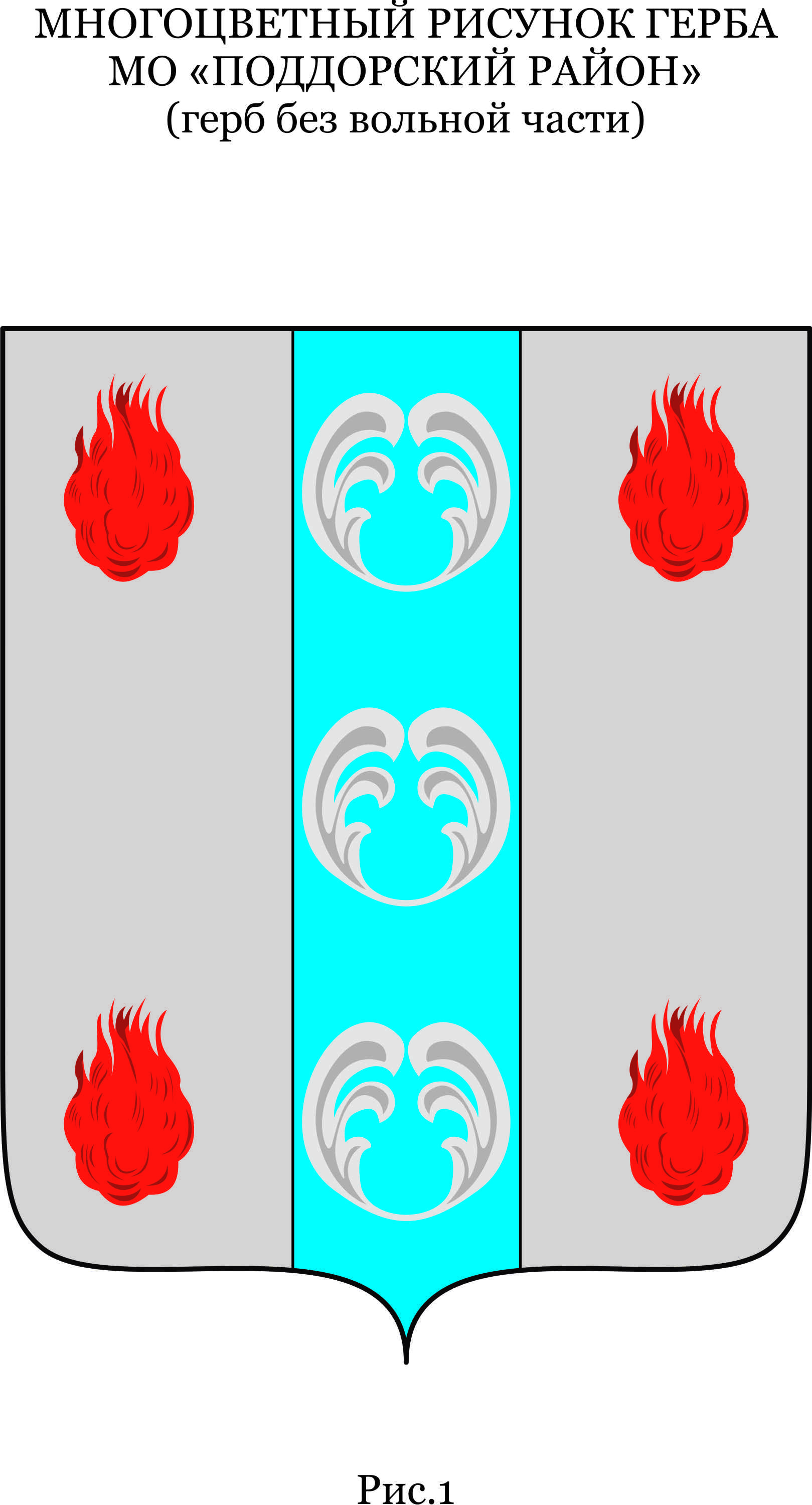 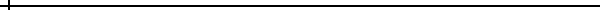 Российская ФедерацияНовгородская областьАДМИНИСТРАЦИЯ ПОДДОРСКОГО МУНИЦИПАЛЬНОГО РАЙОНАП О С Т А Н О В Л Е Н И Е05.10.2018 № 485с. ПоддорьеОб организации и проведении общественных обсуждений по проекту о  внесении изменений в Генеральный план Поддорского сельского поселенияРуководствуясь статьями 5.1, 24, 28 Градостроительного кодекса Российской Федерации, Федеральным законом от 06.10.2003 №131-ФЗ «Об общих принципах организации местного самоуправления в Российской Федерации», Уставом Поддорского муниципального района, постановлением Администрации муниципального района от 07.12.2017 № 539 «О подготовке проекта о внесении изменений в Генеральный план  Поддорского сельского поселения», с целью внесения изменений и дополнений в текстовую и графическую части Генерального плана Поддорского сельского поселения, утвержденного решением Совета депутатов Поддорского сельского поселения от 03.08.2012 № 283 в редакции решения Совета депутатов Поддорского сельского поселения от 31.03.2014 № 367 (далее - Проект о внесении изменений в Генеральный план),  для  отражения планируемых к размещению объектов местного значения поселения, их местоположения и основных характеристик,  Администрация муниципального района ПОСТАНОВЛЯЕТ:1. Организовать и провести общественные обсуждения по Проекту о внесении изменений в Генеральный план.2. Определить срок проведения общественных обсуждений по Проекту о внесении изменений в Генеральный план с 12.10.2018 г. по 12.12.2018 г.3. Определить следующий состав участников общественных обсуждений: граждане, постоянно проживающие на территории Поддорского сельского поселения, в отношении которой подготовлен  данный проект, правообладатели находящихся на  территории Поддорского сельского поселения земельных участков и (или) расположенных на них объектов капитального строительства, а также правообладатели помещений, являющихся частью указанных объектов капитального строительства.4. Организовать  экспозицию проекта в помещении администрации муниципального района  по адресу: Новгородская область, Поддорский район, с.Поддорье, ул.Октябрьская, д.26, фойе первого этажа.  Разместить Проект о внесении изменений в Генеральный план на официальном сайте Администрации Поддорского муниципального района  в информационно-телекоммуникационной сети «Интернет»(http://адмподдорье.рф).5. Заинтересованные лица вправе в срок до 16-00 часов 12 декабря 2018 года представить предложения по теме общественных обсуждений.6. Опубликовать постановление в муниципальной газете «Вестник Поддорского муниципального района» и на официальном сайте Администрации Поддорского муниципального района  в информационно-телекоммуникационной сети «Интернет»(http://адмподдорье.рф).Глава муниципального района                                                                                                                            Е.В. ПанинаОповещение о начале общественных обсужденийпо проекту внесения изменений в Генеральный план  Поддорского сельского поселения Поддорского муниципального района Новгородской области, утвержденный решением Совета депутатов Поддорского сельского поселения от 03.08.2012 № 283 в редакции решения Совета депутатов Поддорского сельского поселения от 31.03.2014 № 367от 05 октября 2018 года(подлежит опубликованию (обнародованию) в порядке, установленном для официального опубликования муниципальных правовых актов, иной официальной информации)Информация о проекте, подлежащем рассмотрению на общественных обсуждениях, и перечень информационных материалов к этому проекту:Проект внесения изменений в Генеральный план Поддорского сельского поселения Поддорского муниципального района Новгородской области, утвержденный решением Совета депутатов Поддорского сельского поселения от 03.08.2012 № 283 в редакции решения Совета депутатов Поддорского сельского поселения от 31.03.2014 № 367,  разработан с целью внесения изменений и дополнений в текстовую и графическую части Генерального плана для  отражения планируемых к размещению объектов местного значения поселения, их местоположения и основных характеристик.Информация о порядке и сроках проведения общественных обсуждений по проекту, подлежащему рассмотрению на общественных обсуждениях:инициатор проведения общественных обсуждений: Панина Елена Викторовна – глава Поддорского муниципального района  Новгородской области;дата оповещения жителей муниципального образования: 05.10.2018 г.срок проведения общественных обсуждений: с 12.10.2018 по 12.12.2018 г.;участники общественных обсуждений: граждане, постоянно проживающие на территории Поддорского сельского поселения, в отношении которой подготовлен  данный проект, правообладатели находящихся на  территории Поддорского сельского поселения земельных участков и (или) расположенных на них объектов капитального строительства, а также правообладатели помещений, являющихся частью указанных объектов капитального строительства.Информация о месте, дате открытия экспозиции или экспозиций проекта, подлежащего рассмотрению на общественных обсуждениях, о сроках проведения экспозиции или экспозиций такого проекта, о днях и часах, в которые возможно посещение указанных экспозиции или экспозиций:экспозиция проекта организована в   помещении администрации Поддорского муниципального района  по адресу: Новгородская область, Поддорский район, с.Поддорье, ул.Октябрьская, д.26, фойе первого этажа.  дата и время открытия экспозиции: с 9-00 12 октября 2018 года;срок проведения экспозиции: с 12 октября 2018 года по 12 декабря 2018 г.дни и часы, в которые возможно посещение указанной экспозиции:  в период проведения общественных обсуждений, в рабочие дни (понедельник - пятница), с 9-00 до 17-00.В ходе работы экспозиции организовано консультирование посетителей экспозиции, распространение информационных материалов о проекте, подлежащем рассмотрению на общественных обсуждениях. Для получения консультации в здании администрации муниципального района необходимо обратиться в кабинет 6.Информация о порядке, сроке и форме внесения участниками общественных обсуждений предложений и замечаний, касающихся проекта, подлежащего рассмотрению на общественных обсуждениях:1) посредством официального сайта http://адмподдорье.рф, в срок до 16-00 часов 12 декабря 2018 года;2) в письменной форме в адрес организатора общественных обсуждений (Администрация Поддорского муниципального района Новгородской области), в срок до 16-00 часов 12 декабря 2018 года, по почтовому адресу: 175260, Новгородская область, Поддорский район, с.Поддорье, ул.Октябрьская, д.26. 3) посредством записи в книге (журнале) учета посетителей экспозиции проекта, подлежащего рассмотрению на общественных обсуждениях, в срок до 16-00 часов 12 декабря  2018 года.Информация об официальном сайте, на котором будет размещён проект, подлежащий рассмотрению на общественных обсуждениях, и информационные материалы к нему: http://адмподдорье.рф  (Главная » Полномочия по Поддорскому сельскому поселению » Градостроительная деятельность » Общественные обсуждения или публичные слушания).Заместитель председателя комиссии по землепользованию и застройкеАдминистрации Поддорского муниципального района                                                                                 Е.И.ЯсаковаПРОЕКТГЕНЕРАЛЬНЫЙ ПЛАН ПОДДОРСКОГО СЕЛЬСКОГО ПОСЕЛЕНИЯПОДДОРСКОГО МУНИЦИПАЛЬНОГО РАЙОНАНОВГОРОДСКОЙ ОБЛАСТИПОЛОЖЕНИЕ О ТЕРРИТОРИАЛЬНОМ ПЛАНИРОВАНИИОбщие положения1.1. Официальное наименование муниципального образования – Поддорское сельское поселение Поддорского муниципального района Новгородской области (далее по тексту – поселение).1.2. Территорию поселения составляют исторически сложившиеся земли населенных пунктов, прилегающие к ним земли общего пользования, территории традиционного природопользования населения поселения, земли различных категорий.1.3. Генеральный план разработан на территорию в границах Поддорского сельского поселения, установленных законом Новгородской области от 02.12.2004 № 352-ОЗ «Об установлении границ муниципальных образований, входящих в состав территории Поддорского муниципального района, наделении их статусом сельских поселений, определении административных центров и перечня населенных пунктов, входящих в состав территорий поселений».1.4. Этапы территориального планирования:первая очередь – до 2027 года;расчетный срок – до 2037 года.Сведения о планируемых для размещения объектах местного значения поселения, характеристики зон с особыми условиями использования территорийТаблица 1Параметры функциональных зон, сведения о планируемых для размещения в них объектах федерального значения, объектах регионального значения, объектах местного значенияТаблица 2Примечание: * - местоположение объектов (функциональная зона) отображено на картах генерального планаСВЕДЕНИЯ О ГРАНИЦАХ НАСЕЛЕННЫХ ПУНКТОВ (В ТОМ ЧИСЛЕ ГРАНИЦАХ ОБРАЗУЕМЫХ НАСЕЛЕННЫХ ПУНКТОВ), ВХОДЯЩИХ В СОСТАВ ПОСЕЛЕНИЯОБЯЗАТЕЛЬНОЕ ПРИЛОЖЕНИЕ К ГЕНЕРАЛЬНОМУ ПЛАНУ ПОДДОРСКОГО СЕЛЬСКОГО ПОСЕЛЕНИЯПОДДОРСКОГО МУНИЦИПАЛЬНОГО РАЙОНА НОВГОРОДСКОЙ ОБЛАСТИОписание местоположения границ населенного пункта: деревня АндроновоОписание местоположения границ населенного пункта: деревня БорисоглебОписание местоположения границ населенного пункта: деревня БураковоОписание местоположения границ населенного пункта: деревня ВекшиноОписание местоположения границ населенного пункта: деревня ВещанкаОписание местоположения границ населенного пункта: деревня ВласовоОписание местоположения границ населенного пункта: деревня ГородокОписание местоположения границ населенного пункта: деревня ГорушкаОписание местоположения границ населенного пункта: деревня ГривыОписание местоположения границ населенного пункта: деревня ГриневоОписание местоположения границ населенного пункта: деревня ЖемчуговоОписание местоположения границ населенного пункта: деревня ЗеленковоОписание местоположения границ населенного пункта: деревня КремноОписание местоположения границ населенного пункта: деревня КулаковоОписание местоположения границ населенного пункта: деревня ЛисичкиноОписание местоположения границ населенного пункта: деревня ЛопастиноОписание местоположения границ населенного пункта: село МасловскоеОписание местоположения границ населенного пункта: деревня МинцевоОписание местоположения границ населенного пункта: деревня МостищеОписание местоположения границ населенного пункта: деревня НивкиОписание местоположения границ населенного пункта: деревня ОдинцовоОписание местоположения границ населенного пункта: деревня ПескиОписание местоположения границ населенного пункта: село ПоддорьеОписание местоположения границ населенного пункта: деревня СокольеОписание местоположения границ населенного пункта: деревня СосновоОписание местоположения границ населенного пункта: деревня ТрофимовоОписание местоположения границ населенного пункта: деревня ТугиноОписание местоположения границ населенного пункта: деревня УсадьбаОписание местоположения границ населенного пункта: деревня УстьеОписание местоположения границ населенного пункта: деревня ФилистовоОписание местоположения границ населенного пункта: деревня ЮрьевоОписание местоположения границ населенного пункта: деревня ЯблоновоОписание местоположения границ населенного пункта: деревня ЯмноМАТЕРИАЛЫ ПО ОБОСНОВАНИЮ ВНЕСЕНИЯ ИЗМЕНЕНИЙ В ГЕНЕРАЛЬНЫЙ ПЛАН ПОДДОРСКОГО СЕЛЬСКОГО ПОСЕЛЕНИЯ ПОДДОРСКОГО МУНИЦИПАЛЬНОГО РАЙОНА НОВГОРОДСКОЙ ОБЛАСТИПРИЛОЖЕНИЕ К ВНЕСЕНИЮ ИЗМЕНЕНИЙ В ГЕНЕРАЛЬНЫЙ ПЛАН(в текстовой форме)Сведения о планах и программах комплексного социально-экономического развития. Обоснование выбранного варианта размещения объектов местного значения поселения и оценка возможного влияния на комплексное развитие территорийОглавление1.	Общие сведения о проекте внесения изменений в генеральный план Поддорского сельского поселения	62.	Удостоверение соответствия генерального плана действующему законодательству о градостроительной деятельности	63.	Состав и содержание материалов изменений в генеральный план	84.	Перечень вносимых изменений в генеральный план	85.	Сведения о планах и программах комплексного социально-экономического развития муниципального образования, для реализации которых осуществляется создание объектов местного значения поселения	96.	Обоснования установления функциональных зон в генеральном плане	107.	Сведения о необходимости согласовании проекта внесения изменений в генеральный планв соответствии с статьей 25 Градостроительного кодекса Российской Федерации	127.1.	Состав функциональных зон, устанавливаемых в генеральном плане	127.2.	Параметры функциональных зон, устанавливаемые в генеральном плане	147.2.1.	Зона застройки индивидуальными жилыми домами	167.2.2.	Зона застройки малоэтажными жилыми домами (до 4 этажей, включая мансардный)	177.2.3.	Зона застройки среднеэтажными жилыми домами (от 5 до 8 этажей, включая мансардный)	187.2.4.	Зона специализированной общественной застройки	187.2.5.	Многофункциональная общественно-деловая зона	197.2.6.	Зона инженерной инфраструктуры	197.2.7.	Зона транспортной инфраструктуры	207.2.8.	Производственная зона	207.2.9.	Зона рекреационного назначения	217.2.10.	Зона кладбищ	217.2.11.	Зона складирования и захоронения отходов	227.2.12.	Зона лесов	227.2.13.	Зона акваторий	237.2.14.	Зона сельскохозяйственных угодий	237.2.15.	Производственная зона сельскохозяйственных предприятий	248.	Учет инвестиционных программ субъектов естественных монополий и организаций коммунального комплекса	248.1.	Объекты и планируемые места их размещения, предусмотренные инвестиционными программами субъектов естественных монополий	258.2.	Обоснование объектов и планируемых мест их размещения, предусмотренных инвестиционными программами организаций коммунального комплекса	259.	Обоснование выбранного варианта размещения объектов местного значения поселения и оценка возможного влияния планируемых для размещения объектов местного значения поселения на комплексное развитие этих территорий (на основе анализа использования территорий поселения, возможных направлений развития этих территорий и прогнозируемых ограничений их использования)	279.1.	Обоснование предложенного варианта размещения объектов электро-, тепло-, газо- и водоснабжения населения, водоотведения и оценка возможного влияния планируемых для размещения объектов на комплексное развитие территорий	..309.1.1.	Строительство объектов электроснабжения населения	309.1.2.	Строительство объектов теплоснабжения населения	349.1.3.	Строительство объектов газоснабжения населения	349.1.4.	Строительство объектов водоснабжения населения	389.1.5.	Строительство объектов водоотведения	429.2.	Обоснование предложенного варианта размещения объектов транспортной инфраструктуры в границах населенных пунктов поселения и оценка возможного влияния планируемых для размещения объектов на комплексное развитие территорий	469.2.1.	Строительство объектов улично-дорожной сети в границах населенных пунктов поселения	469.2.2.	Строительство парковок (парковочных мест)	509.2.3.	Строительство тротуаров и пешеходных дорожек, совмещенных для велосипедного движения за пределами проезжей части	549.2.4.	Строительство стационарного электрического освещения улично-дорожной сети	589.3.	Обоснование предложенного варианта размещения объектов   физической   культуры   и   массового   спорта и оценка возможного влияния планируемых для размещения объектов на комплексное развитие территорий	629.3.1.	Строительство объектов   физической   культуры   и   массового   спорта	629.4.	Обоснование предложенного варианта размещения объектов культуры и искусства и оценка возможного влияния планируемых для размещения объектов на комплексное развитие территорий	669.4.1.	Строительство объектов культуры и искусства	669.5.	Обоснование предложенного варианта размещения объектов в иных областях деятельности и оценка возможного влияния планируемых для размещения объектов на комплексное развитие территорий	709.5.1.	Обеспечение первичных мер пожарной безопасности в границах населенных пунктов поселения	7010.	Перечень объектов местного значения муниципального образования и мест их размещения для включения в Положение о территориальном планировании	7411.	Сведения о видах, назначении и наименованиях, планируемых для размещения на территориях поселения объектов федерального значения, объектов регионального значения, их основные характеристики, местоположение, характеристики зон с особыми условиями, реквизиты указанных документов территориального планирования, утвержденные документами территориального планирования Российской Федерации, документами территориального планирования субъекта Российской Федерации	8311.1.	Сведения о видах, назначении и наименованиях, планируемых для размещения на территориях поселения объектов федерального значения, утвержденных документами территориального планирования Российской Федерации	8311.1.1.	Реквизиты документов территориального планирования Российской Федерации подлежащих учету при подготовке генерального плана	8311.1.2.	Перечень планируемых для размещения на территориях поселения объектов федерального значения	8311.1.3.	Определение функциональных зон, в которых планируется размещение объектов федерального значения и (или) местоположения линейных объектов федерального значения	8311.2.	Сведения о видах, назначении и наименованиях, планируемых для размещения на территориях поселения объектов регионального значения, утвержденных схемой территориального планирования Новгородской области	8411.2.1.	Реквизиты документов территориального планирования субъекта Российской Федерации подлежащих учету при подготовке генерального плана	8411.2.2.	Перечень планируемых для размещения на территориях поселения объектов регионального значения	8411.2.3.	Определение функциональных зон, в которых планируется размещение объектов регионального значения и (или) местоположения линейных объектов регионального значения	8612.	Сведения о видах, назначении и наименованиях, планируемых для размещения на территории поселения, входящего в состав муниципального района, объектов местного значения муниципального района, их основные характеристики, местоположение, характеристики зон с особыми условиями использования территорий	8612.1.	Реквизиты документов территориального планирования Поддорского муниципального района подлежащих учету при подготовке генерального плана	8612.2.	Перечень планируемых для размещения на территориях поселения объектов местного значения муниципального района	8712.3.	Определение функциональных зон, в которых планируется размещение объектов местного значения муниципального района и (или) местоположения линейных объектов местного значения муниципального района	8713.	Перечень и характеристика основных факторов риска возникновения чрезвычайных ситуаций природного и техногенного характера	8714.	Перечень земельных участков, которые включаются в границы населенных пунктов, входящих в состав поселения или исключаются из их границ, с указанием категорий земель, к которым планируется отнести эти земельные участки, и целей их планируемого использования	8714.1.	Сведения об изменении границ населенных пунктов и переводе земель и (или) земельных участков из одной категории в другую	8814.2.	Перечень земельных участков, которые включаются в границы населенных пунктов, входящих в состав поселения	8814.3.	Перечень земельных участков, которые исключаются из границ населенных пунктов, входящих в состав поселения	8815.	Сведения об утвержденных предметах охраны и границах территорий исторических поселений федерального значения и исторических поселений регионального значения	89Общие сведения о проекте внесения изменений в генеральный план Поддорского сельского поселенияВнесение изменений в генеральный план Поддорского сельского поселения Поддорского муниципального района Новгородской области подготовлен в отношении генерального плана Поддорского сельского поселения, утвержденного решением Совета депутатов Поддорского сельского поселения от 03.08.2012 №283 (в редакции Решения Совета депутатов Поддорского сельского поселения от 31 марта 2014 г. №367), номер документа в системе ФГИС ТП 144968859, а также с учетом материалов, размещенных в ФГИС ТП:правила землепользования и застройки, утвержденные решением Совета депутатов Поддорского сельского поселения Поддорского муниципального района Новгородской области от 19.01.2017№ 51(номер документа в системе ФГИС ТП 1749129741);схема территориального планирования Поддорского муниципального района Новгородской области, утвержденная решением Думы Поддорского муниципального района 28.08.2014 № 658 (номер документа в системе ФГИС ТП 144967737).При внесении изменений учитывались материалы схемы территориального планирования Новгородской области, утвержденные постановлением администрации Новгородской области от 29.06.2012 № 370 «Об утверждении схемы территориального планирования Новгородской области» (в редакции постановления Правительства Новгородской области от 20.02.2015 № 56).На территории Поддорского сельского поселения расположено 49 населенных пунктов.Внесенные изменения в генеральный план не предусматривают изменение границ населенных пунктов в сторону увеличения их территории.Выявленные  в результате проведенного комплексного анализа в рамках проекта  особенности экономико-географического положения поселения, природного потенциала его территории, ее современного состояния и использования, намеченных направлений экономического развития, характера планируемого размещения объектов федерального, регионального и местного значения, обусловили принятый вариант градостроительной организации поселения и входящих в ее состав населенных пунктов.Положение о территориальном планировании и карты генерального плана сформированы в актуализированной редакции, учитывающей вносимые изменения.Удостоверение соответствия генерального плана действующему законодательству о градостроительной деятельностиПри подготовке внесения изменений в генеральный план Поддорского сельского поселения Поддорского муниципального района Новгородской области было учтено действующее законодательство о градостроительной деятельности, а также положения закона Новгородской области от 14.03.2007 № 57-ОЗ «О регулировании градостроительной деятельности на территории Новгородской области» (в редакции Областных законов Новгородской области от 01.07.2010 г. № 796-ОЗ, от 14.11.2011 г. № 1111-ОЗ).При внесении изменений в генеральный план были учтены требования, предусмотренные статьями 9, 18, 23 и 24 Градостроительного кодекса Российской Федерации, в части вопросов, которые подлежат обоснованию.При подготовке изменений в генеральный план учитывались:материалы схемы территориального планирования Новгородской области; материалы схемы территориального планирования Поддорского муниципального района;местные нормативы градостроительного проектирования.При внесении изменений в генеральный план не применяются положения статьи 23 Градостроительного кодекса Российской Федерации в части пункта 4 части 8, в связи с тем, что на территории поселения особые экономически зоны отсутствуют.С учетом положений части 11 статьи 9 Градостроительного кодекса Российской Федерации устанавливается, что генеральный план разрабатывается на срок  двадцать лет:1 очередь – до 2028 года;расчетный срок – до 2038 года.При внесении изменений в генеральный план выполнялся учет требований части 5 и 6 статьи 9 Градостроительного кодекса Российской Федерации, а именно учитывались планы и программы комплексного социально-экономического развития муниципального образования, учитывались программы, принятые в установленном порядке и реализуемые за счет средств бюджета, иных главных распорядителей средств соответствующих бюджетов, предусматривающие создание объектов местного значения, учитывались сведения, содержащиеся в федеральной государственной информационной системе территориального планирования (далее также – ФГИС ТП).При подготовке материалов по обоснованию генерального плана в виде карт, указанных в части 5 статьи 23 Градостроительного кодекса Российской Федерации и карт, указанных в части 8 статьи 23 Градостроительного кодекса Российской Федерации, были учтены положения приказа Минэкономразвития России от 09.01.2018 № 10 «Об утверждении Требований к описанию и отображению в документах территориального планирования объектов федерального значения, объектов регионального значения, объектов местного значения и о признании утратившим силу приказа Минэкономразвития России от 7 декабря 2016 г. № 793» (Зарегистрировано в Минюсте России 31.01.2018 № 49832).При внесении изменений в генеральный план разработано обязательное приложение к генеральному плану установленное частью 5.1статьи 23 Градостроительного кодекса Российской Федерации, в отношении сведений о границах населенных пунктов, на основании пункта 1 статьи 7Федерального закона от 31.12.2017 № 507-ФЗ «О внесении изменений в Градостроительный кодекс Российской Федерации и отдельные законодательные акты Российской Федерации», с учетом того, что часть границ населенных пунктов внесена в Единый государственный реестр недвижимости, а на остальные заключены муниципальные контракты на подготовку карт (планов) объектов землеустройства.Состав и содержание материалов изменений в генеральный планГенеральный план, с учетом изменений, содержит:положение о территориальном планировании;карту планируемого размещения объектов местного значения поселения.карту границ  населенных пунктов;карту функциональных зон поселения;приложение  к генеральному плану, содержащее сведения о границах населенных пунктов, входящих в состав поселения.Материалы по обоснованию внесения изменений в генеральный план подготовлены в следующем составе:Текстовая часть:Сведения о планах и программах комплексного социально-экономического развития. Обоснование выбранного варианта размещения объектов местного значения поселения и оценка возможного влияния на комплексное развитие территорий. Комплексная оценка территории.Графическая часть:Карта комплексного анализа использования территории.Фрагмент карты функционального зонирования в части планируемого размещения полигона ТБО.Перечень вносимых изменений в генеральный планВнесение изменений в генеральный план главным образом обусловлено необходимостью приведения содержания материалов генерального плана требованиям действующего законодательства о градостроительной деятельности;необходимостью уточнения и актуализации перечня объектов местного значения поселения, перечня объектов местного значения муниципального района;соблюдением прав заинтересованных лиц, установленных в части 3 статьи 24 Градостроительного кодекса Российской Федерации, а также в целях наиболее эффективного использования земельных участки и объектов капитального строительства, недопущения снижения стоимости земельных участков и объектов капитального строительства, и реализации прав и законные интересов граждан.В генеральный план, утвержденный решением Совета депутатов Поддорского сельского поселения от 03.08.2012 №283 (в редакции Решения Совета депутатов Поддорского сельского поселения от 31 марта 2014 г. №367) вносятся следующие изменения:1. Для земельного участка с кадастровым номером 53:15:0032401:88 установлена функциональная зона «Зона складирования и захоронения отходов» (буквенное обозначение Сп2) в связи с планируемым размещением объекта обработки, утилизации, обезвреживания, размещения твердых коммунальных отходов «Межрайонный полигон твердых бытовых отходов (урочище Волковая, площадь участка 40,0 га)» в целях дальнейшего изменения категории земли для земельного участка 53:15:0032401:88 (площадью 40,0 га) из земель сельскохозяйственного назначения в земли промышленности, энергетики, транспорта, связи, радиовещания, телевидения, информатики, земли для обеспечения космической деятельности, земли обороны, безопасности и земли иного специального назначения.2. Уточнен  (актуализирован) перечень объектов местного значения поселения, перечень объектов местного значения муниципального района.3. Состав и содержание текстовой и графической части генерального плана приведены в соответствие действующему законодательству о градостроительной деятельности.Сведения о планах и программах комплексного социально-экономического развития муниципального образования, для реализации которых осуществляется создание объектов местного значения поселенияНа основании части 5 статьи 9 Градостроительного кодекса Российской Федерации подготовка документов территориального планирования, к которым относится генеральный план поселения, осуществляется на основании планов и программ комплексного социально-экономического развития муниципальных образований (при их наличии) с учетом программ, принятых в установленном порядке и реализуемых за счет средств бюджета.Согласно пункту 1 части 7 статьи 23 Градостроительного кодекса Российской Федерации в материалах по обоснованию генерального плана в текстовой форме должны содержаться сведения о планах и программах комплексного социально-экономического развития муниципального образования (при их наличии), для реализации которых осуществляется создание объектов местного значения поселения.Данное требование обусловлено необходимостью, с одной стороны, учета планируемых к размещению объектов местного значения поселения в планах и программах комплексного социально-экономического развития муниципального образования и их отображению в генеральном плане, в случае «до утверждения документа территориального планирования» (часть 6 статья 26 Градостроительного кодекса Российской Федерации), с другой стороны приведение в соответствие принятых программ и генерального плана – в ситуации «после утверждения документа территориального планирования» (часть 7 статья 26 Градостроительного кодекса Российской Федерации).	Данный подход закрепляет способ реализация положений генерального плана (часть 1 статья 26 Градостроительного кодекса Российской Федерации) путем: подготовки и утверждения документации по планировке территории в соответствии с документами территориального планирования;принятия в порядке, установленном законодательством Российской Федерации, решений о резервировании земель, об изъятии, в том числе путем выкупа, земельных участков для государственных или муниципальных нужд, о переводе земель или земельных участков из одной категории в другую;создания объектов федерального значения, объектов регионального значения, объектов местного значения на основании документации по планировке территории.Наличие планируемых к размещению объектов местного значения поселения в принятых планах и программах комплексного социально-экономического развития муниципального образования (при их наличии), для реализации которых осуществляется создание объектов местного значения поселения, требует: 1) обоснование выбранного варианта размещения на основе анализа использования территорий поселения, возможных направлений развития этих территорий и прогнозируемых ограничений их использования;2) оценку возможного влияния планируемых для размещения объектов местного значения поселения на комплексное развитие этих территорий.Утвержденные планы и программы комплексного социально-экономического развития муниципального образования, для реализации которых осуществляется создание объектов местного значения поселения, представлены в таблице 1.Таблица 1Сведения о планах и программах комплексного социально-экономического развития муниципального образования, для реализации которых осуществляется создание объектов местного значения поселенияОбоснования установления функциональных зон в генеральном планеЗонирование в генеральном плане рассматривается как процесс и результат агрегированного выделения частей территории поселения с определенными видами и ограничениями их использования, функциональными назначениями, параметрами использования и изменения земельных участков и других объектов недвижимости при осуществлении градостроительной деятельности.Целями такого зонирования являются:– обеспечение градостроительными средствами благоприятных условий проживания населения; – ограничение вредного воздействия хозяйственной и иной деятельности на окружающую природную среду;– рациональное использование ресурсов в интересах настоящего и будущего поколений;– формирование содержательной основы для градостроительного зонирования.В соответствии с пунктом 5 статьи 1 Градостроительного кодекса Российской Федерации функциональные зоны – это «зоны, для которых документами территориального планирования определены границы и функциональное назначение». На карте  функциональных зон поселения (пункт 4 часть 2 статьи 23 Градостроительного кодекса Российской Федерации), содержащихся в генеральном плане, в соответствии с пунктом 3 части 5 статьи 23 Градостроительного кодекса Российской Федерации отображаются: «3) границы и описание функциональных зон с указанием планируемых для размещения в них объектов федерального значения, объектов регионального значения, объектов местного значения (за исключением линейных объектов) и местоположения линейных объектов федерального значения, линейных объектов регионального значения, линейных объектов местного значения».Частью 12 статьи 9 Градостроительного кодекса Российской Федерации установлено, что утверждение в документах территориального планирования границ функциональных зон не влечет за собой изменение правового режима земель, находящихся в границах указанных зон.Параметры функциональных зон, согласно части 4 статьи 23 Градостроительного кодекса Российской Федерации, включены в Положение о территориальном планировании, а границы и описание функциональных зон с указанием планируемых для размещения в них объектов федерального значения, объектов регионального значения, объектов местного значения, отображаются на картах, указанных в пунктах 2 - 4 части 3 статьи 23 Градостроительного кодекса Российской Федерации.В период подготовки генерального плана на территории Новгородской области действуют региональные нормативы градостроительного проектирования Новгородской области, утвержденные постановлением департамента архитектуры и градостроительной политики Новгородской области от 02.08.2016 №5 «Об утверждении региональных нормативов градостроительного проектирования Новгородской области».Состав функциональных зон установлен в соответствии с приказом Минэкономразвития России от 9 января 2018 г. № 10 «Об утверждении Требований к описанию и отображению в документах территориального планирования объектов федерального значения, объектов регионального значения, объектов местного значения и о признании утратившим силу приказа Минэкономразвития России от 7 декабря 2016 г. № 793».Сведения о необходимости согласования проекта внесения изменений в генеральный план в соответствии со статьей 25 Градостроительного кодекса Российской ФедерацииСлучаи, в которых необходимо организовывать процедуру согласования проекта внесения изменений в генеральный план с соответствующими органами, устанавливаются в статье 25 Градостроительного кодекса Российской Федерации, таким образом, при внесении изменений в генеральный план:не требуется согласования с уполномоченным Правительством Российской Федерации федеральным органом исполнительной власти (Министерство экономического развития Российской Федерации) в связи с отсутствием случаев, установленных в статье 25 Градостроительного кодекса Российской Федерации;требуется согласование с высшим исполнительным органом государственной власти субъекта Российской Федерации, в границах которого находится поселение (Правительство Новгородской области), в связи с наличием объектов регионального значения;требуется согласование с органами местного самоуправления Поддорского муниципального района, в границах которого находится поселение, в связи с тем, что схемой территориального планирования Поддорского муниципального района планируется разместить на территории Поддорского сельского поселения объекты местного значения муниципального района:объект обработки, утилизации, обезвреживания, размещения твердых коммунальных отходов;с заинтересованными органами местного самоуправления муниципальных образований, имеющих общую границу с поселением, в связи с отсутствием случаев, установленных в статье 25 Градостроительного кодекса Российской Федерации.Согласно части 5 статьи 25 Градостроительного кодекса Российской Федерации иные вопросы, кроме указанных в частях 1 - 4.1 статьи 25 Градостроительного кодекса Российской Федерации вопросов, не могут рассматриваться при согласовании проекта генерального плана.Состав функциональных зон, устанавливаемых в генеральном планеСостав и наименование функциональных зон, устанавливаемых в генеральном плане, представлен в таблице 2.Таблица 2Функциональные зоны, устанавливаемые в генеральном планеПри установлении границ функциональных зон учитывалось то, что они могут устанавливаться по: - линиям магистралей, улиц, проездов, разделяющим транспортные потоки противоположных направлений;- красным линиям;- границам земельных участков;- границам населенных пунктов;- границам муниципальных образований;- естественным границам природных объектов;- иным границам.Параметры функциональных зон, устанавливаемые в генеральном планеУчет устанавливаемых в генеральном плане границ функциональных зон осуществляется, в соответствии с законодательством Российской Федерации.Согласно пункту 5 статья 1 Градостроительного кодекса Российской Федерации, функциональные зоны — это зоны, для которых документами территориального планирования определены границы и функциональное назначение.Частью 12 статьи 9 Градостроительного кодекса Российской Федерации установлено, что утверждение в документах территориального планирования границ функциональных зон не влечет за собой изменение правового режима земель, находящихся в границах указанных зон.Параметры функциональных зон, согласно части 4 статьи 23 Градостроительного кодекса Российской Федерации, включены в Положение о территориальном планировании, а границы и описание функциональных зон с указанием планируемых для размещения в них объектов федерального значения, объектов регионального значения, объектов местного значения, отображаются на картах, указанных в пунктах 2 - 4 части 3 статьи 23 Градостроительного кодекса Российской Федерации.Границы функциональных зон установлены на карте генерального плана «Карта функциональных зон поселения». В соответствии с законодательством Российской Федерации правовой статус установленных в генеральном плане границ функциональных зон определяется следующими положениями: 1) установление границ функциональных зон не создает правовых последствий для правообладателей земельных участков и иных объектов недвижимости; 2) в отношении границ функциональных зон не применяется требование первого абзаца пункта 2 статьи 85 Земельного кодекса Российской Федерации (требование, согласно которому каждый земельный участок должен принадлежать только одной зоне). Пересечение границами функциональных зон границ земельных участков не является требованием о приведении границ функциональных зон в соответствие с границами земельных участков; 3) факт наличия расхождений между границами функциональных зон и границами территориальных зон, установленных правилами землепользования и застройки, не является требованием о приведении в соответствие указанных границ друг другу.Границы, характеристики и параметры функциональных зон подлежат учету:1) при определении градостроительных регламентов, подготавливаемых как предложения о внесении изменений в правила землепользования и застройки в отношении объектов местного значения, объектов регионального значения, объектов федерального значения, размещение которых следует из генерального плана;2) при подготовке муниципальных программ социально-экономического развития, в том числе в отношении развития муниципальной инфраструктуры, подготовке иных актов и документов, регулирующих развитие поселения; 3) при подготовке документации по планировке территории. Особенности учета границ функциональных зон при подготовке по инициативе администрации поселения предложений о внесении изменений в правила землепользования и застройки:1)решение о необходимости учета границ функциональных зон осуществляется путем приведения в соответствии с ними границ территориальных зон, установленных правилами землепользования и застройки, принимает комиссия по землепользованию и застройке;2)при наличии соответствующего решения комиссии по землепользованию и застройке осуществляет действия по учету границ функциональных зон путем подготовки предложений в форме проекта внесения изменений в правила землепользования и застройки;3) учет границ функциональных зон может осуществляться путем: изменений границ территориальных зон, определенных в карте градостроительного зонирования правил землепользования и застройки;изменений границ территориальных зон при одновременном изменении (дополнении) состава градостроительных регламентов и их параметров. Особенности учета границ функциональных зон при подготовке по инициативе администрации поселения документации по планировке территории:1) факт наличия несоответствия между функциональным зонированием генерального плана и ранее утвержденной документацией по планировке территории не является требованием о приведении указанной документации в соответствие с функциональным зонированием, в том числе в отношении границ функциональных зон;2) ранее утвержденная документация по планировке территории действует в части, не противоречащей правилам землепользования и застройки. Вновь подготавливаемая и утверждаемая документация по планировке территории не может противоречить правилам землепользования и застройки;3) решения о приведении в соответствие утвержденным границам функциональных зон ранее утвержденной документации по планировке территории принимаются администрацией поселения.4) учет функционального зонирования (в том числе учет границ функциональных зон) в ранее утвержденной документации по планировке территории может производиться путем первоначального изменения правил землепользования и застройки с последующим внесением изменений в документацию по планировке территорииПри подготовке проекта изменений в генеральный план поселения учитывается, что поселения размещаются в определенной зоне системы расселения Новгородской области, характеризующейся различной интенсивностью урбанизации:зона интенсивной урбанизации (зона А);зоне умеренной урбанизации (зона Б);зона незначительной урбанизации (зона В).Территория   Поддорского сельского поселения отнесена к зоне А (зона интенсивной урбанизации) системы расселения Новгородской области.Параметры функциональных зон учитывают, что территория Поддорского сельского поселения относится к зоне А (зона интенсивной урбанизации) системы расселения Новгородской области и по численности населения относится к «большим».Параметры функциональных зон, установленных в генеральном плане, представлены в соответствующих таблицах.Зона застройки индивидуальными жилыми домамиДля функциональной зоны «Зона застройки индивидуальными жилыми домами» (буквенное обозначение Ж1) установлены параметры разрешенного строительства, реконструкции объектов капитального строительства в соответствии с таблицей 3.Таблица 3Зона застройки малоэтажными жилыми домами (до 4 этажей, включая мансардный)Для функциональной зоны «Зона застройки малоэтажными жилыми домами (до 4 этажей, включая мансардный)» (буквенное обозначение Ж2)установлены параметры разрешенного строительства, реконструкции объектов капитального строительства в соответствии с таблицей 4.Таблица 4Зона застройки среднеэтажными жилыми домами (от 5 до 8 этажей, включая мансардный)Для функциональной зоны «Зона застройки среднеэтажными жилыми домами (от 5 до 8 этажей, включая мансардный)» (буквенное обозначение Ж3)установлены параметры разрешенного строительства, реконструкции объектов капитального строительства в соответствии с таблицей 5.Таблица 5Зона специализированной общественной застройкиДля функциональной зоны «Зона специализированной общественной застройки» (буквенное обозначение О1) установлены параметры разрешенного строительства, реконструкции объектов капитального строительства в соответствии с таблицей 6.Таблица 6Многофункциональная общественно-деловая зонаДля функциональной зоны «Многофункциональная общественно-деловая зона» (буквенное обозначение О2) установлены параметры разрешенного строительства, реконструкции объектов капитального строительства в соответствии с таблицей 7.Таблица 7Зона инженерной инфраструктурыДля функциональной зоны «Зона инженерной инфраструктуры» (буквенное обозначение И) установлены параметры разрешенного строительства, реконструкции объектов капитального строительства в соответствии с таблицей 8.Таблица 8Зона транспортной инфраструктурыДля функциональной зоны «Зона транспортной инфраструктуры» (буквенное обозначение Т) установлены параметры разрешенного строительства, реконструкции объектов капитального строительства в соответствии с таблицей 9.Таблица 9Производственная зонаДля функциональной зоны «Производственная зона» (буквенное обозначение П) установлены параметры разрешенного строительства, реконструкции объектов капитального строительства в соответствии с таблицей 10.Таблица 10Зона рекреационного назначенияДля функциональной зоны «Зона рекреационного назначения» (буквенное обозначение Р) установлены параметры разрешенного строительства, реконструкции объектов капитального строительства в соответствии с таблицей 11.Таблица 11Зона кладбищДля функциональной зоны «Зона кладбищ» (буквенное обозначение Сп1) установлены параметры разрешенного строительства, реконструкции объектов капитального строительства в соответствии с таблицей 12.Таблица 12Зона складирования и захоронения отходовДля функциональной зоны «Зона складирования и захоронения отходов» (буквенное обозначение Сп2) установлены параметры разрешенного строительства, реконструкции объектов капитального строительства в соответствии с таблицей 13.Таблица 13Зона лесовДля функциональной зоны «Зона лесов» (буквенное обозначение Л) установлены параметры разрешенного строительства, реконструкции объектов капитального строительства в соответствии с таблицей 14.Таблица 14Зона акваторийДля функциональной зоны «Зона акваторий» (буквенное обозначение В) установлены параметры разрешенного строительства, реконструкции объектов капитального строительства в соответствии с таблицей 15.Таблица 15Зона сельскохозяйственных угодийДля функциональной зоны «Зона сельскохозяйственных угодий» (буквенное обозначение Сх1) установлены параметры разрешенного строительства, реконструкции объектов капитального строительства в соответствии с таблицей 16.Таблица 16Производственная зона сельскохозяйственных предприятийДля функциональной зоны «Производственная зона сельскохозяйственных предприятий» (буквенное обозначение Сх2) установлены параметры разрешенного строительства, реконструкции объектов капитального строительства в соответствии с таблицей 17.Таблица 17Учет инвестиционных программ субъектов естественных монополий и организаций коммунального комплексаНеобходимость учета планируемого создания объектов и планируемых мест их размещения, предусмотренных инвестиционными программами субъектов естественных монополий, организаций коммунального комплекса обусловлено соблюдением требований части 5 статьи 9 Градостроительного кодекса Российской Федерации, в части того что, подготовка документов территориального планирования осуществляется на основании инвестиционных программ субъектов естественных монополий, организаций коммунального комплекса.Объекты и планируемые места их размещения, предусмотренные инвестиционными программами субъектов естественных монополийВ статье 3 Федерального закона от 17.08.1995 № 147-ФЗ «О естественных монополиях» (далее - Федеральный закон № 147-ФЗ) дано определение понятий «естественная монополия» и «субъект естественной монополии» а именно:естественная монополия - состояние товарного рынка, при котором удовлетворение спроса на этом рынке эффективнее в отсутствие конкуренции в силу технологических особенностей производства (в связи с существенным понижением издержек производства на единицу товара по мере увеличения объема производства), а товары, производимые субъектами естественной монополии, не могут быть заменены в потреблении другими товарами, в связи с чем спрос на данном товарном рынке на товары, производимые субъектами естественных монополий, в меньшей степени зависит от изменения цены на этот товар, чем спрос на другие виды товаров;субъект естественной монополии - хозяйствующий субъект, занятый производством (реализацией) товаров в условиях естественной монополии.Формирование и ведение реестра субъектов естественных монополий, в отношении которых осуществляются государственное регулирование и контроль осуществляется Федеральной службой по тарифам (ФСТ). Реестры субъектов естественных монополий в различных сферах представлены по ссылке: http://www.fstrf.ru/about/activity/reestr. Согласно части 5 статьи 8 Федерального закона № 147-ФЗ к информации о регулируемой деятельности субъектов естественных монополий, подлежащей свободному доступу, относятся сведения об инвестиционных программах (о проектах инвестиционных программ) и отчеты об их реализации.Информация о регулируемой деятельности субъектов естественных монополий, подлежащая свободному доступу и отнесенная в соответствии с настоящим Федеральным законом к стандартам раскрытия информации, не может быть признана субъектом естественной монополии коммерческой тайной.Согласно стандартам раскрытия информации (статья 8.1 Федерального закона № 147-ФЗ) должно обеспечиваться публичность при разработке, согласовании, принятии и реализации инвестиционных программ (проектов инвестиционных программ), в том числе путем ее опубликования в средствах массовой информации, включая сеть «Интернет».Федеральным законом № 147-ФЗ предусмотрена ответственность за нарушение статей закона.Обоснование объектов и планируемых мест их размещения, предусмотренных инвестиционными программами организаций коммунального комплексаОпределение организации коммунального комплекса установлено в пункте 1 статьи 2 Федерального закона № 210-ФЗ от 30.12.2004 «Об основах регулирования тарифов организаций коммунального комплекса» (далее – Федеральный закон № 210-ФЗ).Пунктом 6 статьи 2 Федерального закона № 210-ФЗ дано понятие инвестиционной программы организации коммунального комплекса по развитию системы коммунальной инфраструктуры: «6) инвестиционная программа организации коммунального комплекса по развитию системы коммунальной инфраструктуры - определяемая органами местного самоуправления для организации коммунального комплекса программа финансирования строительства и (или) модернизации системы коммунальной инфраструктуры и объектов, используемых для утилизации (захоронения) бытовых отходов, в целях реализации программы комплексного развития систем коммунальной инфраструктуры (далее также - инвестиционная программа)».В целях обеспечения прозрачности деятельности организаций коммунального комплекса, открытости регулирования деятельности организаций коммунального комплекса и защиты интересов потребителей организации коммунального комплекса обязаны обеспечивать свободный доступ к информации о товарах и об услугах, цены (тарифы) на которые подлежат регулированию в соответствии с Федеральным законом № 210-ФЗ, к которым в том числе относятся «сведения об инвестиционных и о производственных программах (о проектах программ) и отчеты об их реализации» (пункт 7 части 6 статьи 3 Федерального закона №210-ФЗ).На основании части 5 статьи 3 Федерального закона №210-ФЗ данная информация подлежит раскрытию, к ней обеспечивается свободный доступ путем ее опубликования в средствах массовой информации, включая сеть «Интернет».Информация о регулируемой деятельности, подлежащая свободному доступу и отнесенная в соответствии с настоящим Федеральным законом к стандартам раскрытия информации, в частности «сведения об инвестиционных и о производственных программах (о проектах программ) и отчеты об их реализации» (пункт 7 части 6 статьи 3 Федерального закона № 210-ФЗ) не могут быть признаны коммерческой тайной организацией коммунального комплекса (часть 8 статьи 3 Федерального закона №210-ФЗ, часть восьмая введена Федеральным законом от 25.12.2008 № 281-ФЗ).Программа комплексного развития систем коммунальной инфраструктуры разрабатывается органом местного самоуправления в соответствии с документами территориального планирования муниципальных образований. Программа комплексного развития систем коммунальной инфраструктуры утверждается представительным органом муниципального образования (часть 1статья 11 Федерального закона №210-ФЗ).Администрацией Поддорского муниципального района  разработана муниципальная программа комплексного развития систем коммунальной инфраструктуры Поддорского сельского поселения Поддорского муниципального района Новгородской области, утвержденная решением Совета депутатов Поддорского сельского поселения № 70 от 19.10.2017 г.Инвестиционная программа организации коммунального комплекса разрабатывается на основании условий технического задания, утверждаемого главой муниципального района и разрабатываемого в соответствии с программой комплексного развития систем коммунальной инфраструктуры и формируемой в соответствии с законодательством об энергосбережении и о повышении энергетической эффективности программой в области энергосбережения и повышения энергетической эффективности организации коммунального комплекса (часть 2 статьи 11 Федерального закона №210-ФЗ).Инвестиционную программу организации коммунального комплекса утверждает представительный орган муниципального образования (часть 11 статьи 11 Федерального закона №210-ФЗ).На основании вышеизложенного основными источниками информации по наличию инвестиционных программ организации коммунального комплекса являются с одной стороны администрация муниципального района, как орган местного самоуправления и совет депутатов, как представительный орган муниципального образования, с другой стороны непосредственно организации коммунального комплекса с точки зрения раскрытия информации о регулируемой деятельности.В период подготовки изменений в генеральный план отсутствует информация об утвержденных инвестиционных программах организации коммунального комплекса.В случае утверждения новых инвестиционных программ организации коммунального комплекса, внесения в них изменений, они подлежат обязательному включению в генеральный план.Обоснование выбранного варианта размещения объектов местного значения поселения и оценка возможного влияния планируемых для размещения объектов местного значения поселения на комплексное развитие этих территорий (на основе анализа использования территорий поселения, возможных направлений развития этих территорий и прогнозируемых ограничений их использования)Перечень видов объектов местного значения поселения для установления в генеральном плане вытекает из состава полномочий органов местного самоуправления, которые в соответствии с Федеральным законом от 6 октября 2003 года № 131-ФЗ «Об общих принципах организации местного самоуправления в Российской Федерации» могут находиться в собственности поселения, в том числе в части создания и учёта объектов местного значения в различных областях (видах деятельности).Количество планируемых объектов местного значения и месторасположение в общем случае, должно определяться на основании местных нормативов градостроительного проектирования исходя из расчетных показателей минимально допустимого уровня обеспеченности объектами местного значения поселения населения муниципального образования и расчетных показателей максимально допустимого уровня территориальной доступности таких объектов для населения поселения.Согласно пункту 20 статьи 1 Градостроительного кодекса Российской Федерации, под объектами местного значения понимаются объекты капитального строительства, иные объекты, территории, которые необходимы для осуществления органами местного самоуправления полномочий по вопросам местного значения и в пределах переданных государственных полномочий в соответствии с федеральными законами, законом субъекта Российской Федерации, уставами муниципальных образований и оказывают существенное влияние на социально-экономическое развитие поселений. К объектам местного значения поселения, оказывающим существенное влияние на социально-экономическое развитие поселения, относятся такие объекты, если они оказывают или будут оказывать влияние на социально-экономическое развитие поселения в целом либо одновременно двух и более населенных пунктов, находящихся в границах поселения. Виды объектов местного значения поселения, указанные в пункте 1 части 5 статьи 23 Градостроительного кодекса Российской Федерации, в областях, подлежащих отображению в генеральном плане, которые согласно части 6 статьи 9 Градостроительного кодекса Российской Федерации, подлежат учету в генеральном плане, к ним относятся следующие виды планируемых для размещения объектов местного значения поселения:1. К объектам капитального строительства местного значения поселения, подлежащим отображению в генеральном плане поселения, относятся:1) объекты, которые в соответствии с Федеральным законом от 6 октября 2003 года № 131-ФЗ «Об общих принципах организации местного самоуправления в Российской Федерации» могут находиться в собственности поселения;2) объекты, при размещении которых допускается изъятие, в том числе путем выкупа, земельных участков:а) объекты электро-, тепло-, газо- и водоснабжения, водоотведения местного значения;б) автомобильные дороги местного значения, в границах населенных пунктов;2. К территориям - объектам местного значения поселения, подлежащим отображению в генеральном плане поселения, относятся:1) особо охраняемые природные территории местного значения;2) территории объектов культурного наследия местного (муниципального) значения поселения, территории историко-культурных заповедников местного (муниципального) значения поселения.3. К иным объектам - объектам местного значения поселения, подлежащим отображению в генеральном плане поселения, относятся водные объекты, находящиеся в собственности поселения.Выше приведенная информация применятся при дальнейшей подготовке материалов по обоснованию, в части формирования перечней планируемых объектов местного значения поселения и определения сведений о видах, назначении и наименованиях планируемых для размещения объектов местного значения поселения.В процессе проведения комплексных обоснований выявлена потребность в объектах местного значения, как дополнительных, головных или связующих элементов, необходимых для устойчивого развития территории поселения.При проведении комплексных обоснований учитывались следующие основные    понятия, установленные Градостроительным кодексом Российской Федерации:1) градостроительная деятельность - деятельность по развитию территорий, в том числе городов и иных поселений, осуществляемая в виде территориального планирования, градостроительного зонирования, планировки территории, архитектурно-строительного проектирования, строительства, капитального ремонта, реконструкции объектов капитального строительства, эксплуатации зданий, сооружений;2) территориальное планирование - планирование развития территорий, в том числе для установления функциональных зон, определения планируемого размещения объектов федерального значения, объектов регионального значения, объектов местного значения;3) устойчивое развитие территорий - обеспечение при осуществлении градостроительной деятельности безопасности и благоприятных условий жизнедеятельности человека, ограничение негативного воздействия хозяйственной и иной деятельности на окружающую среду и обеспечение охраны и рационального использования природных ресурсов в интересах настоящего и будущего поколений;4) комплексное развитие территории по инициативе правообладателей земельных участков и (или) расположенных на них объектов недвижимого имущества - один из видов деятельности по комплексному и устойчивому развитию территории.Обоснование предложенного варианта планируемого размещения объектов местного значения по результатам комплексных обоснований, необходимых для комплексного и устойчивого развития территории поселения, выполнялось с соблюдением проведения следующих обязательных этапов: анализ состояния и использования территории;определение возможных направлений развития территории;прогнозируемые ограничения использования территории;планируемого заключения договоров о комплексном развитии территории, заключаемых органами местного самоуправления с правообладателями земельных участков и (или) расположенных на них объектов недвижимого имущества по основаниям, установленным в статье 46.9 Градостроительного кодекса Российской Федерации.Обоснование проводилось как для группы однотипных объектов, так и для каждого рассматриваемого объекта местного значения. Все объекты местного значения, предложенные и обоснованные в настоящем разделе, занесены в сводную таблицу и отображены на соответствующих картах генерального плана.Предложенные варианты размещения объектов местного значения поселения подготовлены в областях, согласно  пункта 1 части 5 статьи 23 Градостроительного кодекса Российской Федерации, подлежащих отображению на картах генерального плана.Обоснование предложенного варианта размещения объектов электро-, тепло-, газо- и водоснабжения населения, водоотведения и оценка возможного влияния планируемых для размещения объектов на комплексное развитие территорийСтроительство объектов электроснабжения населенияОбоснование предложенного варианта размещения объектов электроснабжения по результатам комплексных обоснований, необходимых для устойчивого развития территории поселения представлено в таблице 18.Таблица 18Обоснование планируемого размещения объектов электроснабженияСтроительство объектов теплоснабжения населенияПредложения по размещению данных объектов не поступали.Строительство объектов газоснабжения населенияОбоснование предложенного варианта размещения объектов газоснабжения по результатам комплексных обоснований, необходимых для устойчивого развития территории поселения представлено в таблице 19.Таблица 19Обоснование планируемого размещения объектов газоснабжения Строительство объектов водоснабжения населенияОбоснование предложенного варианта размещения объектов водоснабжения населения по результатам комплексных обоснований, необходимых для устойчивого развития территории поселения, представлено в таблице 20.Таблица 20Обоснование планируемого размещения объектов водоснабженияСтроительство объектов водоотведенияОбоснование предложенного варианта размещения объектов водоотведения по результатам комплексных обоснований, необходимых для устойчивого развития территории поселения представлено в таблице 21.Таблица 21Обоснование планируемого размещения объектов водоотведенияОбоснование предложенного варианта размещения объектов транспортной инфраструктуры в границах населенных пунктов поселения и оценка возможного влияния планируемых для размещения объектов на комплексное развитие территорийСтроительство объектов улично-дорожной сети в границах населенных пунктов поселенияОбоснование предложенного варианта размещения объектов улично-дорожной сети в границах населенных пунктов поселения по результатам комплексных обоснований, необходимых для устойчивого развития территории поселения представлено в таблице 22.Таблица 22Обоснование планируемого размещения объектов улично-дорожной сети в границах населенных пунктов поселенияСтроительство парковок (парковочных мест)Обоснование предложенного варианта размещения парковок (стоянок транспортных средств) по результатам комплексных обоснований, необходимых для устойчивого развития территории поселения представлено в таблице 23.Таблица 23Обоснование планируемого размещения парковок (стоянка транспортных средств)Строительство тротуаров и пешеходных дорожек, совмещенных для велосипедного движения за пределами проезжей частиОбоснование предложенного варианта размещения тротуаров и пешеходных дорожек, совмещенных для велосипедного движения за пределами проезжей части по результатам комплексных обоснований, необходимых для устойчивого развития территории поселения представлено в таблице 24.Таблица 24Обоснование планируемого размещения тротуаров и пешеходных дорожек, совмещенных для велосипедного движения за пределами проезжей частиСтроительство стационарного электрического освещения улично-дорожной сетиОбоснование предложенного варианта размещения стационарного электрического освещения улично-дорожной сети по результатам комплексных обоснований, необходимых для устойчивого развития территории поселения представлено в таблице 25.Таблица 25Обоснование планируемого размещения стационарного электрического освещения улично-дорожной сетиОбоснование предложенного варианта размещения объектов   физической   культуры   и   массового   спорта и оценка возможного влияния планируемых для размещения объектов на комплексное развитие территорийСтроительство объектов   физической   культуры   и   массового   спортаОбоснование предложенного варианта размещения объектов физической   культуры и массового спорта по результатам комплексных обоснований, необходимых для устойчивого развития территории поселения представлено в таблице 26.Таблица 26Обоснование планируемого размещения объектов физической культуры и   массового спортаОбоснование предложенного варианта размещения объектов культуры и искусства и оценка возможного влияния планируемых для размещения объектов на комплексное развитие территорийСтроительство объектов культуры и искусстваОбоснование предложенного варианта размещения объектов культуры и искусства по результатам комплексных обоснований, необходимых для устойчивого развития территории поселения представлено в таблице 27.Таблица 27Обоснование планируемого размещения объектов культуры и искусстваОбоснование предложенного варианта размещения объектов в иных областях деятельности и оценка возможного влияния планируемых для размещения объектов на комплексное развитие территорийОбеспечение первичных мер пожарной безопасности в границах населенных пунктов поселенияОбоснование предложенного варианта размещения объектов для обеспечения первичных мер пожарной безопасности в границах населенных пунктов поселения по результатам комплексных обоснований, необходимых для устойчивого развития территории поселения представлено в таблице 28.Таблица 28Обоснование планируемого размещения объектов для обеспечения первичных мер пожарной безопасности в границах населенных пунктов поселенияПеречень объектов местного значения муниципального образования и мест их размещения для включения в Положение о территориальном планированииПеречень объектов местного значения в материалах по обоснованию является основанием для составления утверждаемого перечня объектов местного значения, входящего в состав Положения о территориальном планировании и основой для отображения на карте планируемого размещения объектов местного значения.Группировка видов планируемых объектов местного значения поселения выполнена в соответствии с перечнем видов объектов местного значения поселения необходимых для выполнения полномочий поселения.Таблица 29Сведения о видах, назначении и наименованиях планируемых для размещения объектов местного значения поселения, их основные характеристики, местоположение, а также характеристики зон с особыми условиями использования территорий в случае, если установление таких зон требуется в связи с размещением данных объектов, обоснованных для включения в Положение о территориальном планировании генерального планаСведения о видах, назначении и наименованиях, планируемых для размещения на территориях поселения объектов федерального значения, объектов регионального значения, их основные характеристики, местоположение, характеристики зон с особыми условиями, реквизиты указанных документов территориального планирования, утвержденные документами территориального планирования Российской Федерации, документами территориального планирования субъекта Российской ФедерацииСведения о видах, назначении и наименованиях, планируемых для размещения на территориях поселения объектов федерального значения, утвержденных документами территориального планирования Российской ФедерацииРеквизиты документов территориального планирования Российской Федерации подлежащих учету при подготовке генерального планаДокументами территориального планирования Российской Федерации в которых могут иметься сведения о видах, назначении и наименованиях, планируемых для размещения на территориях Поддорского сельского поселения объектов федерального значения и подлежащих учету при подготовке генерального плана, являются схемы территориального планирования Российской Федерации в областях, установленных в статье 10 Градостроительного кодекса Российской Федерации и размещенных в федеральной государственной информационной системе территориального планирования (http://fgis.economy.gov.ru/fgis/).В ходе анализа схем территориального планирования Российской Федерации  установлено, что в период подготовки изменений в генеральный план на территории Поддорского сельского поселения не предусмотрено размещение объектов федерального значения.Перечень планируемых для размещения на территориях поселения объектов федерального значенияСхемами территориального планирования Российской Федерации на территории Поддорского сельского поселения не предусмотрено размещение объектов федерального значения.Определение функциональных зон, в которых планируется размещение объектов федерального значения и (или) местоположения линейных объектов федерального значенияНеобходимость определения функциональных зон, в которых планируется размещение объектов федерального значения и (или) местоположения линейных объектов федерального значения продиктована соблюдением требований статьи 25 Градостроительного кодекса Российской Федерации, относящей данную процедуру к вопросам, подлежащим согласованию с уполномоченным Правительством Российской Федерации федеральным органом исполнительной власти, в случае если в соответствии с документами территориального планирования Российской Федерации планируется размещение объектов федерального значения на территориях поселения.Согласно части 5 статьи 25 Градостроительного кодекса Российской Федерации иные вопросы, кроме указанных в частях 1 - 4.1 статьи 25 Градостроительного кодекса Российской Федерации вопросов, не могут рассматриваться при согласовании проекта генерального плана.Схемами территориального планирования Российской Федерации на территории Поддорского сельского поселения не предусмотрено размещение объектов федерального значения.Сведения о видах, назначении и наименованиях, планируемых для размещения на территориях поселения объектов регионального значения, утвержденных схемой территориального планирования Новгородской областиРеквизиты документов территориального планирования субъекта Российской Федерации подлежащих учету при подготовке генерального планаДокументом территориального планирования субъекта Российской Федерации, который подлежит учету при подготовке генерального плана, является схема территориального планирования Новгородской области, утвержденная постановлением администрации Новгородской области от 29.06.2012 № 370 «Об утверждении схемы территориального планирования Новгородской области» (в редакции постановления Правительства Новгородской области  от 20.02.2015 № 56).Источник информации: ФГИС ТП (http://fgis.economy.gov.ru/fgis/).Перечень планируемых для размещения на территориях поселения объектов регионального значенияСогласно пункту 4 части 7 статьи 23 Градостроительного кодекса Российской Федерации материалы по обоснованию генерального плана в текстовой форме содержат утвержденные документами территориального планирования субъекта Российской Федерации, а именно схемы территориального планирования Новгородской области, сведения о видах, назначении и наименованиях планируемых для размещения на территориях поселения объектов регионального значения, их основные характеристики, местоположение, характеристики зон с особыми условиями использования территорий в случае, если установление таких зон требуется в связи с размещением данных объектов, реквизиты указанных документов территориального планирования, а также обоснование выбранного варианта размещения данных объектов на основе анализа использования этих территорий, возможных направлений их развития и прогнозируемых ограничений их использования.Схемой территориального планирования Новгородской области, утвержденной постановлением администрации Новгородской области от 29.06.2012 № 370 «Об утверждении схемы территориального планирования Новгородской области» (в редакции постановления Правительства Новгородской области от 20.02.2015 № 56)  на территории Поддорского сельского поселения Поддорского района Новгородской области планируется размещение  объектов регионального значения, согласно таблице 30.Таблица 30Таблица 31 11.2.3.Определение функциональных зон, в которых планируется размещение объектов регионального значения и (или) местоположения линейных объектов регионального значенияСхемой территориального планирования Новгородской области, утвержденной постановлением администрации Новгородской области от 29.06.2012 № 370 «Об утверждении схемы территориального планирования Новгородской области» (в редакции постановления Правительства Новгородской области от 20.02.2015 № 56),   предусмотрено размещение объектов регионального значения на территории Поддорского сельского поселения, при этом функциональные зоны, в которых планируется размещение объектов регионального значения и их местоположение на картах схемы территориального планирования Новгородской области не определены. Местоположение линейных объектов отображено в соответствии со схемами.Сведения о видах, назначении и наименованиях, планируемых для размещения на территории поселения, входящего в состав муниципального района, объектов местного значения муниципального района, их основные характеристики, местоположение, характеристики зон с особыми условиями использования территорийРеквизиты документов территориального планирования Поддорского муниципального района подлежащих учету при подготовке генерального планаДокументом территориального планирования муниципального района, который подлежит учету при подготовке генерального плана, является схема территориального планирования Поддорского муниципального района, утвержденная решением Думы  Поддорского муниципального района 28.08.2014 № 658.Перечень планируемых для размещения на территориях поселения объектов местного значения муниципального районаСхемой территориального планирования Поддорского муниципального района, утвержденной решением Думы  Поддорского муниципального района 28.08.2014 № 658, планируется разместить на территории Поддорского сельского поселения объекты местного значения муниципального района:объект обработки, утилизации, обезвреживания, размещения твердых коммунальных отходов.Определение функциональных зон, в которых планируется размещение объектов местного значения муниципального района и (или) местоположения линейных объектов местного значения муниципального районаСхемой территориального планирования Поддорского муниципального района, утвержденной решением Думы  Поддорского муниципального района 28.08.2014 № 658, планируется размещать на территории Поддорского сельского поселения объекты местного значения муниципального района: объект обработки, утилизации, обезвреживания, размещения твердых коммунальных отходов.В отношении месторасположения объекта обработки, утилизации, обезвреживания, размещения твердых коммунальных отходов, для земельного участка с кадастровым  номером  53:15:0032401:88 устанавливается граница функциональной зоны «Зона складирования и захоронения отходов» (буквенное обозначение Сп2) в целях дальнейшего изменения категории земли для земельного участка 53:15:0032401:88 из земель сельскохозяйственного назначения в земли промышленности, энергетики, транспорта, связи, радиовещания, телевидения, информатики, земли для обеспечения космической деятельности, земли обороны, безопасности и земли иного специального назначения.Перечень и характеристика основных факторов риска возникновения чрезвычайных ситуаций природного и техногенного характераПри внесении изменений в генеральный план перечень и характеристика основных факторов риска возникновения чрезвычайных ситуаций природного и техногенного характера на территории Поддорского сельского поселения остаются без изменений согласно текстовой части генерального плана, утвержденного решением Совета депутатов Поддорского сельского поселения от 03.08.2012 №283 (в редакции решения Совета депутатов Поддорского сельского поселения от 31 марта 2014 г. № 367).Перечень земельных участков, которые включаются в границы населенных пунктов, входящих в состав поселения или исключаются из их границ, с указанием категорий земель, к которым планируется отнести эти земельные участки, и целей их планируемого использованияСведения об изменении границ населенных пунктов и переводе земель и (или) земельных участков из одной категории в другуюПри внесении изменений в генеральный план Поддорского сельского поселения в целях определения площади населенных пунктов были приняты границы населенных пунктов, по результатам обмера карты границ населенных пунктов генерального плана, утвержденного решением Совета депутатов Поддорского сельского поселения от 03.08.2012 №283 (в редакции решения Совета депутатов Поддорского сельского поселения от 31 марта 2014 г. №367), с предварительной конвертацией ее в векторную форму и учета фактического использования земельных участков по сведениям публичной кадастровой карты (кадастровых паспортов территории). Границы населенных пунктов приведены в соответствие требованиям Земельного кодекса Российской Федерации и установлены таким образом, чтобы не пересекали границы земельных участков, стоящих на кадастровом учете.При внесении изменений в генеральный план Поддорского сельского поселения:выполнена актуализация функционального зонирования территории населенных пунктов: жилых, общественно-деловых, производственных, сельскохозяйственных и рекреационных зон, а также установлены функциональные зоны на всю территорию муниципального образования в том числе и за границами населенных пунктов, в соответствии с их функциональным использованием;при планировании градостроительного развития территории в границах населенных пунктов не предполагается вовлечение земель сельскохозяйственного назначения.Перечень земельных участков, которые включаются в границы населенных пунктов, входящих в состав поселенияПри подготовке внесения изменений в генеральный план не поступали предложения по включению земельных участков в границы населенных пунктов, входящих в состав поселения.Перечень земельных участков, которые исключаются из границ населенных пунктов, входящих в состав поселенияПри подготовке внесения изменений в генеральный план не поступали предложения по исключению земельных участков из границ населенных пунктов, входящих в состав поселения.Сведения об утвержденных предметах охраны и границах территорий исторических поселений федерального значения и исторических поселений регионального значенияНа территории Поддорского сельского поселения Поддорского муниципального района Новгородской области отсутствуют территории исторических поселений федерального значения и исторических поселений регионального значения (отсутствуют предметы охраны), в связи с этим сведения не предоставляются.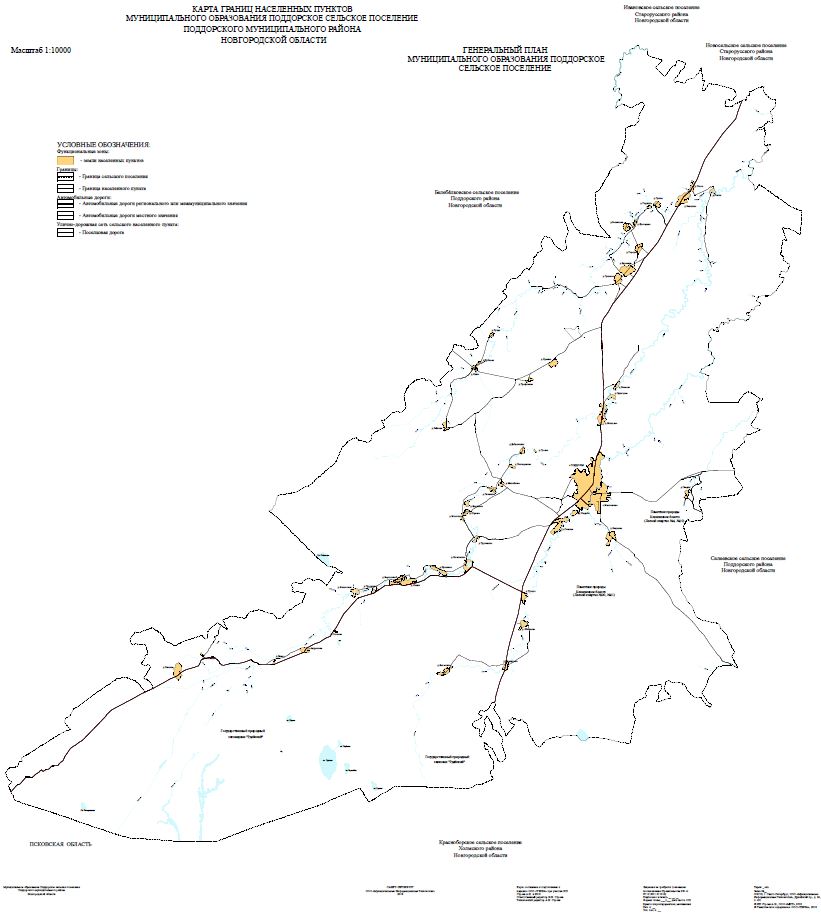 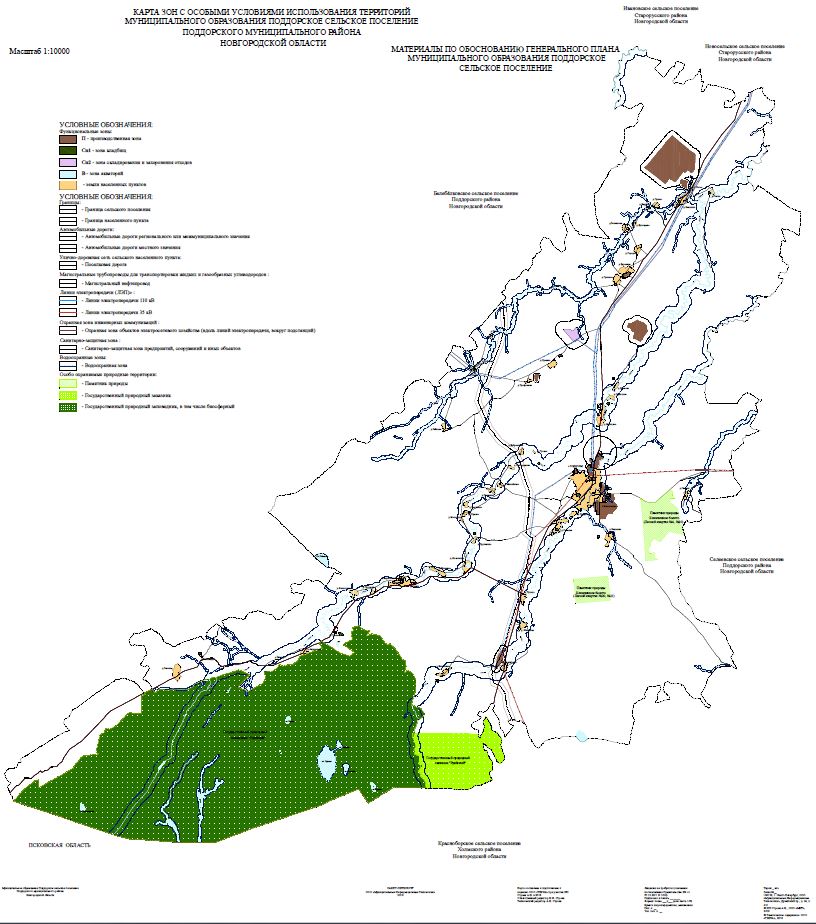 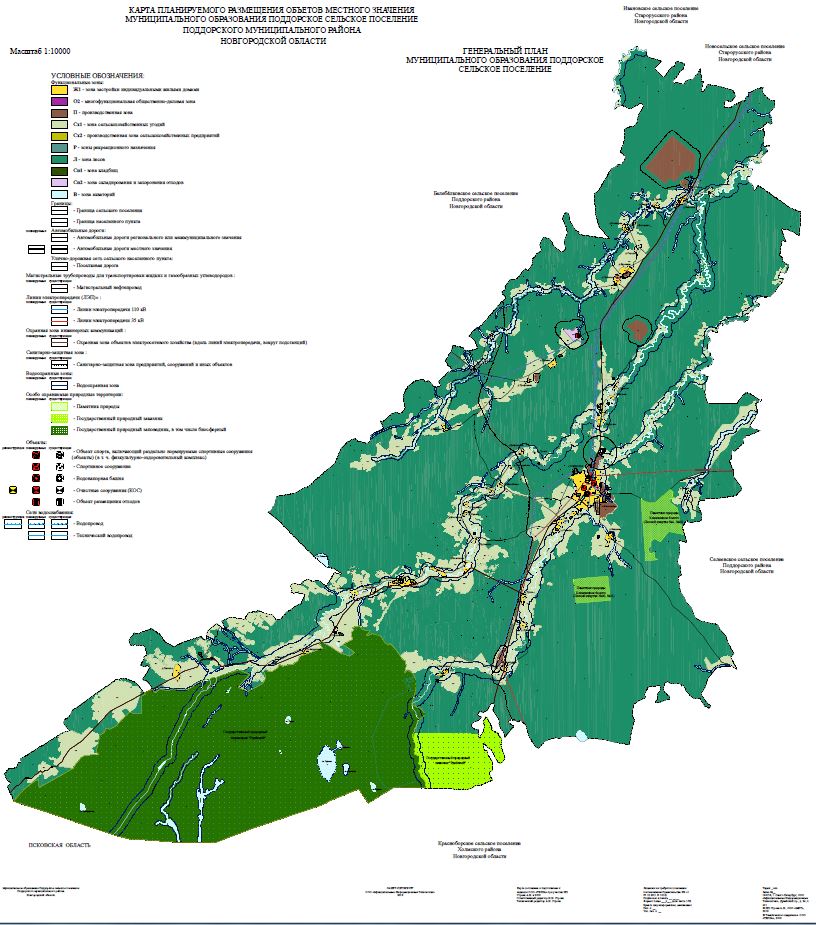 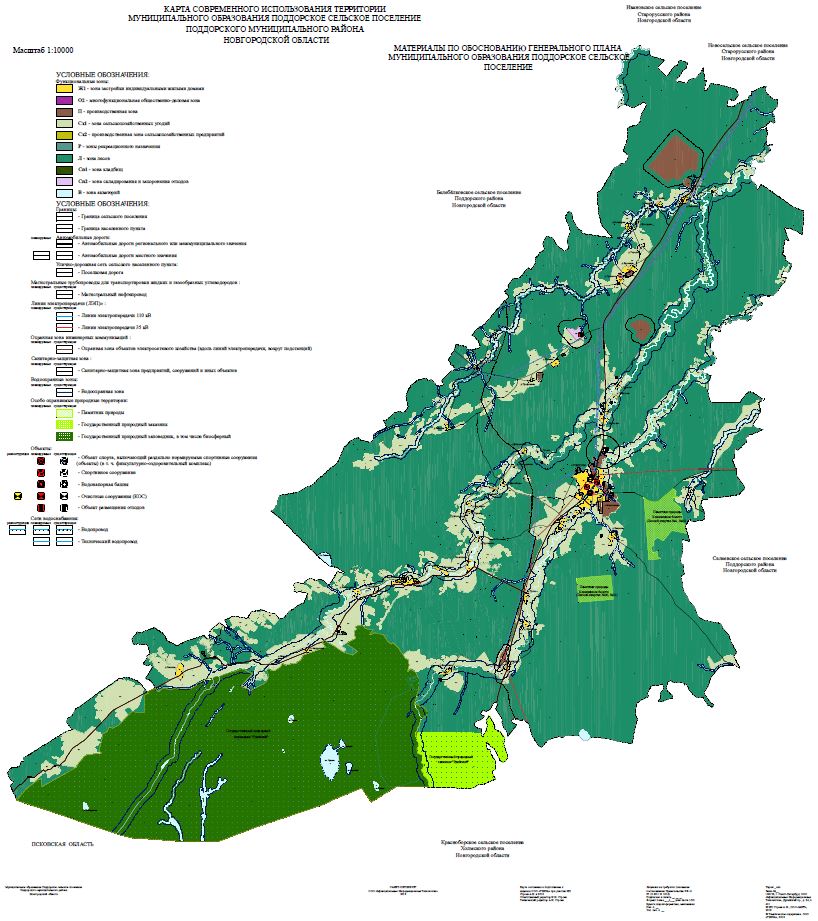 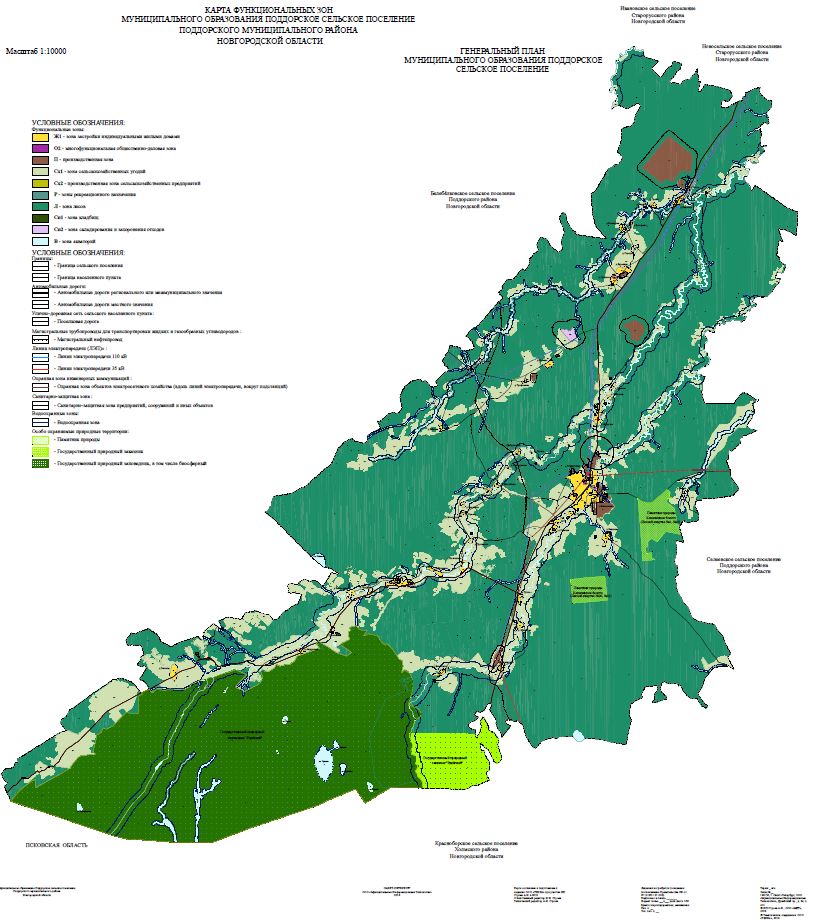 №Наименование объектаВид объектаНазначение объектаХарактеристика объектаМестоположение объектаХарактеристика зон с особыми условиями использования территорийОбъекты электро- газо- и водоснабжения населения, водоотведениеОбъекты электро- газо- и водоснабжения населения, водоотведениеОбъекты электро- газо- и водоснабжения населения, водоотведениеОбъекты электро- газо- и водоснабжения населения, водоотведениеОбъекты электро- газо- и водоснабжения населения, водоотведениеОбъекты электро- газо- и водоснабжения населения, водоотведениеОбъекты электро- газо- и водоснабжения населения, водоотведение1.Водопроводные сетиОбъект водоснабженияВодоснабжение потребителей существующей и планируемой жилой застройкиПервая очередьПротяженность около 5,0 кмдеревня МинцевоСанитарно-защитные полосы водоводов, размер не менее 10 м2.Водопроводные сетиОбъект водоснабженияВодоснабжение потребителей существующей и планируемой жилой застройкиПервая очередьПротяженность около 0,6 кмсело Поддорьеулица МираСанитарно-защитные полосы водоводов, размер не менее 10 м3.Водопроводные сетиОбъект водоснабженияВодоснабжение потребителей существующей и планируемой жилой застройкиПервая очередьРеконструкцияПротяженность около 19,9 кмсело ПоддорьеСанитарно-защитные полосы водоводов, размер не менее 10 м4.Водопроводные сетиОбъект водоснабженияВодоснабжение потребителей существующей и планируемой жилой застройкиПервая очередьРеконструкцияПротяженность около 3,9 кмсело МасловскоеСанитарно-защитные полосы водоводов, размер не менее 10 м5.Водонапорная башняОбъект водоснабженияВодоснабжение потребителей существующей и планируемой жилой застройкиПервая очередьМощность - в соответствии с расчетными нагрузками (объем 25 куб. м.)село ПоддорьеЗона санитарной охраны первого пояса, 15 м6.Сети ливневой канализации (открытого типа)Объект водоотведенияВодоотведение ливневых стоковПервая очередьРеконструкцияПротяженность около 20,0 кмсело Поддорьесело МасловскоеОхранная зона, размер 5 м7.Канализационные очистные сооружения хозяйственно-бытовых и ливневых стоков Объект водоотведенияПрием и очистка хозяйственно-бытовых и ливневых стоков до нормируемых параметровПервая очередьРеконструкцияЛокальные очистные сооружения типа ЭКО-Б-3,расчетная производительность очистных сооружений не менее 10 куб. м/сутсело Поддорье (кадастровый номер земельного участка под существующими очистными сооружениями 53:15:0010306:12)Санитарно-защитная зона, размер 20 мАвтомобильные дороги местного значения, объекты транспортной инфраструктурыАвтомобильные дороги местного значения, объекты транспортной инфраструктурыАвтомобильные дороги местного значения, объекты транспортной инфраструктурыАвтомобильные дороги местного значения, объекты транспортной инфраструктурыАвтомобильные дороги местного значения, объекты транспортной инфраструктурыАвтомобильные дороги местного значения, объекты транспортной инфраструктурыАвтомобильные дороги местного значения, объекты транспортной инфраструктуры8.Улично-дорожная сеть (улицы, дороги, проезды)Автомобильные дороги местного значенияПодключение существующей и планируемой жилой застройки к улично-дорожной сетиПервая очередьПротяженность около 0,6 кмсело Поддорьеулица Мира9.Парковка (стоянка транспортных средств)Объект транспортной инфраструктурыОбеспечение населения закрытыми и открытыми автостоянками для постоянного хранения индивидуальных легковых автомобилейПервая очередь Согласно проекту планировки территориисело ПоддорьеСанитарные разрывы,размер в соответствии с действующим законодательством10.Тротуары и пешеходные дорожки, велопешеходные дорожки за пределами проезжей части улиц и дорогОбъект транспортной инфраструктурыОбеспечение безопасности дорожного движения, связей жилой застройки с объектами массового посещенияПервая очередьРеконструкцияПротяженность около 15,0 кмсело Поддорье (со строитель-ством новых участков);село Масловское (в с.Масловское вдоль улица Центральная – автомобильная дорога Поддорье – Селеево)Объекты физической культуры и массового спортаОбъекты физической культуры и массового спортаОбъекты физической культуры и массового спортаОбъекты физической культуры и массового спортаОбъекты физической культуры и массового спортаОбъекты физической культуры и массового спортаОбъекты физической культуры и массового спорта11.Спортивная площадка с искусственным покрытием для сдачи норм ГТООбъект физической культуры и массового спортаОбеспечение населения объектами физической культуры для сдачи норм ГТОПервая очередьПлощадь 100 кв. м.село Поддорьеулица Комсомольская12.Плоскостные спортивные сооружения с искусственным покрытиемОбъект физической культуры и массового спортаОбеспечение населения объектами физической культуры Расчетный срокПлощадь 2000 кв. м.село Поддорье13.Спортивный залОбъект физической культуры и массового спортаОбеспечение населения объектами физической культуры и массового спорта с транспортной доступностью до 30 минутПервая очередьПлощадь пола760 кв. мсело Поддорье14.СтадионОбъект физической культуры и массового спортаОбеспечение населения объектами физической культуры и массового спортаПервая очередьРеконструкцияОбщая площадь 1,3 гасело Поддорье15.Плавательный бассейнОбъект физической культуры и массового спортаОбеспечение населения объектами физической культуры и массового спорта с транспортной доступностью до 30 минутРасчетный срокМощность - 37 посещений в сменусело ПоддорьеОбъекты благоустройстваОбъекты благоустройстваОбъекты благоустройстваОбъекты благоустройстваОбъекты благоустройстваОбъекты благоустройстваОбъекты благоустройства16.Общественное пространство (парк)Объект благоустройстваСоздание комфортной городской средыПервая очередьРеконструкция (с устройством освещения, дорожек, водоема и мелиорации территории)Общая площадь 3,0 га село Поддорье17.Пешеходная зона (площадь)Объект благоустройстваСоздание комфортной городской средыПервая очередьРеконструкция (с устройством освещения)Общая площадь 0,8 гасело Поддорье18.Детская игровая площадкаОбъект благоустройстваСоздание комфортной городской средыПервая очередьОбщая площадь 200 кв. м.село Поддорье, в парке19.Детская игровая площадкаОбъект благоустройстваСоздание комфортной городской средыПервая очередьОбщая площадь 200 кв. м.деревня Нивки, вблизи сельского дома культурыОбъекты культурного наследияОбъекты культурного наследияОбъекты культурного наследияОбъекты культурного наследияОбъекты культурного наследияОбъекты культурного наследияОбъекты культурного наследия20.Памятник (воинское захоронение)Объект культурного наследияСохранение исторического и культурного наследия, защита, восстановление и сохранение историко-культурной средыПервая очередьРеконструкцияПлощадь 7900 кв. м.воинское захоронение Самбатово, кадастровый номер земельного участка 53:15:0090201:28 Защитная зона объектов культурного наследия, на расстоянии 200 метров от внешних границ территории памятника21.Достопримечательное место (памятный знак)Объект культурного наследияСохранение исторического и культурного наследия, защита, восстановление и сохранение историко-культурной средыПервая очередьРеконструкцияПлощадь 25 кв. м.село Масловское на 3 км автодороги Поддорье – СелеевоЗащитная зона объектов культурного наследия, на расстоянии 100 метров от внешних границ территории памятника22.Памятник (воинское захоронение)Объект культурного наследияСохранение исторического и культурного наследия, защита, восстановление и сохранение историко-культурной средыПервая очередьРеконструкцияПлощадь 8400 кв. м.вблизи деревни Устье,89 км автодороги Шимск – НевельЗащитная зона объектов культурного наследия, на расстоянии 200 метров от внешних границ территории памятника23.Памятник (воинское захоронение)Объект культурного наследияСохранение исторического и культурного наследия, защита, восстановление и сохранение историко-культурной средыПервая очередьРеконструкция (братская могила советских воинов)Площадь 15 кв. м.деревня Вещанка, на гражданском кладбище(кадастровый номер участка под гражданским кладбищем 53:15:0091301:129)Защитная зона объектов культурного наследия, на расстоянии 100 метров от внешних границ территории памятника24.Памятник (воинское захоронение)Объект культурного наследияСохранение исторического и культурного наследия, защита, восстановление и сохранение историко-культурной средыПервая очередьРеконструкция (две могилы советских воинов)Площадь 17,05 кв. м.Площадь 30,0 кв. м.село Поддорье, на гражданском кладбище (кадастровый номер участка под гражданским кладбищем 53:15:010102:0064)Защитная зона объектов культурного наследия, на расстоянии 100 метров от внешних границ территории памятника№Наименование функциональной зоныПараметры функциональных зонПараметры функциональных зонСведения о планируемых объектах федерального значения, объектах регионального значения, объектах местного значения *№Наименование функциональной зоныплощадь зоны, гаиные параметрыСведения о планируемых объектах федерального значения, объектах регионального значения, объектах местного значения *123451.Зона застройки индивидуальными жилыми домамиЭтажность застройки: 3Объекты местного значения поселения: объекты систем коммунальной инфраструктуры:трансформаторная подстанция 10/0,4 кВ, очистные сооружение, сети водоснабжения и водоотведения1.Зона застройки индивидуальными жилыми домамиМаксимальный процент застройки в границах земельного участка: 70 %Объекты местного значения поселения: объекты систем коммунальной инфраструктуры:трансформаторная подстанция 10/0,4 кВ, очистные сооружение, сети водоснабжения и водоотведения2.Зона застройки малоэтажными жилыми домами(до 4 этажей, включая мансардный)Предельное количество этажей: 4Объекты местного значения поселения: объекты систем коммунальной инфраструктуры:трансформаторная подстанция 10/0,4 кВ, очистные сооружение, сети водоснабжения и водоотведения2.Зона застройки малоэтажными жилыми домами(до 4 этажей, включая мансардный)Максимальный процент застройки в границах земельного участка: 70 %Объекты местного значения поселения: объекты систем коммунальной инфраструктуры:трансформаторная подстанция 10/0,4 кВ, очистные сооружение, сети водоснабжения и водоотведения2.Зона застройки малоэтажными жилыми домами(до 4 этажей, включая мансардный)Минимально допустимый уровень обеспеченности территорией для размещения жилой застройки, кв. м территории на 1 кв. м жилого фонда: 5Объекты местного значения поселения: объекты систем коммунальной инфраструктуры:трансформаторная подстанция 10/0,4 кВ, очистные сооружение, сети водоснабжения и водоотведения3.Зона специализированной общественной застройкиПредельное количество этажей: 6-3.Зона специализированной общественной застройкиМаксимальный процент застройки в границах земельного участка: 80 %-4.Многофункциональная общественно-деловая зонаПредельное количество этажей: 6-4.Многофункциональная общественно-деловая зонаМаксимальный процент застройки в границах земельного участка: 80 %-5.Зона транспортной инфраструктуры--6.Зона инженерной инфраструктуры-Объекты местного значения поселения: объекты систем коммунальной инфраструктуры:трансформаторная подстанция 10/0,4 кВ, очистные сооружение, сети водоснабжения и водоотведения7. Производственная зонаПредельное количество этажей: 6Объекты местного значения муниципального района:инвестиционные площадки под развитие промышленности на землях промышленности: «Подстанция» (село Поддорье,10,7 га), «Фермы» (село Масловское, 5,7 га)7. Производственная зонаМаксимальный процент застройки в границах земельного участка: 80 %Объекты местного значения муниципального района:инвестиционные площадки под развитие промышленности на землях промышленности: «Подстанция» (село Поддорье,10,7 га), «Фермы» (село Масловское, 5,7 га)7. Производственная зонаКласс опасности объектов в соответствии санитарной классификацией: IV – V класс опасностиОбъекты местного значения муниципального района:инвестиционные площадки под развитие промышленности на землях промышленности: «Подстанция» (село Поддорье,10,7 га), «Фермы» (село Масловское, 5,7 га)8.Зона рекреационного назначенияМаксимальный процент застройки в границах земельного участка: 80 %Объекты местного значения поселения: парк, спортивный зал, стадион; открытые площадки, плавательный бассейн, спортивная площадка с искусственным покрытием для сдачи норм ГТО8.Зона рекреационного назначенияМинимально допустимый уровень обеспеченности населения озелененными территориями общего пользования: не менее 10 кв. м на одного жителяОбъекты местного значения поселения: парк, спортивный зал, стадион; открытые площадки, плавательный бассейн, спортивная площадка с искусственным покрытием для сдачи норм ГТО9.Зона кладбищ--Зона складирования и захоронения отходовОбъекты местного значения муниципального района: межрайонный полигон твердых бытовых отходов (урочище Волковая, площадь участка 40,0 га)10.Зона особо охраняемых территорий-Объекты местного значения поселения: памятники (воинские захоронения), достопримечательное место (памятный знак)11.Зона лесов--12.Зона водных объектов--13.Зона территорий общего пользованияОбъекты местного значения поселения: улично-дорожная сеть, парк, пешеходная зона (площадь), детские игровые площадки14.Производственная зона сельскохозяйственных предприятий-15.Зона садоводческих, огороднических или дачных некоммерческих объединений граждан--16.Иные зоны сельскохозяйственного назначения--Обозначение характерных точек границыКоординаты, мКоординаты, мМетод определениякоординат  иОписание закрепления точкиXуквадратическая погрешность положения характерной точки (М(), м12345н1450483,362150922,18картометрический 0,1-н2450424,402150913,65картометрический 0,1_н3450413,782150908,97картометрический 0,1_н4450390,842150899,24картометрический 0,1_н5450340,852150892,10картометрический 0,1-н6450323,552150890,31картометрический 0,1_н7450305,712150885,64картометрический 0,1-н8450310,762150853,36картометрический 0,1_н9450330,592150856,47картометрический 0,1_н10450337,202150846,36картометрический 0,1-н11450343,032150844,42картометрический 0,1-н12450346,532150839,37картометрический 0,1-н13450341,082150831,98картометрический 0,1-н14450340,302150822,65картометрический 0,1_н15450343,032150807,87картометрический 0,1_н16450411,442150798,54картометрический 0,1_н17450419,992150793,10картометрический 0,1_н18450421,942150772,49картометрический 0,1_н19450418,832150749,94картометрический 0,1-н20450353,912150719,61картометрический 0,1_н21450320,872150703,28картометрический 0,1_н22450302,212150682,68картометрический 0,1_н23450243,902150540,37картометрический 0,1_н24450342,642150513,54картометрический 0,1_н25450360,912150498,76картометрический 0,1_н2б450383,452150493,71картометрический 0,1_н27450392,402150481,27картометрический 0,1_н28450418,832150476,21картометрический 0,1н29450438,262150502,65картометрический 0,1н30450499,692150483,21картометрический 0,1н31450530,782150552,81картометрический 0,1н32450540,892150574,19картометрический 0,1н33450546,332150603,74картометрический 0,1_н34450552,552150657,01картометрический 0,1н35450557,612150698,23картометрический 0,1н36450555,272150726,61картометрический 0,1н37450511,992150720,45картометрический 0,1н38450503,172150742,80картометрический 0,1н39450463,952150742,77картометрический 0,1н40450460,422150748,38картометрический 0,1н41450434,772150781,04картометрический 0,1н42450491,522150828,87картометрический 0,1н1450483,362150922,18картометрический 0,1Обозначение характерных точек границыКоординаты, мКоординаты, мМетод определения координат и средняя квадратическаяОписание закрепления точкиXУпогрешность положения характерной точки (Мт), м12345н1454885,002157193,76картометрический 0.1_н2454900,222157250,32картометрический 0.1_н3454925,462157328,64картометрический 0.1_н4454943,292157319,50картометрический 0.1_н5454956,342157311,68картометрический 0.1-н6454923,722157210,73картометрический 0.1-н7454948,942157200,29картометрический 0.1-н8454981,572157187,23картометрический 0.1-н9455005,502157174,18картометрический 0.1-н10455023,332157157,65картометрический 0.1_н11455033,342157144,59картометрический 0.1_н12455036,382157129,80картометрический 0.1_н13455035,082157109,35картометрический 0.1_н14455069,442157094,99картометрический 0.1_н15455111,202157039,30картометрический 0.1_н16455044,152156936,59картометрический 0.1_н17455015,892156883,15картометрический 0.1_н18454988,102156819,14картометрический 0.1_н19454986,352156804,35картометрический 0.1_н20454975,922156790,42картометрический 0.1_н21454953,732156769,97картометрический 0.1_н22454945,472156743,00картометрический 0.1_н23454957,652156732,12картометрический 0.1_н24454957,652156712,10картометрический 0.1_н25454942,422156699,49картометрический 0.1_н26454929,592156658,37картометрический 0.1_н27454898,922156657,06картометрический 0.1_н28454852,372156657,93картометрический 0.1_н29454844,762156591,80картометрический 0.1н30454843,462156578,96картометрический 0.1н31454802,352156586,36картометрический 0.1н32454786,262156598,54картометрический 0.1н33454720,132156605,50картометрический 0.1н34454703,602156610,72картометрический 0.1н35454694,902156618,99картометрический 0.1н36454685,772156628,56картометрический 0.1н37454688,382156674,69картометрический 0.1н38454686,642156703,84картометрический 0.1н39454667,502156739,08картометрический 0.1н40454662,282156756,05картометрический 0.1н41454674,022156776,07картометрический 0.1Обозначение характерных точек границыКоординаты, мКоординаты, мМетод определения координат и средняя квадратическая погрешность положения характерной точки (М,), мОписание закрепления точкиXУ123451473526,6721703.86,32картометрический 0,1-2473484,502170562,50картометрический 0,1-3473522,082170605,14картометрический 0,1-4473704,852170702,70картометрический 0,1-5473460,552171074,27картометрический 0,1-6473375,242171104,86картометрический 0,1-7473323,722171094,09картометрический 0,1-8473234,692171056,80картометрический 0,1-9473010,362170739,69картометрический 0,1-10472750,302170555,84картометрический 0,1-11472938,952170314,29картометрический 0,1-12473066,452170262,92картометрический 0,1-13473203,022170061,00картометрический 0,1-14473413,622170162,06картометрический 0,1-15473487,202170253,14картометрический 0,1-1473526,672170386,32картометрический 0,1-Обозначение характерных точек границыКоординаты, мКоординаты, мМетод определения координат и средняя квадратическая погрешность положения характерной точки (Мt), мОписание закрепления точкиXУ123451477479,092174310,65картометрический 0,1-2477473,702174183,61картометрический 0,1-3477302,392174216,66картометрический 0,1-4477301,842174164,88картометрический 0,1-5477292,482174134,58картометрический 0,1-6477276,512174094,37картометрический 0,1-7477198,382174041,44картометрический 0,1-8477194,432173840,99картометрический 0,1-9477154,232173734,68картометрический 0,1-10477052,332173681,26картометрический 0,1-11477061,632173648,26картометрический 0,1-12476998,352173615,16картометрический 0,1-13477012,412173570,15картометрический 0,114477010,602173479,99картометрический 0,1-15477038,832173492,05картометрический 0,1-16477097,492173496,18картометрический 0,1-17477123,722173505,97картометрический 0,1-18477138,532173516,56картометрический 0,1-19477160,012173522,89картометрический 0,1-20477178,462173516,28картометрический 0,1-21477193,882173515,18картометрический 0,1-22477207,652173539,97картометрический 0,1-23477220,872173547,96картометрический 0,1-24477246,212173541,34картометрический 0,1-25477263,842173549,06картометрический 0,1-26477272,652173585,96картометрический 0,1-27477280,362173590,37картометрический 0,1-28477319,472173568,34картометрический 0,1-29477327,732173575,50картометрический 0,1-30477369,592173657,57картометрический 0,1-31477382,812173682,36картометрический 0,1-32477447,262173685,66картометрический 0,1-33477464,092173669,26картометрический 0,134477542,552173663,63картометрический 0,1-35477567,612173649,31картометрический 0,1-36477597,632173675,47картометрический 0,1-37477601,762173695,85картометрический 0,1-38477675,842173744,88картометрический 0,1-39477698,432173912,05картометрический 0,140477748,642173935,11картометрический 0,1-41477786,282173965,48картометрический 0,142477836,682174023,04картометрический 0,143477837,232174070,41картометрический 0,1-44477844,672174101,53картометрический 0,1-45477829,242174150,56картометрический 0,1-46477841,092174167,91картометрический 0,1-47477876,612174188,01картометрический 0,1-48477881,572174209,78картометрический 0,1-49477907,022174249,25картометрический 0,150477911,012174263,73картометрический 0,1-51477909,512174270,23картометрический 0,1-52477912,422174276,59картометрический 0,1-53477912,422174279,25картометрический 0,154477906,212174281,97картометрический 0,155477862,022174289,92картометрический 0,156477790,412174380,60картометрический 0,157477764,482174412,36картометрический 0,158477736,962174423,83картометрический 0,1-59477709,452174421,53картометрический 0,160477680,872174413,40картометрический 0,1-61477657,942174398,57картометрический 0,1-62477612,792174350,21картометрический 0,163477580,342174326,90картометрический 0,164477541,532174315,96картометрический 0,1-1477479,092174310,65картометрический 0,1-Обозначение характерныхточек границыКоординаты, мКоординаты, мМетод определения координат и средняя квадратическаяОписание закрепленияОписание закрепленияОбозначение характерныхточек границыКоординаты, мКоординаты, мМетод определения координат и средняя квадратическаяточкиточкиXУпогрешность положения характерной точки (Мt), м1234551456744.332169032.86Картометрический. Мt=0.1--2456751.262169100.68Картометрический. Мt =0.1--3456768.562169141.51Картометрический. Мt =0.1--4456787.252169163.65Картометрический. Мt =0.1--5456808.712169173.34Картометрический. Мt =0.1--6457104.952169277.83Картометрический. Мt =0.1--7457143.712169304.13Картометрический. Мt =0.1--8457158.242169325.58Картометрический. Мt =0.1--9457165.172169335.27Картометрический. Мt =0.1--10457172.782169334.58Картометрический. Мt =0.1--11457161.712169359.49Картометрический. Мt =0.1--12457156.172169389.24Картометрический. Мt =0.1--13457164.482169427.99Картометрический. Мt =0.1--14457174.172169442.53Картометрический. Мt =0.1--15457184.552169460.52Картометрический. Мt =0.1--16457228.852169515.19Картометрический. Мt =0.1--17457253.762169530.41Картометрический. Мt =0.1--18457300.832169519.34Картометрический. Мt =0.1--19457327.822169527.64Картометрический. М1=0.1--20457359.662169533.18Картометрический. Мt =0.1--21457379.742169525.57Картометрический. Мt =0.1--22457390.812169510.35Картометрический. Мt =0.1--23457393.582169488.20Картометрический. Мt =0.1--24457416.422169475.05Картометрический. Мt =0.1--25457432.342169472.98Картометрический. Мt =0.1--26457455.182169490.97Картометрический. Мt =0.1--27457467.642169515.88Картометрический. Мt =0.1--28457480.102169506.89Картометрический. Мt =0.1--29457509.862169491.66Картометрический. Мt =0.1--30457516.092169466.06Картометрический. Мt =0.1--31457556.242169461.90Картометрический. Мt =0.1--32457570.082169473.67Картометрический. Мt =0.1--33457639.992169474.36Картометрический. Мt =0.1--34457650.372169430.76Картометрический. Мt =0.1--35457621.992169424.54Картометрический. Мt =0.1--36457621.992169398.24Картометрический. Мt =0.137457626.842169377.48Картометрический. Мt =0.1--38457617.842169355.33Картометрический. Мt =0.1--39457619.922169327.66Картометрический. Мt =0.1--40457625.452169294.44Картометрический. Мt =0.1--41457583.932169270.22Картометрический. Мt =0.1--42457551.392169252.92Картометрический. Мt =0.1--43457489.102169230.77Картометрический. Мt =0.1--44457419.192169203.10Картометрический. Мt =0.1Картометрический. Мt =0.1-45457466.952169111.06Картометрический. Мt =0.1Картометрический. Мt =0.1-46457484.952169067.46Картометрический. Мt =0.1Картометрический. Мt =0.1-47457493.252169031.47Картометрический. Мt =0.1Картометрический. Мt =0.1-48457421.612168984.63Картометрический. Мt =0.1Картометрический. Мt =0.1-49457342.132168958.46Картометрический. Мt =0.1Картометрический. Мt =0.1-50457309.832168940.82Картометрический. Мt =0.1Картометрический. Мt =0.1-51457215.702168944.28Картометрический. Мt =0.1Картометрический. Мt =0.1-52457160.322169016.25Картометрический. Мt =0.1Картометрический. Мt =0.1_53457163.092169055.01Картометрический. Мt =0.1Картометрический. Мt =0.1_54457144.402169061.93Картометрический. Мt =0.1Картометрический. Мt =0.1-55457111.182169061.93Картометрический. Мt =0.1Картометрический. Мt =0.1-56457085.572169057.08Картометрический. Мt =0.1Картометрический. Мt =0.1-57457012.202169034.94Картометрический. Мt =0.1Картометрический. Мt =0.1_58456982.442169025.94Картометрический. Мt =0.1Картометрический. Мt =0.1_59456929.832168978.88Картометрический. Мt =0.1Картометрический. Мt =0.1_60456894.532168938.06Картометрический. Мt =0.1Картометрический. Мt =0.1_61456864.082168937.36Картометрический. Мt =0.1Картометрический. Мt =0.1_62456850.242168954.66Картометрический. Мt =0.1Картометрический. Мt =0.1_63456829.472168965.05Картометрический. Мt =0.1Картометрический. Мt =0.1_64456807.322168967.81Картометрический. Мt =0.1Картометрический. Мt =0.1-65456774.792169051.54Картометрический. Мt =0.1Картометрический. Мt =0.1-66456767.872169057.08Картометрический. Мt =0.1Картометрический. Мt =0.1-1456744.332169032.86Картометрический. Мt =0.1Картометрический. Мt =0.1-Обозначение характерных точек границыКоординаты, мКоординаты, мМетод определения координат и средняя квадратическая погрешность положения характерной точки (Мt), мОписание закрепления точкиXУ123451466376.212170043.88Геодезический. Мt=0.01-2466343.512170087.49Геодезический. Мt=0.01-3466302.142170142.66Геодезический. Мt=0.01_4466274.292170116.13Геодезический. Мt=0.01_5466236.482170124.48Картометрический. Мt=0.1_6466212.502170099.89Картометрический. Мt=0.1_7466197.132170072.84Картометрический. Мt=0.1_8466114.752170051.93Картометрический. Мt=0.1_9466073.562170034.72Картометрический. Мt=0.1_10466048.962169980.61Картометрический. Мt=0.1_11466014.532169901.30Картометрический. Мt=0.1_12465985.642169882.24Картометрический. Мt=0.1_13465906.942169879.78Картометрический. Мt=0.1_14465814.192169866.87Картометрический. Мt=0.1_15465900.802169831.21Картометрический. Мt=0.116465941.372169761.73Картометрический. Мt=0.1_17465966.922169724.13Геодезический. Мt=0.01_18465968.122169750.63Геодезический. Мt=0.0119466039.142169704.85Геодезический. Мt=0.0120466049.972169668.72Геодезический. Мt=0.0121466157.492169820.57Картометрический. Мt=0.122466383.422170032.87Картометрический. Мt=0.11466376.212170043.88Геодезический. Мt=0.01Обозначение характерных точек границыКоординаты, мКоординаты, мМетод определения координат и средняя квадратическая погрешность положения характерной точки (Мt), мОписание закрепления точкиXУ123451474800.192171370.71Картометрический. Мt=0.1-2474759.622171418.66Картометрический. Мt=0.1-3474784.212171440.80Картометрический. Мt=0.1-4474653.282171595.73Картометрический. Мt=0.1-5474561.692171514.57Картометрический. Мt=0.1-6474577.062171480.76Картометрический. Мt=0.1-7474367.452171319.06Картометрический. Мt=0.1-8474427.692171219.46Картометрический. Мt=0.1-9474385.282171191.18Картометрический. Мt=0.1-10474485.472171008.58Картометрический. Мt=0.1-11474681.562171087.28Картометрический. Мt=0.1-12474768.842171180.73Картометрический. Мt=0.1-13474716.212171222.53Картометрический. Мt=0.1-14474766.992171256.97Картометрический. Мt=0.1-15474755.932171304.31Картометрический. Мt=0.1-16474752.862171326.44Картометрический. Мt=0.1-17474752.862171334.43Картометрический. Мt=0.1-1474800.192171370.71Картометрический. Мt=0.1-Обозначение характерных точек границКоординаты, мКоординаты, мМетод определения координат и средняя квадратическая  погрешность положения характерной точки (Мt)мОписание закрепления  точкиXУ123451477074,192171996.99Картометричесхий метод, Мt =1,0-2477058,102 172004.69Картометричесхий метод, Мt =1,0-3477034,962172009.61Картометричесхий метод, Мt =1,0-4477021,742171984,91Картометричесхий метод, Мt =1,0-5476990,392172013.17Картометричесхий метод, Мt =1,0-6476974,902172053,44Картометричесхий метод, Мt =1,0-7476968,712172087,90Картометричесхий метод, Мt =1,0-8476868,452172049,18Картометричесхий метод, Мt =1,0-9476844.842172011,62Картометричесхий метод, Мt =1,0-10476848,322171973,29Картометричесхий метод, Мt =1,0-11476875,812171935,73Картометричесхий метод, Мt =1,0-12476885,482171907,96Картометричесхий метод, Мt =1,0-13476897,492171891.21Картометричесхий метод, Мt =1,0-14476909,872171855,59Картометричесхий метод, Мt =1,0-15476919,812171830,42Картометричесхий метод, Мt =1,0-16476936,582171809,90Картометричесхий метод, Мt =1,0-17476958.262171799,06Картометричесхий метод, Мt =1,0-1477074,192171996.99Картометричесхий метод, Мt =1,0-КАРТА (ПЛАН)КАРТА (ПЛАН)КАРТА (ПЛАН)КАРТА (ПЛАН)КАРТА (ПЛАН)Обозначениехарактерныхточек границыКоординаты, мКоординаты, мМетод определения координат и средняя квадратическая погрешность положения характерной точки (Мt), мОписание закрепленияточкиОбозначениехарактерныхточек границыXУМетод определения координат и средняя квадратическая погрешность положения характерной точки (Мt), мОписание закрепленияточки123451477070.762172193.33Картометрический Мt=0.12477120.562172176.73Картометрический Мt=0.13477124.872172189.03Картометрический Мt=0.14477132.242172181.65Картометрический Мt=0.15477162.982172152.75Картометрический Мt=0.16477312.392172296.00Картометрический Мt=0.17477281.232172349.31Картометрический Мt=0.18477293.942172356.26Картометрический Мt=0.19477264.432172414.36Картометрический Мt=0.110477269.042172419.89Картометрический Мt=0.111477258.292172440.79Картометрический Мt=0.112477273.042172449.09Картометрический Мt=0.113477236.152172507.50Картометрический Мt=0.114477166.392172465.39Картометрический Мt=0.115477171.312172447.56Картометрический Мt=0.116477165.442172438.64Картометрический Мt=0.117477132.242172418.35Картометрический Мt=0.118477099.042172424.50Картометрический Мt=0.119477073.222172374.09Картометрический Мt=0.120477073.812172350.62Геодезический. Мt=0.0121477048.442172312.58Геодезический. Мt=0.0122477036.332172319.98Картометрический Мt=0.123477029.572172312.60Картометрический Мt=0.124477033.872172304.00Картометрический Мt=0.125477033.872172292.93Картометрический Мt=0.126477017.272172222.22Картометрический Мt=0.11477070.762172193.33Картометрический Мt=0 1Обозначение характерных точек границыКоординаты, мКоординаты, мМетод определения координат и средняя квадратическая погрешность положения характерной точки (Мt), мОписание закрепления точкиXУ123451472809.462170201.94Картометрический Мt=0.1-2472857.412170082.06Картометрический Мt=0.1-3472927.502169997.82Картометрический Мt=0.1-4472998.732169885.33Картометрический Мt=0.1-5472908.442169793.09Картометрический Мt=0.1-6472812.532169899.45Картометрический Мt=0.1-7472749.822169791.86Картометрический Мt=0.1-8472704.332169747.59Картометрический Мt=0.1-9472629.322169707.01Картометрический Мt=0.1-10472584.442169678.73Картометрический Мt=0.1-11472470.702169598.81Картометрический Мt=0.1-12472371.712169522.57Картометрический Мt=0.1-13472356.342169613.56Картометрический Мt=0.1-14472368.022169668.28Картометрический Мt=0.1-15472406.752169696.56Картометрический Мt=0.1-16472468.242169737.76Картометрический Мt=0.1-17472485.452169755.59Картометрический Мt=0.1-18472501.432169784.48Картометрический Мt=0.1-19472529.722169815.22Картометрический Мt=0.1-20472552.462169834.28Картометрический Мt=0.1-21472498.362169866.25Картометрический Мt=0.1-22472431.962169940.65Картометрический Мt=0.1-23472431.352169960.93Картометрический Мt=0.1-24472465.782169991.68Картометрический Мt=0.1-25472414.752170013.81Картометрический Мt=0.1-26472454.712170150.91Картометрический Мt=0.1-27472549.922170199.66Картометрический Мt=0.1-28472607.802170242.52Картометрический Мt=0.1-29472641.612170293.55Картометрический Мt=0.1-30472749.212170367.33Картометрический Мt=0.1-31472771.342170339.66Картометрический Мt=0.1-32472794.092170313.22Картометрический Мt=0.1-33472791.632170277.57Картометрический Мt=0.1-1472809.462170201.94Картометрический Мt=0.1-Обозначение характерных точек границыКоординаты, мКоординаты, мМетод определения координат и средняя квадратическая погрешность положения характерной точки (Мt), мОписание закрепления точкиОбозначение характерных точек границыXУМетод определения координат и средняя квадратическая погрешность положения характерной точки (Мt), мОписание закрепления точки12345н1449533,522162754,38картометрический 0.1_н2449534,492162723,42картометрический 0.1_н3449523,852162697,30картометрический 0.1_н4449495,792162681,82картометрический 0.1_н5449456,132162666,34картометрический 0.1_н6449418,392162648,92картометрический 0.1_н7449380,662162625,70картометрический 0.1_н8449362,282162612,16картометрический 0.1_н9449336,162162572,49картометрический 0.1_н10449302,292162556,04картометрический 0.1_н11449255,862162542,49картометрический 0.1_н12449210,422162536,29геодезический 0.01_н13449200,912162524,41геодезический 0.01_н14449184,262162539,59картометрический 0.1_н15449150,402162685,69картометрический 0.1_н16449073,002162653,76картометрический 0.1н17449049,782162784,37картометрический 0.1_н18449284,882162834,68картометрический 0.1_н19449402,912162853,07картометрический 0.1_н20449464,832162842,42картометрический 0.1н21449514,172162815,33картометрический 0.1н1449533,522162754,38картометрический 0.1Обозначение характерных точек границКоординаты, мКоординаты, мМетод определения координат и средняя картографическая погрешность  положения характерной точки (Мt), мОписание закрепления точкиХУ123451476048,982170423,41Картометрический метод. Мt-1.0-2475977,652170454.44Картометрический метод. Мt-1.0-3475956,552170470,73Картометрический метод. Мt-1.0-4475959,682170521,53Картометрический метод. Мt-1.0-5475960,912170628.15Картометрический метод. Мt-1.0-6475960,332170644,10Картометрический метод. Мt-1.0-7475945,232170633,65Картометрический метод. Мt-1.0-8475932,852170631,71Картометрический метод. Мt-1.0-9475925,492170617,00Картометрический метод. Мt-1.0-10475910,012170607,32Картометрический метод. Мt-1.0-11475882,912170597,64Картометрический метод. Мt-1.0-12475853,112170591,06Картометрический метод. Мt-1.0-13475826,012170596.48Картометрический метод. Мt-1.0-14475804,332170613.11Картометрический метод. Мt-1.0-15475792,332170639,07Картометрический метод. Мt-1.0-16475715,692170683,98Картометрический метод. Мt-1.0-17475690,532170700,63Картометрический метод. Мt-1.0-18475661,492170701.40Картометрический метод. Мt-1.0_19475638.272170692. 50Картометрический метод. Мt-1.0-20475620.852170677.78Картометрический метод. Мt-1.0-21475606,912170659,59Картометрический метод. Мt-1.0-22475604.202170635,97Картометрический метод. Мt-1.0-23475601,492170603,45Картометрический метод. Мt-1.0-24475595,692170569,76Картометрический метод. Мt-1.0-25475573,532170551.30Картометрический метод. Мt-1.0-26475551,762170537.28Картометрический метод. Мt-1.0-27475532,362170530,18Картометрический метод. Мt-1.0-28475586.212170445,03Геодезический метод Мt-1.0-29475576 .962170436,35Картометрический метод. Мt-1.0-30475589,732170417,68Картометрический метод. Мt-1.0-31475602.502170392,89Картометрический метод. Мt-1.0-32475646,162170354,61Картометрический метод. Мt-1.0-33475651.142170365,31Геодезический метод Мt-1.0-34475772,092170341.80Геодезический метод Мt-1.0-3547578 1,132111318,24Геодезический метод Мt-1.0-36475803,372170307.79Геодезический метод Мt-1.0-37475802,172170324,79Геодезический метод Мt-1.0-38475807,562170349,66Геодезический метод Мt-1.0-39475831.182170350,98Геодезический метод Мt-1.0-40475842,922170339,21Картометрический метод. Мt-1.0-41475841,702170318,44Картометрический метод. Мt-1.0-42475864,322170318.51Картометрический метод. Мt-1.0-43475942,622170354,38Картометрический метод. Мt-1.0-44476004,232170389.67Картометрический метод. Мt-1.0-1476048,982170423,41Картометрический метод. Мt-1.0-Обозначение характерных точек границыКоординаты, мКоординаты, мМетод определения координат и средняя квадратическая погрешность положения характерной точки (Мt), мОписание закрепления точкиXУ123451467731.952165840.91Картометрический. Мt=0.1-2467630.222165888.39Картометрический. Мt=0.1-3467596.312165911.86Картометрический. Мt=0.1-4467561.882165921.25Картометрический. Мt=0.1-5467547.802165922.29Картометрический. Мt=0.1-6467453.372165964.55Картометрический. Мt=0.1-7467585.352166053.24Картометрический. Мt=0.1-8467536.852166101.90Геодезический. Мt=0.01-9467525.772166112.92Геодезический. Мt=0.01-10467486.022166093.75Геодезический. Мt=0.01-11467485.372166093.43Геодезический. Мt=0.01-12467444.982166073.95Геодезический. Мt=0.01-13467311.332166012.00Геодезический. Мt=0.01-14467257.472165958.06Геодезический. Мt=0.01-15467145.582165854.48Картометрический. Мt=0.1-16467321.912165652.59Картометрический. Мt=0.1-17467419.982165507.04Картометрический. Мt=0.1-18467444.262165554.47Картометрический. Мt=0.1-19467547.272165470.52Картометрический. Мt=0.1-20467651.612165670.84Картометрический. Мt=0.1-21467704.302165727.19Картометрический. Мt=0.1-22467688.492165768.45Картометрический. Мt=0.1-23467678.222165814.31Картометрический. Мt=0.1-24467716.302165827.35Картометрический. Мt=0.1-1467731.952165840.91Картометрический. Мt=0.1-Обозначение характерных точек границыКоординаты, мКоординаты, мМетод определения координат и средняя квадратическая погрешность положения характерной точки (Мt), мМетод определения координат и средняя квадратическая погрешность положения характерной точки (Мt), мОписание закрепления точкиXУ1234451455273.732159621.55Картометрический. Мt=0.1Картометрический. Мt=0.1-2455223.562159594.65Картометрический. Мt=0.1Картометрический. Мt=0.1-3455196.862159590.66Картометрический. Мt=0.1Картометрический. Мt=0.1-4455176.402159607.72Картометрический. Мt=0.1Картометрический. Мt=0.1-5455124.262159582.80Картометрический. Мt=0.1Картометрический. Мt=0.1-6455094.502159578.65Картометрический. Мt=0.1Картометрический. Мt=0.1-7455064.752159577.27Картометрический. Мt=0.1Картометрический. Мt=0.1-8455044.682159571.04Картометрический. Мt=0.1Картометрический. Мt=0.1-9455030.842159548.90Картометрический. Мt=0.1Картометрический. Мt=0.1-10455032.232159506.68Картометрический. Мt=0.1Картометрический. Мt=0.1-11455032.922159467.24Картометрический. Мt=0.1Картометрический. Мt=0.1-12455049.532159420.18Картометрический. Мt=0.1Картометрический. Мt=0.1-134550.52.292159384.89Картометрический. Мt=0.1Картометрический. Мt=0.1-14455053.682159362.74Картометрический. Мt=0.1Картометрический. Мt=0.1-15455048.142159352.37Картометрический. Мt=0.1Картометрический. Мt=0.1-16455061.292159321.22Картометрический. Мt=0.1Картометрический. Мt=0.1-17455102.122159311.53Картометрический. Мt=0.1Картометрический. Мt=0.1-18455125.642159317.77Картометрический. Мt=0.1Картометрический. Мt=0.1-19455185.852159287.31Картометрический. Мt=0.1Картометрический. Мt=0.1-20455214.912159277.63Картометрический. Мt=0.1Картометрический. Мt=0.1-21455223.912159250.64Картометрический. Мt=0.1Картометрический. Мt=0.1-22455217.682159230.57Картометрический. Мt=0.1Картометрический. Мt=0.1-23455199.692159220.89Картометрический. Мt=0.1Картометрический. Мt=0.1_--24455179.622159215.35Картометрический. Мt=0.1Картометрический. Мt=0.1-25455151.942159202.20Картометрический. Мt=0.1Картометрический. Мt=0.1-26455138.102159174.52Картометрический. Мt=0.1Картометрический. Мt=0.1-27455135.332159141.30Картометрический. Мt=0.1Картометрический. Мt=0.1-28455142.942159126.08Картометрический. Мt=0.1Картометрический. Мt=0.1-29455165.092159115.01Картометрический. Мt=0.1Картометрический. Мt=0.1-30455193.462159123.31Картометрический. Мt=0.1Картометрический. Мt=0.1_31455207.992159134.38Картометрический. Мt=0.1Картометрический. Мt=0.1-32455217.682159145.46Картометрический. Мt=0.1Картометрический. Мt=0.1-33455228.062159159.99Картометрический. Мt=0.1Картометрический. Мt=0.1-34455275.812159164.14Картометрический. Мt=0.1Картометрический. Мt=0.1-35455308.332159155.83Картометрический. Мt=0.1Картометрический. Мt=0.1_-36455329.092159133.00Картометрический. Мt=0.1Картометрический. Мt=0.1-37455334.622159076.25Картометрический. Мt=0.1Картометрический. Мt=0.1_38455335.322159043.04Картометрический. Мt=0.1Картометрический. Мt=0.1-39455331.172159016.05Картометрический. Мt=0.1Картометрический. Мt=0.1-40455343.622158980.07Картометрический. Мt=0.1Картометрический. Мt=0.1_41455341.552158968.30Картометрический. Мt=0.1Картометрический. Мt=0.142455358.852158942.00Картометрический. Мt=0.1Картометрический. Мt=0.1_-43455367.842158929.55Картометрический. Мt=0.1Картометрический. Мt=0.1-44455372.692158912.942158912.94Картометрический. Мt=0.1-45455359.772158909.112158909.11Геодезический. Мt=0.01-46455397.462158834.682158834.68Геодезический. Мt=0.01-47455414.852158825.012158825.01Геодезический. Мt=0.01-48455428.862158783.932158783.93Геодезический. Мt=0.01-49455443.362158729.312158729.31Геодезический. Мt=0.01-50455472.342158696.932158696.93Геодезический. Мt=0.01-51455487.802158653.922158653.92Геодезический. Мt=0.01-52455515.342158622.502158622.50Геодезический. Мt-0.01-53455558.332158616.222158616.22Геодезический. Мt=0.01-54455641.162158659.782158659.78Геодезический. Мt=0.01-55455495.862159021.592159021.59Картометрический. Мt=0.156455356.082159364.822159364.82Картометрический. Мt=0.1-57455297.952159517.062159517.06Картометрический. Мt=0.1-1455273.732159621.552159621.55Картометрический. Мt=0.1-Обозначение характерных точек границыКоординаты, мКоординаты, мМетод определения координат и средняя квадратическая погрешность положения характерной точки (Мt), мОписаниезакрепления точкиОбозначение характерных точек границыXУМетод определения координат и средняя квадратическая погрешность положения характерной точки (Мt), мОписаниезакрепления точки123451455184,262160589,55картометрический 0,1-2455383,222160776,59картометрический 0,1-3455564,802160975,64картометрический 0,1-4455575,552161036,47картометрический 0,1-5455772,872161125,43картометрический 0,1-6455781,022160997,33картометрический 0,1-7455789,832160979,53картометрический 0,1-8455784,532160964,64картометрический 0,1-9455795,042160942,46картометрический 0,1-10455817,182160935,04картометрический 0,1-11455827,522160963,60картометрический 0,1-12455881,302160958,62картометрический 0,1-13456014,952160863,41картометрический 0,1-14456032,342160795,12картометрический 0,1-15456024,252160775,77картометрический 0,1-16456019,012160745,42картометрический 0,1-17455995,892160727,27картометрический 0,1-18455975,882160687,87картометрический 0,1-19455950,072160614,89картометрический 0,1-20455863,292160626,54картометрический 0,1-21455775,892160543,11картометрический 0,1-22455635,192160674,74картометрический 0,1-23455594,242160675,16картометрический 0,1-24455645,462160597,27картометрический 0,1-25455643,682160567,24картометрический 0,1-26455622,942160538,22картометрический 0,1-27455584,782160505,82картометрический 0,1-28455544,232160488,76картометрический 0,1-29455506,482160489,10картометрический 0,1-30455473,642160512,47картометрический 0,1-31455428,822160564,94картометрический 0,1-32455385,252160588,96картометрический 0,1-33455350,492160597,42картометрический 0,1-34455304,982160594,39картометрический 0,1-35455274,322160574,84картометрический 0,1-36455260,642160551,55картометрический 0,1-1455184,262160589,55картометрический 0,1-Обозначение характерных точек границКоординаты, мКоординаты, мМетод определения координат и средняя квадратическая погрешность положения  характерной точки (Мt), мОписаниезакрепления точкиXУ123451449440,352159672.35Картометрический метод. Мt=1,0-2449420.432159679.59Картометрический метод. Мt=1,0-3449403.222159679,59Картометрический метод. Мt=1,0-4449396,882159665,10Картометрический метод. Мt=1,0-5449384,212159643.35Картометрический метод. МР=1,0-6449360,672159634.29Картометрический метод. Мt=1,0-7449333,502159632.47Картометрический метод. Мt=1,0-8449312.682159627.93Картометрический метод. Мt=1,0-9449301,827159618,87Картометрический метод. Мt=1,0-10449284.42215951 3.57Картометрический метод. Мt=1,0-11449304.962159556,20Картометрический метод. Мt=1,0-12449398,782159548,28Картометрический метод. Мt=1,0-13449299,88215953 7.44Картометрический метод. Мt=1,0-14449294,842159523,50Картометрический метод. Мt=1,0-15449285.172159516,92Картометрический метод. Мt=1,0-16449272,392159514,60Картометрический метод. Мt=1,0-17449256,912159517,70Картометрический метод. Мt=1,0-18449249,552159517.31Картометрический метод. Мt=1,0-19449233.682159509.18Картометрический метод. Мt=1,0-20449224,002159501,82Картометрический метод. Мt=1,0-21449205,812159501,82Картометрический метод. Мt=1,0-22449181,422159501.44Картометрический метод. Мt=1,0-23449162,462159498.34Картометрический метод. Мt=1,0-24449148,912159502,98Картометрический метод. Мt=1,0-25449142,332159502.60Картометрический метод. Мt=1,0-26449133.812159493.30Картометрический метод. Мt=1,0-27449122,592159481.30Картометрический метод. Мt=1,0-28449106,332159465,43Картометрический метод. Мt=1,0--29449086,892159445.80Картометрический метод. Мt=1,0-30449067.352159424.63Картометрический метод. Мt=1,0-31449049,172159400,69Картометрический метод. Мt=1,0-32449031 462159378.26Картометрический метод. Мt=1,0—-33449010,422159334,68Картометрический метод. Мt=1,0-34448993,402159284.14Картометрический метод. Мt=1,0-35444974.302159220.86Картометрический метод. Мt=1,0-36448944,902159145.25Картометрический метод. Мt=1,0-37448929,042159114,26Картометрический метод. Мt=1,0-38448932,682159086 95Картометрический метод. Мt=1,0-39448944,772159047,40Картометрический метод. Мt=1,0-40448960,392159012.43Картометрический метод. Мt=1,0-41449009,562158892,40Картометрический метод. Мt=1,0-42449015.022158877.29Картометрический метод. Мt=1,0-43449026.672158853.70Картометрический метод. Мt=1,0-44449026.032158842.02Картометрический метод. Мt=1,0-45449035,032158831,56Картометрический метод. Мt=1,0-46449035,182158822,07Картометрический метод. Мt=1,0-47449030.262158806, 17Картометрический метод. Мt=1,0-48449039,422158497,09Картометрический метод. Мt=1,0-49449032.172158791,77Картометрический метод. Мt=1,0-50449125,682158858.33Картометрический метод. Мt=1,0-51449114,652158878,46Картометрический метод. Мt=1,0-52449094,142158925,70Картометрический метод. Мt=1,0-53449094,332158942,54Картометрический метод. Мt=1,054449112,392158971,18Картометрический метод. Мt=1,055449174,842159013,59Картометрический метод. Мt=1,056449146,2021591127.53Картометрический метод. Мt=1,057449118,052159065.45Картометрический метод. Мt=1,058449093,292159132,03Картометрический метод. Мt=1,059449090.072159180.08Картометрический метод. Мt=1,060449097,812159211.44Картометрический метод. Мt=1,0-61449117,792159253,61Картометрический метод. Мt=1,062449170.722159172,82Картометрический метод. Мt=1,0:'!-63449208,912159191. 59Картометрический метод. Мt=1,064449242.052159192,17Картометрический метод. Мt=1,0,„65449310.332159239.70Картометрический метод. Мt=1,0...66449328,522159290,04Картометрический метод. Мt=1,067449395,102159353,15Картометрический метод. Мt=1,068449333.172159467,36Картометрический метод. Мt=1,069449376,912159496,40Картометрический метод. Мt=1,070449417.942159518.08Картометрический метод. Мt=1,071449392,392159547,51Картометрический метод. Мt=1,072449400,132159555,44Картометрический метод. Мt=1,073449422,972159640.02Картометрический метод. Мt=1,01449440.352159672,35Картометрический метод. Мt=1,0Обозначение характерных точек границыКоординаты,мКоординаты,мМетод определения координат и -  средняя квадратическая погрешность положения характерной точки (М,), мОписание закрепления точкиXУ123451459399,562167728,88картометрический 0,1_2459370,172167751,23картометрический 0,1_3459327,122167805,03картометрический 0,1_4459295,942167831,46картометрический 0,1_5459258,412167854,70картометрический 0,1_6459238,542167852,22картометрический 0,1-7459217,022167836,49картометрический 0,1_8459212,062167805,87картометрический 0,1_9459238,552167766,96картометрический 0,1_10459231,932167748,75картометрический 0,1-11459207,092167749,58картометрический 0,1_12459135,902167763,66картометрический 0,1-13459075,462167906,03картометрический 0,1-14459176,392167999,20картометрический 0,1_15459244,782168063,63картометрический 0,1_16459268,742168074,36картометрический 0,1_17459251,852168099,19картометрический 0,1_18459268,032168102,80картометрический 0,1_-19459217,392168166,30картометрический 0,1_20459199,592168193,68картометрический 0,1_21459147,572168182,73картометрический 0,1_22459087,332168218,33картометрический 0,1_23459068,172168211,48картометрический 0,1_24459020,252168240,23картометрический 0,1_25458958,642168253,92картометрический 0,1_26458936,742168275,83картометрический 0,1_27458906,622168282,67картометрический 0,1_28458851,862168270,36картометрический 0,1_29458824,482168273,09картометрический 0,1_30458806,682168308,69картометрический 0,1_31458828,582168349,75картометрический 0,1_32458765,752168368,01картометрический 0,1_33458779,822168536,86картометрический 0,1_34459164,752168511,18картометрический 0,1_35459166,402168522,77картометрический 0,1_36459157,292168585,68картометрический 0,1_37459341,072168576,57картометрический 0,1-38459384,082169072,38картометрический 0,1_39459769,012169064,91картометрический 0,1-40459768,172169307,44картометрический 0,1-41459904,012169304,08картометрический 0,1-42459922,542169305,72картометрический 0,1_43459923,452169089,05картометрический 0,1_44460052,402169052,98картометрический 0,1-45460100,952169047,59картометрический 0,1-46460208,852169065,57картометрический 0,1_47460246,612169107,82картометрический 0,1-48460284,382169125,80картометрический 0,1_49460311,352169115,91картометрический 0,1_50460321,852169110,20картометрический 0,1-51460322,772169094,60картометрический 0,1_52460356,312169064,66картометрический 0,1_53460460,622168968,45картометрический 0,1-54460492,402168866,25картометрический 0,1-55460522,222168780,17картометрический 0,1-56460526,382168714,78картометрический 0,1-57460501,582168651,87картометрический 0,1-58460510,692168635,31картометрический 0,1-59460686,952168670,08картометрический 0,1-60460705,372168647,19картометрический 0,1-61460685,092168648,85картометрический 0,1-62460582,032168606,22картометрический 0,1-63460474,832168594,64картометрический 0,1-64460387,492168592,16картометрический 0,1-65460310,922168633,14картометрический 0,1-66460275,322168642,66картометрический 0,1-67460253,802168624,87картометрический 0,1-68460243,872168579,34картометрический 0,1-69460192,552168519,33картометрический 0,1-70460165,232168505,68картометрический 0,1-71460136,992168480,60картометрический 0,1-72460130,472168466,36картометрический 0,1-73460137,512168430,35картометрический 0,1-74460154,482168388,55картометрический 0,1-75460192,152168333,09картометрический 0,1-76460204,982168302,05картометрический 0,1-77460193,392168286,32картометрический 0,1-78460131,102168286,98картометрический 0,1-79460057,632168280,54картометрический 0,1-80460010,452168273,50картометрический 0,1-81459951,672168260,68картометрический 0,1-82459934,712168249,09картометрический 0,1-83459921,052168229,22картометрический 0,1-84459925,602168213,08картометрический 0,1-85459943,812168194,46картометрический 0,1-86459979,822168188,25картометрический 0,1-87459978,582168161,76картометрический 0,1-88459970,722168128,24картометрический 0,1-89459974,452168093,06картометрический 0,1-90459954,592168048,36картометрический 0,1-91459936,792168023,53картометрический 0,1-92459814,282167961,04картометрический 0,1-93459799,382167944,48картометрический 0,1-94459783,652167895,65картометрический 0,1-95459753,852167861,30картометрический 0,1-96459729,852167862,54картометрический 0,1-97459682,662167883,65картометрический 0,1-98459607,742167910,56картометрический 0,1-99459541,932167920,49картометрический 0,1-100459467,842167909,74картометрический 0,1-101459426,452167889,87картометрический 0,1102459407,002167863,39картометрический 0,1_103459409,072167825,72картометрический 0,1_104459428,532167784,75картометрический 0,1_105459418,602167752,05картометрический 0,1_1459399,562167728,88картометрический 0,1-Обозначение характерных точек границыКоординаты, мКоординаты, мМетод определения координат и средняя квадратическая погрешность положения характерной точки (Мt), мОписание  закрепления точкиXУ123451464562,0421691.31,55картометрический 0,1_2464612,512169166,32картометрический 0,1_3464633,192169196,53картометрический 0,1_4464674,562169232,12картометрический 0,1_5464715,942169230,47картометрический 0,1-6464809,892169192,39картометрический 0,1-7464826,022169203,15картометрический 0,1_8464834,292169222,19картометрический 0,1_9464833,042169254,06картометрический 0,1_10464825,582169274,75картометрический 0,1-11464806,952169302,48картометрический 0,1-12464796,182169337,66картометрический 0,1_13464816,462169340,14картометрический 0,1-14464837,982169325,66картометрический 0,1_15464859,512169296,69картометрический 0,1_16464885,172169260,68картометрический 0,1_17464913,742169231,71картометрический 0,1_18464941,052169224,26картометрический 0,1_19464971,262169227,16картометрический 0,1_20464998,562169247,02картометрический 0,1_21465013,452169266,47картометрический 0,1_22465026,682169294,20картометрический 0,1_23465042,412169285,51картометрический 0,1_24465079,262169222,60картометрический 0,1_25465121,892169180,80картометрический 0,1_26465171,202169123,29картометрический 0,1_27465186,062169086,44картометрический 0,1_28465068,962169076,09картометрический 0,1_29465074,392169044,87картометрический 0,1-30465095,352168932,18картометрический 0,1-31465009,562168916,23картометрический 0,1-32464912,972169048,36картометрический 0,1_33464720,982169007,81картометрический 0,1-34464711,092168877,85картометрический 0,1_35464650,562168897,55картометрический 0,1-36464630,392168899,78картометрический 0,1-37464613,042168829,43картометрический 0,1-38464586,152168815,36картометрический 0,1-39464482,252168787,51картометрический 0,1-40464452,942168704,85картометрический 0,1_41464313,942168607,18картометрический 0,1-42464308,142168620,42картометрический 0,1-43464157,492168707,34картометрический 0,1-44463991,952168757,00картометрический 0,1-45463975,962168746,59картометрический 0,1_46464007,172168711,47картометрический 0,1-47464132,302168690,37картометрический 0,1_48464192,432168633,49картометрический 0,1_49464173,652168595,21картометрический 0,1-50464145,302168573,34картометрический 0,1_51464114,422168578,21картометрический 0,1_52464101,422168576,58картометрический 0,1-53464114,4221.68534,32картометрический 0,1-54464070,542168490,42картометрический 0,1-55464039,662168472,54картометрический 0,1-56463994,162168469,28картометрический 0,1-57463942,152168444,88картометрический 0,1-58463921,022168412,37картометрический 0,1-59463901,522168422,12картометрический 0,1-60463826,772168516,38картометрический 0,1-61463841,392168555,39картометрический 0,1-62463846,272168618,79картометрический 0,1-63463862,522168680,56картометрический 0,1_-64463883,662168800,85картометрический 0,1-65463880,202168827,77картометрический 0,1-66463971,232168840,60картометрический 0,1-67463962,542168857,16картометрический 0,1-68463943,092168911,68картометрический 0,1-69463926,922168942,83картометрический 0,1-70463909,122168980,08картометрический 0,1-71463924,832169020,64картометрический 0,1-72463963,312169033,47картометрический 0,1-73464016,682169052,09картометрический 0,1-74464082,052169095,96картометрический 0,1-75464158,192169183,40картометрический 0,1_-76464178,422169215,98картометрический 0,177464226,002169236,68картометрический 0,1-78464241,312169231,30картометрический 0,1-79464252,912169209,36картометрический 0,1-80464281,052169202,74картометрический 0,1-81464425,482169167,56картометрический 0,1-82464428,382169136,52картометрический 0,1-83464407,702169106,72картометрический 0,1-84464363,432169090,58картометрический 0,1-85464322,892169063,26картометрический 0,1-86464285,662169030,16картометрический 0,1_87464277,802169014,43картометрический 0,1-88464286,492169000,77картометрический 0,1-89464293,952168991,25картометрический 0,1-90464307,602168985,87картометрический 0,1_-91464344,842168988,35картометрический 0,1-92464368,432168997,46картометрический 0,1-93464454,972169047,41картометрический 0,1-94464489,642169078,58картометрический 0,1-1464562,042169131,55картометрический 0,1-Обозначение характерных точек границыКоординаты, мКоординаты, мМетод определения координат и средняя квадратическая погрешность положения характерной точки (Мt), мОписание закрепления точкиXY12345н1458906,392160628,26картометрический 0.1-н2458874,442160638,25картометрический 0.1-н3458831,492160669,22картометрический 0.1-н4458744,602160731,14картометрический 0.1-н5458724,632160736,13картометрический 0.1-н6458709,652160714,16картометрический 0.1-н7458709,662160691,18картометрический 0.1-н8458716,692160654,06картометрический 0.1-н9458717,662160638,25картометрический 0.1-н10458710,682160609,28картометрический 0.1-н11458694,692160583,32картометрический 0.1-н12458664,752160550,35картометрический 0.1н13458642,772160541,37картометрический 0.1-н14458616,112160537,96картометрический 0.1-н15458587,852160552,36картометрический 0.1-н16458562,892160582,32картометрический 0.1-н17458545,902160615,29картометрический 0.1-н18458517,432160623,10картометрический 0.1н19458498,962160634,26картометрический 0.1н20458445,052160646,24картометрический 0.1н21458407,102160662,22картометрический 0.1-н22458354,902160706,31картометрический 0.1н23458333,632160654,06картометрический 0.1-н24458299,832160644,68картометрический 0.1н25458134,342160748,88картометрический 0.1-н26458083,522160775,08картометрический 0.1_н27458082,542160740,12картометрический 0.1_н28458103,512160726,15картометрический 0.1_н29458120,482160697,19картометрический 0.1н30458187,422160593,30картометрический 0.1н31458217,372160567,33картометрический 0.1н32458281,422160470,23картометрический 0.1н33458299,272160432,50геодезический 0.01н34458330,682160422,19геодезический 0.01н35458354,212160421,00геодезический 0.01н36458363,772160440,94геодезический 0.01н37458380,522160437,75геодезический 0.01н38458415,612160444,13геодезический 0.01н39458455,482160430,17геодезический 0.01н40458443,922160399,46геодезический 0.01п41458407,372160331,21геодезический 0.01н42458358,962160206,83геодезический 0.01-н43458343,772160176,43геодезический 0.01н44458402,382160169,63картометрический 0.1н45458434,312160175,43картометрический 0.1н46458456,092160194,78геодезический 0.01н47458475,662160235,27геодезический 0.01н48458490,292160223,36геодезический 0.01н49458508,092160222,55геодезический 0.01н50458523,472160235,51геодезический 0.01н51458530,312160236,02геодезический 0.01н52458550,302160235,80геодезический 0.01н53458550,022160253,94геодезический 0.01н54458563,122160263,03геодезический 0.01н55458650,522160314,03геодезический 0.01н56458716,882160345,60геодезический 0.01н57458763,822160374,74геодезический 0.01н58458794,982160394,31геодезический 0.01н59458810,762160416,02геодезический 0.01н60458808,332160433,02геодезический 0.01н61458796,992160454,07геодезический 0.01н62458775,142160441,12геодезический 0.01н63458759,772160438,69геодезический 0.01н64458744,392160449,21геодезический 0.01н65458745,192160474,31геодезический 0.01н66458808,322160494,54геодезический 0.01н67458868,462160505,41геодезический 0.01н68458895,752160535,66геодезический 0.01н1458906,392160628,26картометрический 0.1Обозначение характерных точек границыКоординаты, мКоординаты, мМетод определения координат и средняя квадратическая погрешность положения характерной точки (Мt), мОписание  закрепления точкиXУ123451454634,882155876,55картометрический 0,1-2454490,942155830,19картометрический 0,1-3454452,882155863,30картометрический 0,1-4454532,262156385,60картометрический 0,1-5454566,162156644,69картометрический 0,1-6454489,002156923,44картометрический 0,1-7454485,062157060,21картометрический 0,1-8454488,372157094,98картометрический 0,1-9454577,452157539,53картометрический 0,1-10454633,922157794,43картометрический 0,1-11454673,542157781,80картометрический 0,1-12454681,722157763,56картометрический 0,1-13454692,872157755,51картометрический 0,114454791,312157758,48картометрический 0,1-15454823,372157722,86картометрический 0,1-16454866,002157618,93картометрический 0,1-17454876,132157556,34картометрический 0,1-18454879,082157491,12картометрический 0,1-19454893,342157425,81картометрический 0,1-20454891,732157398,80картометрический 0,121454882,942157379,52картометрический 0,122454840,092157339,25картометрический 0,123454770,242157287,07картометрический 0,124454771,612157258,33картометрический 0,1_25454790,282157210,42картометрический 0,1_26454805,502157193,92картометрический 0,1_27454916,122157153,40картометрический 0,1_28454942,062157139,90картометрический 0,1_29454975,632157112,04картометрический 0,1_30454978,272157091,54картометрический 0,1_31454948,862157073,35картометрический 0,1_32454912,252157075,15картометрический 0,1_33454832,982157084,96картометрический 0,1_34454801,732157077,05картометрический 0,1_35454784,272157059,65картометрический 0,1_36454769,932157022,46картометрический 0,137454770,732156987,02картометрический 0,1_38454782,912156967,91картометрический 0,1_39454816,022156955,72картометрический 0,1_40454830,262156954,07картометрический 0,1_41454856,352156940,00картометрический 0,1_42454864,802156915,58картометрический 0,1_43454863,142156901,19картометрический 0,1_44454853,502156887,03картометрический 0,1_45454836,242156883,44картометрический 0,1_46454794,072156901,47картометрический 0,1_47454744,252156901,30картометрический 0,148454717,422156884,25картометрический 0,1_49454637,412156786,82картометрический 0,1_50454632,652156760,90картометрический 0,1_51454637,702156741,06картометрический 0,1_52454667,062156681,72картометрический 0,1-52454667.062156681.72картометрический 0,153454665,212156657,45картометрический 0,1-54454637,212156529,15картометрический 0,1-55454646,412156430,51картометрический 0,1-56454700,212156302,01картометрический 0,1-57454706,792156208,68картометрический 0,1-58454757,302156127,36картометрический 0,1-59454754,002156015,62картометрический 0,1-60454734,152155954,36картометрический 0,1-1454634,882155876,55картометрический 0,1-Обозначение характерных точек границКоординаты, мКоординаты, мМетод определения координат и средняя квадратическая  погрешность положения характерной точки (Мt), мОписание закрепления точкиXУ123.451465724,062169512.76Картометрический метод Мt=1,0-2465768,182169567,35Картометрический метод Мt=1,0-3465687.932169570.22Картометрический метод Мt=1,0-4465669.892169578.77Картометрический метод Мt=1,0-5465659.593169586,90Картометрический метод Мt=1,0-6465655.332169598.71Картометрический метод Мt=1,0-7465654,562169639.27Картометрический метод Мt=1,0-8465655.532169652,14Картометрический метод Мt=1,0-9465659.012169674.41Картометрический метод Мt=1,0-10465653.782169698,22Картометрический метод Мt=1,0-11465642,942169729.97Картометрический метод Мt=1,0-12465623,582169769,27Картометрический метод Мt=1,0-13465606,552189798,50Картометрический метод Мt=1,0-14465591.642169814.76Картометрический метод Мt=1,0-15465571,312189824,44Картометрический метод Мt=1,0-16465544,992169826,57Картометрический метод Мt=1,0-17465500.322169824.65Картометрический метод Мt=1,0-18465460,47216982944Картометрический метод Мt=1,0-19465416,982169829.61Картометрический метод Мt=1,0-20465599.882169832,25Картометрический метод Мt=1,0-21465427,882169772.80Картометрический метод Мt=1,0-22465440 142169758.61Картометрический метод Мt=1,0-23465469,492169740,61Картометрический метод Мt=1,0-24465452.842169715,64Картометрический метод Мt=1,0-25465462,322169703.25Картометрический метод Мt=1,0-26465469.49216967,89Картометрический метод Мt=1,0-27465476,072169646,34Картометрический метод Мt=1,0-28465480.712169612,65Картометрический метод Мt=1,0-29465480.912169582.06Картометрический метод Мt=1,0-30465476,462169559.22Картометрический метод Мt=1,0-31465469.102169534.83Картометрический метод Мt=1,0-32465456.322169512.56Картометрический метод Мt=1,0-33465437.162169491.27Картометрический метод Мt=1,0-34465413,542169465.72Картометрический метод Мt=1,0-35465404.252169438.81Картометрический метод Мt=1,0-36465402.702169415.77Картометрический метод Мt=1,0-374654087.122169396,22Картометрический метод Мt=1,0-38465421.672169378.21Картометрический метод Мt=1,0-39465437,162169368,73Картометрический метод Мt=1,0-40465462.322169365. 63Картометрический метод Мt=1,0-41465486.332169370,28Картометрический метод Мt=1,0-42465507,042189382.28Картометрический метод Мt=1,0-43465534,973169406,49Картометрический метод Мt=1,0-44465548,082169424.29Картометрический метод Мt=1,0-Обозначение характерных точек границыКоординаты, мКоординаты, мМетод определения координат и средняя квадратическая погрешность положения характерной  точки  (Мt) мОписание закрепления точкиXУОписание закрепления точки123451478114,552175788.04Картометрический метод. Мt =1,0-2478117.612175802.56Картометрический метод. Мt =1,0-3478116,172175816.04Картометрический метод. Мt =1,0-4478114,382175825.72Картометрический метод. Мt =1,0-5478110,262175830,34Картометрический метод. Мt =1,0-6478106,142175834,95Картометрический метод. Мt =1,0-7478096,552175839,12Картометрический метод. Мt =1,0-8478085,572175842,87Картометрический метод. Мt =1,0-9478055.022175849,19Картометрический метод. Мt =1,0-10478039,412175849,74Картометрический метод. Мt =1,0-11478019.8621 75853,54Картометрический метод. Мt =1,0-12477991.032175866.00Картометрический метод. Мt =1,0-13477973.512175874.99Картометрический метод. Мt =1,0-14477958.922175885.26Картометрический метод. Мt =1,0-15477945,732175899 .03Картометрический метод. Мt =1,0-16477921,352175929.50Картометрический метод. Мt =1,0-17477893.092175949.44Картометрический метод. Мt =1,0-18477868, 702175948.86Картометрический метод. Мt =1,0-19477846,382175936,81Картометрический метод. Мt =1,0-20477837.222175906.71Картометрический метод. Мt =1,0-21477841.612175858.26Картометрический метод. Мt =1,0-22477851.482175787,21Картометрический метод. Мt =1,0-23477879,842175775,44Картометрический метод. Мt =1,0-24477902,382175752.17Картометрический метод. Мt =1,0-25477935.922175727,58Картометрический метод. Мt =1,0-26477924,712175706,27Картометрический метод. Мt =1,0-27477887,692 175675,61Картометрический метод. Мt =1,0-28477854.412175661.40Картометрический метод. Мt =1,0-_29477829.7421756 53.17Картометрический метод. Мt =1,0-30477815.622 175660.05Картометрический метод. Мt =1,0-31477795,342175650,24Картометрический метод. Мt =1,0-32477784,902175639.48Картометрический метод. Мt =1,0-33477800,762175628.01Картометрический метод. Мt =1,0-.34477813.572175603.98Картометрический метод. Мt =1,0-35477851.982175568.78Картометрический метод. Мt =1,0-36477876,342175557.03Картометрический метод. Мt =1,0-37477895,892175554,67Картометрический метод. Мt =1,0-38477907.952175566,40Картометрический метод. Мt =1,0-39477923,842175574,19Картометрический метод. Мt =1,0-40477842.792175581.03Картометрический метод. Мt =1,0-41477959.052175588.21Картометрический метод. Мt =1,0-42477972,162 17 5594.01Картометрический метод. Мt =1,0-43477984,072175599,89Картометрический метод. Мt =1,0-44478002,042175609,28Картометрический метод. Мt =1,0-45478021.932175623,67Картометрический метод. Мt =1,0-46478031,572175641,09Картометрический метод. Мt =1,0-47478036,062175656,69Картометрический метод. Мt =1,0-48478051.802175690,03Картометрический метод. Мt =1,0-49478063,992175715.58Картометрический метод. Мt =1,0-50478074,832175736,49Картометрический метод. Мt =1,0-51478087,032175757.59Картометрический метод. Мt =1,0-52478102,912175772,65Картометрический метод. Мt =1,0-1478114,552175788,04Картометрический метод. Мt =1,0-Обозначение характерных точек границыКоординаты, мКоординаты, мМетод определения координат и средняя квадратическая погрешность положения характерной точки (Мt), мОписание закрепления точкиXУ1459439,682167782,48картометрический 0,1-2459425,802167745,23картометрический 0,1-3459400,242167716,02картометрический 0,1-4459371,032167735,01картометрический 0,1-5459308,952167815,35картометрический 0,1-6459268,782167840,91картометрический 0,1-7459241,082167841,60картометрический 0,1-8459228,612167827,76картометрический 0,1-9459230,072167799,28картометрический 0,1-10459254,902167767,87картометрический 0,1-11459251,252167744,50картометрический 0,1-12459229,342167735,74картометрический 0,1-13459195,012167744,50картометрический 0,114459159,962167745,96картометрический 0,1-15459092,042167770,06картометрический 0,1-16459077,432167771,53картометрический 0,1-17459064,282167759,84картометрический 0,1-18459054,792167671,46картометрический 0,1-19459016,812167607,92картометрический 0,1-20459024,112167512,25картометрический 0,1-21459038,722167471,35картометрический 0,1-22459067,922167445,02картометрический 0,1-23459074,512167407,08картометрический 0,1-24459070,862167373,48картометрический 0,1-25459049,682167369,10картометрический 0,1-26459029,232167387,36картометрический 0,1_27458995,392167402,26картометрический 0,1-28458975,912167404,15картометрический 0,1-29458931,362167363,25картометрический 0,1-30458933,552167344,26картометрический 0,1-31458969,342167310,67картометрический 0,132458959,842167265,39картометрический 0,133459100,072167136,11картометрический 0,134459284,852166963,02картометрический 0,135459494,452167157,29картометрический 0,1-36459515,102167099,76картометрический 0,137459740,682166816,77картометрический 0,1-38460039,872166953,06картометрический 0,1-39459926,592166966,38картометрический 0,140459897,532167062,79картометрический 0,1_41459922,452167131,09картометрический 0,1_42459954,642167119,33картометрический 0,1-43460033,582167078,67картометрический 0,1-44460170,742167024,47картометрический 0,1-45460173,692167020,23картометрический 0,1-46460193,082167070,71картометрический 0,1-47460254,482167120,99картометрический 0,1-48460325,602167054,79картометрический 0,1-49460414,532167010,19картометрический 0,150460440,962167007,95картометрический 0,1-51460480,552167028,55картометрический 0,1-52460539,142167028,54картометрический 0,1-53460573,982167000,02картометрический 0,1-54460551,822166955,65картометрический 0,1-55460578,742166930,30картометрический 0,1-56460596,162166897,02картометрический 0,1-57460638,922166917,61картометрический 0,1-58460809,942166936,61картометрический 0,1-59460825,782166808,26картометрический 0,1-60460846,372166729,04картометрический 0,1-61460859,722166698,11картометрический 0,1-62460859,482166693,78картометрический 0,1-63460893,332166644,13картометрический 0,1-64461030,992166729,33картометрический 0,1-65461219,742166893,88картометрический 0,1-66461272,762166900,80картометрический 0,1-67461372,002166938,31картометрический 0,1-68461401,892167041,20картометрический 0,1-69461393,922167046,56картометрический 0,1-70461254,842167181,54картометрический 0,1-71461228,812167178,11картометрический 0,1-72461226,072167188,39картометрический 0,1-73461269,142167228,32картометрический 0,1-74461212,362167311,03картометрический 0,1-75461156,182167278,14картометрический 0,1-76461092,322167343,40картометрический 0,1-77461139,972167382,14картометрический 0,1-78461207,012167327,01картометрический 0,1-79461271,702167375,94картометрический 0,1-80461271,122167378,49картометрический 0,1-81461112,132167535,49картометрический 0,1-82461109,292167584,89картометрический 0,1-83461298,372167601,82картометрический 0,1-84461239,642167802,09картометрический 0,1-85461442,112167756,63картометрический 0,1-86461483,212167797,17картометрический 0,1-87461623,362167946,26картометрический 0,1-88461511,662167999,85картометрический 0,1_89461511,442167996,26картометрический 0,190461504,922167994,63картометрический 0,1-91461464,122168008,25картометрический 0,1_92461442,022168002,30картометрический 0,193461407,172168025,25картометрический 0,194461403,762168047,35картометрический 0,1-95461427,562168053,30картометрический 0,1-96461439,822168045,91картометрический 0,1_97461458,062168056,27картометрический 0,198461744,662168088,43картометрический 0,199461878,932167943,44картометрический 0,1100462031,252168047,81картометрический 0,1-101462005,112168072,59картометрический 0,1-102461970,992168082,76картометрический 0,1-103461926,062168132,77картометрический 0,1-104461902,322168165,83картометрический 0,1105461849,762168203,98картометрический 0,1-106461836,192168226,87картометрический 0,1-107461798,892168256,53картометрический 0,1-108461796,342168284,51картометрический 0,1-109461825,362168289,59картометрический 0,1-ПО461831,042168293,24картометрический 0,1-111461925,302168311,14картометрический 0,1-112462060,192168371,32картометрический 0,1-ИЗ462195,082168444,49картометрический 0,1-114462336,222168536,21картометрический 0,1-115462315,772168567,62картометрический 0,1-116462183,582168961,28картометрический 0,1-117462140,492168947,40картометрический 0,1-118462008,292168956,17картометрический 0,1-119461991,292168928,71картометрический 0,1-120461975,242168893,82картометрический 0,1-121461941,832168853,19картометрический 0,1-122461912,622168769,93картометрический 0,1-123461884,872168681,55картометрический 0,1-124461860,772168650,88картометрический 0,1-125461815,482168625,32картометрический 0,1-126461775,322168616,55картометрический 0,1-127461724,922168622,40картометрический 0,1-128461680,372168631,16картометрический 0,1-129461639,472168638,46картометрический 0,1-130461601,492168631,89картометрический 0,1-131461571,552168613,63картометрический 0,1-132461540,882168549,36картометрический 0,1-133461515,312168525,26картометрический 0,1-134461474,412168521,60картометрический 0,1-135461441,552168534,75картометрический 0,1-136461413,072168553,01картометрический 0,1-137461388,962168588,80картометрический 0,1-138461339,302168626,78картометрический 0,1-139461210,032168688,13картометрический 0,1-140461189,582168681,55картометрический 0,1-141461160,372168633,35картометрический 0,1-142461134,072168595,37картометрический 0,1143461117,282168581,50картометрический 0,1144461098,292168571,27картометрический 0,1_145461075,652168577,11картометрический 0,1-146461031,102168623,13картометрический 0,1-147460941,992168672,06картометрический 0,1-148460871,152168722,45картометрический 0,1-149460841,212168729,76картометрический 0,1-150460820,032168702,00картометрический 0,1-151460796,662168660,37картометрический 0,1-152460794,462168644,31картометрический 0,1-153460800,312168622,40картометрический 0,1-154460789,352168609,25картометрический 0,1-155460768,902168596,10картометрический 0,1-156460749,912168593,18картометрический 0,1-157460706,822168637,73картометрический 0,1-158460676,882168638,46картометрический 0,1-159460586,322168597,56картометрический 0,1-160460484,802168585,15картометрический 0,1-161460385,472168583,69картометрический 0,1-162460325,582168615,09картометрический 0,1-163460286,152168631,89картометрический 0,1-164460264,242168626,05картометрический 0,1-165460249,632168573,46картометрический 0,1-166460199,972168510,65картометрический 0,1-167460156,882168488,74картометрический 0,1-168460142,272168456,60картометрический 0,1-169460151,762168417,16картометрический 0,1-170460172,962168370,68картометрический 0,1-171460216,972168318,46картометрический 0,1-172460220,422168282,78картометрический 0,1-173460194,852168271,09картометрический 0,1-174460137,162168273,28картометрический 0,1-175460032,722168270,36картометрический 0,1-176459986,712168255,76картометрический 0,1-177459946,542168249,18картометрический 0,1-178459929,742168223,62картометрический 0,1-179459943,622168205,36картометрический 0,1-180459985,252168199,52картометрический 0,1-181459991,092168174,68картометрический 0,1-182459980,132168128,67картометрический 0,1-183459988,172168092,15картометрический 0,1-184459970,642168052,72картометрический 0,1-185459957,532168021,34картометрический 0,1-186459933,562168007,12картометрический 0,1-187459888,832167983,65картометрический 0,1-188459821,652167955,58картометрический 0,1-189459804,122167927,82картометрический 0,1-190459790,972167885,46картометрический 0,1-191459750,812167841,64картометрический 0,1-192459706,982167856,25картометрический 0,1-193459628,842167890,58картометрический 0,1-194459567,422167907,96картометрический 0,1-195459525,982167906,81картометрический 0,1-196459476,062167901,21картометрический 0,1-197459447,592167888,56картометрический 0,1-198459417,042167861,36картометрический 0,1-199459417,042167833,61картометрический 0,1-1459439,682167782,48картометрический 0,1-Обозначение характерных точек границыКоординаты, мКоординаты, мМетод определения координат и   средняя квадратическая погрешность положения характерной точки (М,), мОписание закрепления точкиXУ1457598,372165821,34картометрический 0,1_2457626,512165943,19картометрический 0,1_3457608,712165940,44картометрический 0,1_4457601,872165963,72картометрический 0,1_5457570,392165981,50картометрический 0,1_6457540,442165958,74картометрический 0,1_7457508,802165914,41картометрический 0,1_8457463,642165899,34картометрический 0,1_9457437,632165900,71картометрический 0,110457364,992165955,38картометрический 0,1_11457313,092165956,81картометрический 0,1_12457303,502165934,90картометрический 0,1_13457296,662165893,83картометрический 0,114457296,662165865,09картометрический 0,1_15457619,052165558,95картометрический 0,1_16457891,332165792,44картометрический 0,1_17458261,282166112,03картометрический 0,1_18458285,352166109,72картометрический 0,1_19458234,622166016,97картометрический 0,1_20458217,762165962,59картометрический 0,121458200,312165870,60картометрический 0,1_22458187,202165829,62картометрический 0,1_23458188,242165785,68картометрический 0,1_24458149,442165684,75картометрический 0,1_25458093,082165578,40картометрический 0,1_26458067,932165539,87картометрический 0,1_27458149,972165603,08картометрический 0,1_28458255,272165694,72картометрический 0,1_29458345,872165783,42картометрический 0,1_30458443,792165904,80картометрический 0,131458430,332165922,89картометрический 0,1_32458419,912165967,69картометрический 0,133458419,662166007,54картометрический 0,134458428,332166026,78картометрический 0,135458428,122166059,73картометрический 0,136458434,112166086,76картометрический 0,1_37458433,762166143,39картометрический 0,1_38458443,982166230,26картометрический 0,139458431,932166235,65картометрический 0,1_40458444,082166332,08картометрический 0,1_41458449,142166342,78картометрический 0,1_42458504,542166389,38картометрический 0,1_43458529,122166465,80картометрический 0,1_44458530,632166499,52картометрический 0,1_45458518,682166524,18картометрический 0,1_46458493,472166543,52картометрический 0,1_47458500,762166555,30картометрический 0,1_48458498,212166570,14картометрический 0,1_49458425,902166629,74картометрический 0,1_50458411,722166652,98картометрический 0,1_51458298,942166664,48картометрический 0,152458294,812166653,89картометрический 0,1-52458294.812166653.89картометрический 0,1_53458302,662166640,26картометрический 0,1_54458328,142166615,86картометрический 0,155458336,192166597,10картометрический 0,1_56458338,632166578,93картометрический 0,1_57458333,682166563,92картометрический 0,1_58458309,452166537,96картометрический 0,159458258,402166517,26картометрический 0,1_60458203,312166504,52картометрический 0,1_61458186,452166486,99картометрический 0,162458199,362166454,22картометрический 0,1_63458218,192166438,56картометрический 0,1_64458247,362166395,22картометрический 0,1_65458274,362166303,08картометрический 0,166458283,672166254,80картометрический 0,1_67458270,352166224,71картометрический 0,1_68458252,212166217,92картометрический 0,1_69458221,582166220,98картометрический 0,1_70458012,522166304,96картометрический 0,1_71457988,822166306,22картометрический 0,1_72457967,112166299,01картометрический 0,1_73457968,022166269,38картометрический 0,1_74457990,482166242,46картометрический 0,1_75458003,392166214,05картометрический 0,1_76457989,872166177,44картометрический 0,1_77457962,152166168,24картометрический 0,1_78457934,902166141,36картометрический 0,179457904,212166144,05картометрический 0,180457878,842166163,38картометрический 0,1_81457854,272166207,09картометрический 0,182457824,692166211,08картометрический 0,1_83457736,072166184,60картометрический 0,1_84457683,122166155,81картометрический 0,185457670,682166122,94картометрический 0,186457653,002166103,62картометрический 0,187457655,482166090,78картометрический 0,188457720,862166108,60картометрический 0,189457741,962166102,81картометрический 0,190457756,342166080,91картометрический 0,1_91457750,822166044,35картометрический 0,192457689,822165967,46картометрический 0,193457693,652165837,40картометрический 0,1_94457646,372165780,79картометрический 0,1_95457620,302165767,13картометрический 0,1_1457598,372165821,34картометрический 0,1-Обозначение характерных точек границыКоординаты, мКоординаты, мМетод определения координат и средняя квадратическая погрешность положения характерной точки (Мt), мОписание закрепления точкиXУ12345н1449533,522162754,38картометрический 0.1-н2449534,492162723,42картометрический 0.1-н3449523,852162697,30картометрический 0.1-н4449495,792162681,82картометрический 0.1-н5449456,132162666,34картометрический 0.1-н6449418,392162648,92картометрический 0.1-н7449380,662162625,70картометрический 0.1-н8449362,282162612,16картометрический 0.1-н9449336,162162572,49картометрический 0.1-н10449302,292162556,04картометрический 0.1-н11449255,862162542,49картометрический 0.1-н12449210,422162536,29картометрический 0.1-н13449200,912162524,41картометрический 0.1-н14449184,262162539,59картометрический 0.1-н1449533,522162754,38картометрический 0.1Обозначение характерных точек границКоординаты, мКоординаты, мМетод определения координат и средняя квадратическая погрешность положения характерной точки (Мt), мОписание закрепления точкиXУ1466536,902164114,69Геодезический метод. Мt=0,1_2466526,162164176,90Картометрический метод. Мt=1,0_3466526,582164200,04Картометрический метод. Мt=1,0_4466533,662164237,68Картометрический метод. Мt=1,0_5466547,452164264,95Картометрический метод. Мt=1,0_6466553,522164269,11Картометрический метод. Мt=1,0_7466571,432164276,92Картометрический метод. Мt=1,0_8466616,462164289,71Картометрический метод. Мt=1,0_9466671,772164300,75Геодезический метод. Мt=0,1_10466676,792164313,32Геодезический метод. Мt=0,1_11466731,552164326,41Картометрический метод. Мt=1,0_12466721,242164332,88Картометрический метод. Мt=1,0_13466707,772164344,95Картометрический метод. Мt=1,0_14466702,092164352,40Картометрический метод. Мt=1,0_15466699,962164367,32Картометрический метод. Мt=1,0-16466704,192164381,05Картометрический метод. Мt=1,0_17466708,542164406,20Картометрический метод. Мt=1,0_18466707,442164426,00Картометрический метод. Мt=1,0_19466704,962164446,59Картометрический метод. Мt=1,0_20466702,122164467,19Картометрический метод. Мt=1,0_21466699,282164488,50Картометрический метод. Мt=1,0_22466693,962164503,41Картометрический метод. Мt=1,0_23466687,572164514,77Картометрический метод. Мt=1,0_24466655,662164539,27Картометрический метод. Мt=1,0-25466621,592164559,69Картометрический метод. Мt=1,0-26466605,262164566,79Картометрический метод. Мt=1,0_27466588,272164571,93Картометрический метод. Мt=1,0-28466441,872164191,59Геодезический метод. Мt=0,1-29466449,012164187,01Геодезический метод. Мt=0,1-30466457,212164149,73Геодезический метод. Мt=0,1-31466481,042164140,78Геодезический метод. Мt=0,1-32466500,402164128,85Геодезический метод. Мt=0,1-1466536,902164114,69Геодезический метод. Мt=0,1-Обозначение характерных точек границыКоординаты, мКоординаты, мМетод определения координат и средняя квадратическая погрешность положения характерной точки (Мt), мОписание , закрепления точкиXУ123451453360,352163732,97картометрический 0,1-2453285,852163908,46картометрический 0,1-3453332,182163900,18картометрический 0,1-4453378,522163922,52картометрический 0,1-5453442,232163926,65картометрический 0,1-6453472,842163953,13картометрический 0,1-7453477,802163989,55картометрический 0,1-8453500,962163997,00картометрический 0,1-9453529,102163952,30картометрический 0,1-10453504,292163905,12картометрический 0,1-11453526,642163867,87картометрический 0,1-12453575,462163872,83картометрический 0,1-13453599,392163894,76картометрический 0,1-14453630,192163949,18картометрический 0,1-15453620,482164043,38картометрический 0,1-16453652,752164047,89картометрический 0,1-17453700,832164002,92картометрический 0,1-18453724,322164017,27картометрический 0,1-19453702,492164102,51картометрический 0,1-20453752,722164133,34картометрический 0,1-21453948,532164179,93картометрический 0,1-22453979,962164220,48картометрический 0,1-23454105,722164267,65картометрический 0,1-24454233,232163848,79картометрический 0,1-25454126,502163823,15картометрический 0,1-26454057,782164009,40картометрический 0,1-27453898,932163944,03картометрический 0,1-28454023,012163732,12картометрический 0,1-29453472,902163665,90картометрический 0,1-30453463,772163767,72картометрический 0,1-1453360,352163732,97картометрический 0,1-Обозначение характерных точек границыКоординаты, мКоординаты, мМетод определения координат и средняя квадратическая погрешность положения характерной точки (Мt), мОписание закрепления точкиXУн1458959,842167265,39картометрический 0.1-н2458882,882167234,17картометрический 0.1-н3458819,032167207,07картометрический 0.1-н4458782,792167180,90картометрический 0.1-н5458742,162167126,72картометрический 0.1-н6458710,682167078,05картометрический 0.1-н7458705,472167022,01картометрический 0.1-н8458674,282166991,39картометрический 0.1-н9458630,952166942,86картометрический 0.1-н10458588,192166875,27картометрический 0.1-н11458548,332166815,19картометрический 0.1-н12458628,902166749,50геодезический 0.01-н13458652,822166717,60геодезический 0.01-н14458660,792166695,27геодезический 0.01-н15458711,832166690,50геодезический 0.01-н16458746,922166727,20геодезический 0.01-н17458769,252166776,65геодезический 0.01-н18458804,342166802,18геодезический 0.01-н19458834,642166819,74геодезический 0.01-н20458887,272166803,80геодезический 0.01-н21458909,602166813,37геодезический 0.01-н22458919,632166839,43картометрический 0.1-н23458925,432166878,13картометрический 0.1-н24458940,912166918,77картометрический 0.1-н25458952,072166920,46геодезический 0.01-н2б458961,102166942,12геодезический 0.01-н27458986,372166987,26геодезический 0.01-н28458997,202167005,31геодезический 0.01_н29458997,022167050,37картометрический 0.1-н30458994,672167085,11картометрический 0.1-н31459001,442167124,78картометрический 0.1-н32459007,252167157,68картометрический 0.1-н33459004,762167187,76картометрический 0.1-н34458995,092167220,65картометрический 0.1-н1458959,842167265,39картометрический 0.1-Обозначение характерных точек границыКоординаты, мКоординаты, мМетод определения координат и средняя квадратическаяпогрешность положения характерной точки (Мt), мОписание закрепления точкиXУМетод определения координат и средняя квадратическаяпогрешность положения характерной точки (Мt), мн1477978,022174337,09геодезический 0.01-н2477992,032174342,15геодезический 0.01-н3478024,852174344,90геодезический 0.01-н4478070,042174356,80геодезический 0.01-н5478092,282174375,13геодезический 0.01-н6478126,292174390,83геодезический 0.01-н7478198,212174437,96геодезический 0.01-н8478232,222174454,98геодезический 0.01-н9478237,452174434,04геодезический 0.01-н10478308,072174437,98геодезический 0.01-н11478308,072174445,83геодезический 0.01-н12478301,532174460,23геодезический 0.01-н13478298,902174479,20геодезический 0.01-н14478306,552174488,69геодезический 0.01-н15478346,002174513,89геодезический 0.01_н16478403,542174533,52геодезический 0.01_н17478433,632174537,46геодезический 0.01_н18478482,802174599,19геодезический 0.01_н19478482,802174618,81геодезический 0.01_н20478503,732174635,83геодезический 0.01_н21478486,412174661,53картометрический 0.1_н22478469,812174688,79картометрический 0.1_н23478449,412174676,11картометрический 0.1_н24478353,112174615,23картометрический 0.1н25478313,352174673,72геодезический 0.01н26478286,762174744,95геодезический 0.01_н27478287,262174745,09геодезический 0.01_н28478356,342174764,56геодезический 0.01н29478340,162174868,12геодезический 0.01_н30478309,432174879,44геодезический 0.01_н31478281,942174871,34геодезический 0.01_н32478228,562174845,44геодезический 0.01_н33478240,592174736,74геодезический 0.01_н34478246,222174737,09геодезический 0.01_н35478242,292174721,38геодезический 0.01_н36478233,142174700,44геодезический 0.01_н37478192,602174680,81геодезический 0.01н38478141,592174672,94геодезический 0.01_н39478118,052174717,67картометрический 0.1_н40478061,542174708,38геодезический 0.01_н41478004,632174677,23геодезический 0.01н42477973,242174665,45геодезический 0.01н43477940,542174658,91геодезический 0.01-н44477915,702174637,96геодезический 0.01-н45477881,692174617,01геодезический 0.01-н46477865,182174587,51картометрический 0.1-н47477879,572174583,16картометрический 0.1-н48477933,932174557,05картометрический 0.1-н49477942,552174551,86картометрический 0.1-н50477987,282174497,74картометрический 0.1-н51478037,722174437,27картометрический 0.1-н52478048,362174427,38картометрический 0.1-н53478012,632174407,60картометрический 0.1-н54477981,972174387,94картометрический 0.1-н55477957,892174369,94картометрический 0.1-н56477959,672174365,07геодезический 0.01-н57477972,372174344,55геодезический 0.01-н1477978,022174337,09геодезический 0.01-Обозначение характерных точек границыКоординаты, мКоординаты, мМетод определения координат и средняя квадратическая погрешность положения характерной точки (Мt), мОписание закрепления точкиXУОписание закрепления точки1454227,192153852,08картометрический 0,1-2454214,362153658,06картометрический 0,1-3454200,902153689,24картометрический 0,1-4454179,622153725,72картометрический 0,1-5454167,472153710,52картометрический 0,1-6454179,622153694,30картометрический 0,1-7454181,652153666,94картометрический 0,1_-8454062,152153665,88картометрический 0,1-9454037,332153723,00картометрический 0,1_-10454018,382153801,96картометрический 0,1-11453999,982153835,91картометрический 0,1-12453979,412153853,17картометрический 0,1-13453961,632153851,51картометрический 0,1-14453911,992153866,83картометрический 0,1-15453863,602153854,83картометрический 0,1-16453815,622153835,79картометрический 0,1-17453768,052153799,37картометрический 0,1-18453730,822153822,96картометрический 0,1-19453678,702153883,39картометрический 0,1-20453672,082153897,88картометрический 0,1-21453784,582154001,75картометрический 0,1-22453810,642154010,03картометрический 0,1-23453858,622154077,49картометрический 0,1-24453850,342154101,08картометрический 0,1-25453820,142154156,13картометрический 0,1-26453779,612154166,89картометрический 0,1-27453815,592154214,07картометрический 0,1-28453888,742154198,96картометрический 0,1-29453909,422154226,26картометрический 0,1-30453919,822154233,18картометрический 0,1-31453956,222154255,86картометрический 0,1-32454009,582154267,04картометрический 0,1-33454131,192154203,29картометрический 0,1-34454205,242154148,24картометрический 0,1-35454232,132154105,20картометрический 0,1-36454233,602153984,43картометрический 0,1-1454227,192153852,08картометрический 0,1-Обозначениехарактерных точек границыКоординаты, мКоординаты, мМетод определения координат и средняя квадратическая погрешность положения характерной точки (Мt), мОписание закрепления точкиОбозначениехарактерных точек границыXУн1458906,392160628,26картометрический 0.1-н2458890,972160679,51картометрический 0.1-н3458865,652160714,05картометрический 0.1-н4458828,892160741,14картометрический 0.1-н5458795,992160768,23картометрический 0.1-н6458765,042160791,45картометрический 0.1-н7458722,472160812,73картометрический 0.1-н8458680,052160827,54картометрический 0.1-н9458711,012160892,36картометрический 0.1-н10458705,212160939,77картометрический 0.1-н11458805,962160947,38картометрический 0.1-н12458852,072160944,31картометрический 0.1-н13458792,972160993,31картометрический 0.1-н14458832,712161021,72картометрический 0.1-н15458861,732161021,72картометрический 0.1-н16458898,582161019,57геодезический 0.01н17458921,042160997,67геодезический 0.01н18458949,142161008,82геодезический 0.01-н19458956,102161003,82геодезический 0.01н20458970,822160994,56геодезический 0.01-н21458988,692160983,32картометрический 0.1_н22458992,692160946,37картометрический 0.1н23459013,672160912,41картометрический 0.1_н24459050,622160883,45картометрический 0.1_н25459134,512160858,48картометрический 0.1_н2б459182,452160851,48картометрический 0.1_н27459146,382160684,35картометрический 0.1_н28459054,472160708,54картометрический 0.1_н29459015,772160715,31картометрический 0.1н30458990,922160709,21картометрический 0.1н31458971,572160706,31картометрический 0.1н32458975,442160694,70картометрический 0.1н33458994,792160692,76картометрический 0.1н34459015,112160692,76картометрический 0.1н35459040,262160682,12картометрический 0.1н36459052,842160661,80картометрический 0.1н37459051,652160645,23картометрический 0.1н38458999,732160628,26картометрический 0.1н39458937,822160625,26картометрический 0.1н1458906,392160628,26картометрический 0.1-Обозначение характерных точек границыКоординаты, мКоординаты, мМетод определения координат и средняя квадратическая погрешность положения характерной точки (Мt), мОписание закрепления точкиXУ1451946.072163710.99Картометрический 0.1-2451948.812163772.20Картометрический 0.1_3451976.142163847.89Картометрический 0.1_4451981.062163847.07Картометрический 0.1_5451958.372163773.30Картометрический 0.1_6452186.042163796.25Картометрический 0.1_7452229.222163822.48Картометрический 0.1_8452222.122163842.70Картометрический 0.1_9452193.692163884.78Картометрический 0.1_10452171.282163923.58Картометрический 0.1_11452160.352163936.70Картометрический 0.1_12452176.202163973.31Картометрический 0.1_13452172.372164026.32Картометрический 0.1-14452149.072164035.25Геодезический. 0.01-15452144.902164077.04Картометрический 0.1-16452108.702164052.56Картометрический 0.1-17451944,432163992.44Картометрический 0.1-18451924.762163983.15Картометрический 0.1-19451906.172163949.81Картометрический 0.1-20451872.592163891.51Геодезический. 0.01-21451855.692163820.25Геодезический. 0.01-22451852.602163808.27Картометрический 0.1-23451824.182163754.71Картометрический 0.1-24451825.272163746.51Картометрический 0.1-25451822.362163735.49Геодезический. 0.01-26451793.392163720.29Геодезический. 0.01-27451815.272163674.34Геодезический. 0.01-28451871.992163692.90Геодезический. 0.01-29451889.232163679.84Картометрический 0.1-1451946.072163710.99Картометрический 0.1-Обозначение характерных точек границыКоординаты, мКоординаты, мМетод определения координат и средняя квадратическая погрешность положения характерной точки (Мt), мОписание закрепления точкиXУн1467274,682161314,70геодезический 0.01-н2467306,882161274,11геодезический 0.01-н3467358,772161240,01геодезический 0.01-н4467280,972161193,26геодезический 0.01-н5467318,052161137,64геодезический 0.01-н6467413,642161197,75геодезический 0.01-н7467442,552161170,31геодезический 0.01-н8467458,862161163,64геодезический 0.01-н9467478,882161158,46геодезический 0.01-н10467562,782161064,61геодезический 0.01-н11467589,302161088,99геодезический 0.01-н12467462,552161220,75геодезический 0.01-н13467489,962161239,30геодезический 0.01-н14467600,062161121,79геодезический 0.01-н15467659,722161176,31геодезический 0.01-н16467660,452161193,37геодезический 0.01-н17467649,332161211,17геодезический 0.01-н18467615,602161250,88геодезический 0.01н19467574,472161215,60геодезический 0.01-н20467553,282161237,77геодезический 0.01-и21467587,052161273,45геодезический 0.01-н22467552,942161305,33геодезический 0.01-н23467561,722161314,24геодезический 0.01_н24467569,222161320,07геодезический 0.01-н25467558,302161326,01картометрический 0.1-н2б467540,642161329,88картометрический 0.1-н27467529,492161330,36картометрический 0.1_н28467520,892161332,75картометрический 0.1н29467508,922161347,62картометрический 0.1-н30467500,582161363,59картометрический 0.1-н31467490,052161369,51картометрический 0.1_н32467483,282161380,16картометрический 0.1-н33467486,552161385,28геодезический 0.01-н34467447,812161377,67геодезический 0.01-н35467438,302161387,19геодезический 0.01_н36467444,632161402,26геодезический 0.01-н37467450,972161418,94геодезический 0.01-н38467433,522161446,71геодезический 0.01-н39467404,962161460,18геодезический 0.01-н40467397,992161455,10геодезический 0.01-н41467411,742161436,63геодезический 0.01-н42467428,052161402,80геодезический 0.01-н43467420,472161389,11геодезический 0.01-н44467397,562161390,52геодезический 0.01-н45467380,902161409,58геодезический 0.01-н46467352,342161430,98геодезический 0.01-н47467348,172161433,74геодезический 0.01-н48467356,812161441,31геодезический 0.01-н49467361,432161445,60геодезический 0.01-н50467356,292161451,13геодезический 0.01-н51467328,832161471,86геодезический 0.01-н52467319,082161476,63геодезический 0.01-н53467307,542161487,16геодезический 0.01-н54467288,082161470,13геодезический 0.01-н55467250,812161484,92геодезический 0.01-н56467209,202161509,81геодезический 0.01-н57467199,832161501,46геодезический 0.01-н58467233,492161460,93геодезический 0.01-н59467226,772161443,19геодезический 0.01-н60467200,092161432,80геодезический 0.01-н61467161,552161422,40геодезический 0.01-н62467153,402161413,50геодезический 0.01-и63467153,412161405,34геодезический 0.01-н64467171,942161391,25геодезический 0.01-н65467211,222161392,75геодезический 0.01-н66467267,562161383,86геодезический 0.01-н67467288,312161373,49геодезический 0.01-н68467288,322161356,43геодезический 0.01-н69467296,482161336,41геодезический 0.01-н1467274,682161314,70геодезический 0.01-Наименование планов и программы комплексного социально-экономического развития муниципального образованияРеквизиты утверждения документаПрограмма комплексного развития систем коммунальной инфраструктуры Поддорского сельского поселения Поддорского муниципального района Новгородской области на 2017-2026 годыРешение Совета депутатов Поддорского сельского поселения № 70 от 19.10.2017 Программа комплексного развития объектов транспортной инфраструктуры местного значения Поддорского сельского поселения Поддорского муниципального  района Новгородской области на 2017-2026 годыРешение Совета депутатов Поддорского сельского поселения № 72 от 19.10.2017 Программа комплексного развития систем социальной инфраструктуры местного значения Поддорского сельского  поселения Поддорского муниципального  района Новгородской области на 2017-2026 годыРешение Совета депутатов Поддорского сельского поселения № 71 от 19.10.2017 Наименование функциональных зон, ранее установленных в генеральном планеНаименование функциональных зон согласно приказу Минэкономразвития России от 9 января 2018 г. № 10Условное обозначение зоныЗона застройки индивидуальными жилыми домамиЗона застройки индивидуальными жилыми домамиЖ1Зона застройки малоэтажными жилыми домамиЗона застройки малоэтажными жилыми домами (до 4 этажей, включая мансардный)Ж2Зона застройки среднеэтажными жилыми домамиЗона застройки среднеэтажными жилыми домами (от 5 до 8 этажей, включая мансардный)Ж3Зона размещения объектов социального и коммунально-бытового назначения Зона специализированной общественной застройкиО1Зона делового, общественного и коммерческого назначенияМногофункциональная общественно-деловая зонаО2Зона инженерной инфраструктуры Зона инженерной инфраструктурыИЗона транспортной инфраструктурыЗона транспортной инфраструктурыТПроизводственная зонаПроизводственная зонаПЗона рекреационного назначения Зоны рекреационного назначенияРЗона специального назначения, связанная с захоронениямиЗона кладбищСп1Зона специального назначения для размещения отходов потребленияЗона складирования и захоронения отходовСп2Зона, связанная с освоением лесов Зона лесовЛЗона, связанная с использованием водных объектовЗона акваторийВЗона сельскохозяйственного использования связанная, с растениеводствомЗона сельскохозяйственных угодийСх1Зона сельскохозяйственного использования, связанная с животноводствомПроизводственная зона сельскохозяйственных предприятий, связанная с животноводствомСх2Зона сельскохозяйственного использования, связанная с иными объектамиПроизводственная зона сельскохозяйственных предприятий, связанная с иными объектамиСх3Зона ведения садоводства, огородничества и дачного хозяйстваЗона садоводческих, огороднических или дачных некоммерческих объединений гражданСх4Описание параметров функциональной зоны «Зона застройки индивидуальными жилыми домами» (буквенное обозначение Ж1)Значение параметровПредельное количество этажей или предельная высота зданий, строений, сооружений:предельное количество этажей3предельная высота зданий, строений, сооружений (м)16Коэффициент застройки0,2Коэффициент плотности застройки0,4Показатель обеспеченности населения жилой территорией (территорией для проживания населения) (м2/чел) (не менее)I очередь (до 2028 г.): 35расчетный срок (до 2038 г.): 40Описание параметров функциональной зоны «Зона застройки малоэтажными жилыми домами (до 4 этажей, включая мансардный)» (буквенное обозначение Ж2)Значение параметровПредельное количество этажей или предельная высота зданий, строений, сооружений:предельное количество этажей4предельная высота зданий, строений, сооружений (м)18Коэффициент застройки0,3Коэффициент плотности застройки0,6Минимально допустимый уровень обеспеченности территорией для размещения многоквартирной жилой застройки, кв. м территории на 1 кв. м жилого фонда (общей площади квартир)1,11Показатель обеспеченности населения жилой территорией (территорией для проживания населения) (м2/чел.)I очередь (до 2028 г.): 35расчетный срок (до 2038 г.): 40Описание параметров функциональной зоны «Зона застройки среднеэтажными жилыми домами (от 5 до 8 этажей, включая мансардный)» (буквенное обозначение Ж3)Значение параметровПредельное количество этажей или предельная высота зданий, строений, сооружений:предельное количество этажей6предельная высота зданий, строений, сооружений (м)28Коэффициент застройки0,4Коэффициент плотности застройки0,8Минимально допустимый уровень обеспеченности территорией для размещения многоквартирной жилой застройки, кв. м территории на 1 кв. м жилого фонда (общей площади квартир)1,11Показатель обеспеченности населения жилой территорией (территорией для проживания населения) (м2/чел)I очередь (до 2028 г.): 35расчетный срок (до 2038 г.): 40Описание параметров функциональной зоны «Зона специализированной общественной застройки» (буквенное обозначение О1)Значение параметровПредельное количество этажей или предельная высота зданий, строений, сооружений:предельное количество этажей6предельная высота зданий, строений, сооружений (м)28Коэффициент застройки0,8Коэффициент плотности застройки2,4Описание параметров функциональной зоны «Многофункциональная общественно-деловая зона» (буквенное обозначение О2)Значение параметровПредельное количество этажей или предельная высота зданий, строений, сооружений:предельное количество этажей6предельная высота зданий, строений, сооружений (м)28Коэффициент застройки1,0Коэффициент плотности застройки3,0Описание параметров функциональной зоны «Зона инженерной инфраструктуры» (буквенное обозначение И)Значение параметровПредельное количество этажей или предельная высота зданий, строений, сооружений:предельное количество этажей6предельная высота зданий, строений, сооружений (м)не подлежит установлениюКоэффициент застройкине подлежит установлениюКоэффициент плотности застройкине подлежит установлениюОписание параметров функциональной зоны «Зона транспортной инфраструктуры» (буквенное обозначение Т)Значение параметровПредельное количество этажей или предельная высота зданий, строений, сооружений:предельное количество этажейне подлежит установлениюпредельная высота зданий, строений, сооружений (м)не подлежит установлениюКоэффициент застройкине подлежит установлениюКоэффициент плотности застройкине подлежит установлениюОписание параметров функциональной зоны «Производственная зона» (буквенное обозначение П)Значение параметровПредельное количество этажей или предельная высота зданий, строений, сооружений:предельное количество этажей6предельная высота зданий, строений, сооружений (м)28Коэффициент застройки0,8Коэффициент плотности застройки2,4Класс опасности допустимый для размещения в функциональной зоне (в соответствии с санитарной классификацией согласно СанПиН 2.2.1/2.1.1.1200-03 «Санитарно-защитные зоны и санитарная классификация предприятий, сооружений и иных объектов») уточняется для каждого конкретного производственного объекта в отношении возможности размещенияIII класс опасностиКласс опасности допустимый для размещения в функциональной зоне (в соответствии с санитарной классификацией согласно СанПиН 2.2.1/2.1.1.1200-03 «Санитарно-защитные зоны и санитарная классификация предприятий, сооружений и иных объектов») уточняется для каждого конкретного производственного объекта в отношении возможности размещенияIV класс опасностиКласс опасности допустимый для размещения в функциональной зоне (в соответствии с санитарной классификацией согласно СанПиН 2.2.1/2.1.1.1200-03 «Санитарно-защитные зоны и санитарная классификация предприятий, сооружений и иных объектов») уточняется для каждого конкретного производственного объекта в отношении возможности размещенияV класс опасностиОписание параметров функциональной зоны «Зона рекреационного назначения» (буквенное обозначение Р)Значение параметровПредельное количество этажей или предельная высота зданий, строений, сооружений:предельное количество этажей4предельная высота зданий, строений, сооружений (м)18Коэффициент застройкине подлежит установлениюКоэффициент плотности застройкине подлежит установлениюОписание параметров функциональной зоны «Зона кладбищ» (буквенное обозначение Сп1)Значение параметровПредельное количество этажей или предельная высота зданий, строений, сооружений:предельное количество этажейне подлежит установлениюпредельная высота зданий, строений, сооружений (м)не подлежит установлениюКоэффициент застройки не подлежит установлениюКоэффициент плотности застройкине подлежит установлениюОписание параметров функциональной зоны «Зона складирования и захоронения отходов» (буквенное обозначение Сп2)Значение параметровПредельное количество этажей или предельная высота зданий, строений, сооружений:предельное количество этажейне подлежит установлениюпредельная высота зданий, строений, сооружений (м)не подлежит установлениюКоэффициент застройкине подлежит установлениюКоэффициент плотности застройкине подлежит установлениюОписание параметров функциональной зоны «Зона лесов» (буквенное обозначение Л)Значение параметровПредельное количество этажей или предельная высота зданий, строений, сооружений:предельное количество этажейне подлежит установлениюпредельная высота зданий, строений, сооружений (м)не подлежит установлениюКоэффициент застройкине подлежит установлениюКоэффициент плотности застройкине подлежит установлениюОписание параметров функциональной зоны «Зона акваторий» (буквенное обозначение В)Значение параметровПредельное количество этажей или предельная высота зданий, строений, сооружений:предельное количество этажейне подлежит установлениюпредельная высота зданий, строений, сооружений (м)не подлежит установлениюКоэффициент застройкине подлежит установлениюКоэффициент плотности застройкине подлежит установлениюОписание параметров функциональной зоны «Зона сельскохозяйственных угодий» (буквенное обозначение Сх1)Значение параметровПредельное количество этажей или предельная высота зданий, строений, сооружений:предельное количество этажей0предельная высота зданий, строений, сооружений (м)0Максимальный процент застройки в границах земельного участка, (%)0Коэффициент застройки0Коэффициент плотности застройки0Описание параметров функциональной зоны «Производственная зона сельскохозяйственных предприятий» (буквенное обозначение Сх2)Значение параметровПредельное количество этажей или предельная высота зданий, строений, сооружений:предельное количество этажей3предельная высота зданий, строений, сооружений (м)16Коэффициент застройкине подлежит установлениюКоэффициент плотности застройки0,8Наименование объекта или группы объектовобъекты электросетевого хозяйства для обеспечения электрической мощностью потребителей существующей и планируемой жилой застройки (трансформаторные подстанции ТП 10/0,4 кВ)Планируемые места размещения (по предложениям)в границах населенных пунктовПланируемые места размещения (по предложениям)зона размещения объектов отображена на соответствующей карте, место размещения уточняется при подготовке документации по планировке территории, вариантность не требуетсяАнализ состояния и использования территории, рекомендованной для размещения планируемого объектаАнализ состояния и использования территории, рекомендованной для размещения планируемого объектаНаименование параметров и критериевРезультаты анализа состояния и использования территорииКатегория земель, в пределах которой предполагается размещение соответствующего объекта (земли населённых пунктов, земли иных категорий)земли населённых пунктовСостояние использования территории (земельного участка): наличие свободных (незанятых) территорий и земельных участков нецелевого использованияв границах территории подлежащей комплексному развитиюНаличие особо ценных земель, имеющих ограничения по переводу из одной в другую категориюотсутствуютВозможность осуществления реконструкции занятых территорий.не требуетсяНеобходимые мероприятия по инженерной подготовке территории в случае размещения конкретного вида объекта местного значения.не требуетсяОценка соответствия вида размещаемого объекта требованиям и ограничениям по видам использования земель данной категории.соответствует Функциональная зоназона застройки индивидуальными жилыми домами Ж1;зона застройки малоэтажными жилыми домами Ж2;зона застройки среднеэтажными жилыми домами Ж3;зона размещения объектов социального и коммунально-бытового назначения О1;зона делового, общественного и коммерческого назначения О2;Определение возможных направлений развития территорииОпределение возможных направлений развития территорииНаименование параметров и критериевРезультаты оценки и анализаЦели и задачи социально-экономического развития поселения, в том числе связанные с конкретным видом объектаповышение комфортного уровня проживания населенияПредлагаемые в документах стратегического социально-экономического планирования «точки роста» и «зоны опережающего развития» на территории поселениярассматриваемая территория к точкам роста не относитсяОценка соответствия предполагаемого месторасположения объекта требованиям и принципам градостроительной деятельности, в том числе:- требованиям обеспечения безопасных условий жизнедеятельности населения, в том числе предотвращения возникновения чрезвычайных ситуаций при наличии территорий потенциального возникновения чрезвычайных ситуаций природного и техногенного характера;размещения данного объекта соответствует требованиям обеспечения безопасных условий жизнедеятельности населения, однако при этом относится к опасным промышленным объектам- требованиям обеспечения благоприятных условий жизнедеятельности населения, в том числе удобства организации трудовых поездок, поездок социально-бытового характера;оценка не требуется- ограничениям негативного воздействия на окружающую среду (при создании объектов определенных видов, которые могут оказать такое воздействие), в том числе установления санитарно-защитных зон;создаваемый объект не оказывает негативного воздействия на окружающую среду- учет требований охраны и рационального использования природных ресурсов.учет проводить не требуетсяОценка местоположения объекта в планировочной структуре и функциональном зонировании соответствующего поселения (по материалам проекта внесения изменений в генеральный план)объект планируется разместить согласно планировочной структуре и функциональному зонированиюОценка предполагаемого места размещения объекта нелинейного типа в определённой функциональной зоне, а также соответствующей территориальной зоне (из правил землепользования и застройки)предполагаемое место размещения объекта соответствует функциональной зонеПрогнозируемые ограничения использования соответствующей территорииПрогнозируемые ограничения использования соответствующей территорииНаименование параметров и критериевРезультаты анализаАнализ имеющихся ограничений (в пределах соответствующей функциональной или территориальной зоны), в том числе зон с особыми условиями использования территории (из правил землепользования и застройки)ограничения отсутствуют, в действующих правилах землепользования и застройки, для данной территории, зоны с особыми условиями использования территории – отсутствуютПрогнозируемые ограничения на данной территории, в том числе необходимость создания зон с особыми условиями использования территории, связанных с созданием планируемых объектов местного значенияпри размещении объекта потребуется установление охранной зоны объектов электросетевого хозяйства на расстоянии 3 метра от ограждения или объекта;правовые основы установления охранных зон:постановление Правительства Российской Федерации от 24.02.2009 № 160 «О порядке установления охранных зон объектов электросетевого хозяйства и особых условий использования земельных участков, расположенных в границах таких зон»Прогнозируемые ограничения, связанные с планируемым размещением на данной территории объектов федерального и регионального значения, в том числе создание зон с особыми условиями использования территориина рассматриваемой территории не планируется размещение объектов федерального и регионального значения, создания зон с особыми условиями использования территории – не потребуетсяОценка возможного влияния планируемых для размещения объектов местного значения на комплексное развитие соответствующей территории, установленных в планах и программах комплексного социально-экономического развития муниципального образованияОценка возможного влияния планируемых для размещения объектов местного значения на комплексное развитие соответствующей территории, установленных в планах и программах комплексного социально-экономического развития муниципального образованияНаименование параметров и критериевРезультаты оценкиОценка влияния на комплексное развитие включает оценку соответствия планируемых объектов параметрам функциональной зоны по проекту генерального плана и регламентам территориальной зоны правил землепользования и застройки муниципального образованияпланируемые объекты соответствуют параметрам функциональной зоны по проекту генерального плана, после утверждения потребуется внесение изменений в границы территориальной зоны правил землепользования и застройки муниципального образованияОценка влияния планируемого местоположения объекта с точки зрения соответствия задачам формирования «точек роста» и «зон опережающего развития» на территории поселения, определённых в стратегических документах социально-экономического развитияместоположение объекта к территориям «точек роста» не относитсяВозможные или негативные последствия размещения объектов местного значения для устойчивого развития территорииразмещение объекта окажет положительные влияние на устойчивое развитие территорииХарактеристика зон с особыми условиями использования территории, требующихся в связи с размещением соответствующего объекта местного значения в соответствии с постановлением Правительства Российской Федерации от 24.02.2009 № 160 «О порядке установления охранных зон объектов электросетевого хозяйства и особых условий использования земельных участков, расположенных в границах таких зон»:для ВЛ 10 кВ - охранная зона от проекций крайних проводов, размер 10 м;для ТП 10/0,4 к В – охранная зона от границ земельного участка, размер 3 м;Наименование объекта или группы объектовмежпоселковый газопровод, распределительный газопровод с газорегуляторными пунктамиПланируемые места размещения (по предложениям)в границах населенных пунктовПланируемые места размещения (по предложениям)место размещения объектов отображено на карте планируемого размещения объектов местного значения поселения, место размещения уточняется при подготовке документации по планировке территории, вариантность не требуетсяАнализ состояния и использования территории, рекомендованной для размещения планируемого объектаАнализ состояния и использования территории, рекомендованной для размещения планируемого объектаНаименование параметров и критериевРезультаты анализа состояния и использования территорииКатегория земель, в пределах которой предполагается размещение соответствующего объекта(земли населённых пунктов, земли иных категорий)земли населённых пунктовСостояние использования территории (земельного участка): наличие свободных (незанятых) территорий и земельных участков нецелевого использования.в границах территории общего пользования, вдоль улично-дорожной сети, по земельным участкам согласно утвержденному в проекте планировке территории плана трассыНаличие особо ценных земель, имеющих ограничения по переводу из одной в другую категориюотсутствуютВозможность осуществления реконструкции занятых территорий.не требуетсяНеобходимые мероприятия по инженерной подготовке территории в случае размещения конкретного вида объекта местного значения.не требуетсяОценка соответствия вида размещаемого объекта требованиям и ограничениям по видам использования земель данной категории.соответствует Функциональная зоназона застройки индивидуальными жилыми домами Ж1;зона застройки малоэтажными жилыми домами Ж2;зона застройки среднеэтажными жилыми домами Ж3;зона размещения объектов социального и коммунально-бытового назначения О1;зона делового, общественного и коммерческого назначения О2;Определение возможных направлений развития территорииОпределение возможных направлений развития территорииНаименование параметров и критериевРезультаты оценки и анализаЦели и задачи социально-экономического развития поселения, в том числе связанные с конкретным видом объектаповышение комфортного уровня проживания населенияПредлагаемые в документах стратегического социально-экономического планирования «точки роста» и «зоны опережающего развития» на территории поселениярассматриваемая территория относится к точкам роста Оценка соответствия предполагаемого месторасположения объекта требованиям и принципам градостроительной деятельности, в том числе:- требованиям обеспечения безопасных условий жизнедеятельности населения, в том числе предотвращения возникновения чрезвычайных ситуаций при наличии территорий потенциального возникновения чрезвычайных ситуаций природного и техногенного характера;размещения данного объекта соответствует требованиям обеспечения безопасных условий жизнедеятельности населения, однако при этом относится к опасным промышленным объектам- требованиям обеспечения благоприятных условий жизнедеятельности населения, в том числе удобства организации трудовых поездок, поездок социально-бытового характера;оценка не требуется- ограничениям негативного воздействия на окружающую среду (при создании объектов определенных видов, которые могут оказать такое воздействие), в том числе установления санитарно-защитных зон;создаваемый объект не оказывает негативного воздействия на окружающую среду- учет требований охраны и рационального использования природных ресурсов.учет проводить не требуетсяОценка местоположения объекта в планировочной структуре и функциональном зонировании соответствующего поселения (по материалам генерального плана)объект планируется разместить согласно планировочной структуре и функциональному зонированиюОценка предполагаемого места размещения объекта нелинейного типа в определённой функциональной зоне, а также соответствующей территориальной зоне (из правил землепользования и застройки)объект относится к категории линейных объектов, в связи с этим оценка не требуетсяПрогнозируемые ограничения использования соответствующей территорииПрогнозируемые ограничения использования соответствующей территорииНаименование параметров и критериевРезультаты анализаАнализ имеющихся ограничений (в пределах соответствующей функциональной или территориальной зоны), в том числе зон с особыми условиями использования территории (из правил землепользования и застройки)ограничения отсутствуют, в действующих правилах землепользования и застройки зоны с особыми условиями использования территории – отсутствуютПрогнозируемые ограничения на данной территории, в том числе необходимость создания зон с особыми условиями использования территории, связанных с созданием планируемых объектов местного значенияохранная зона, размер 5 м (3 м от газопровода со стороны медного провода и 2 м - с противоположной стороны), режим использования территории в соответствии с Федеральным законом от 31.03.1999 № 69-ФЗ «О газоснабжении в Российской Федерации» и постановлением Правительства Российской Федерации от 20.11.2000 № 878 «Об утверждении Правил охраны газораспределительных сетей»Прогнозируемые ограничения, связанные с планируемым размещением на данной территории объектов федерального и регионального значения, в том числе создание зон с особыми условиями использования территориина данной территории не планируется размещение объектов федерального и регионального значения;создания зон с особыми условиями использования территории – не потребуется;Оценка возможного влияния планируемых для размещения объектов местного значения на комплексное развитие соответствующей территории, установленных в планах и программах комплексного социально-экономического развития муниципального образованияОценка возможного влияния планируемых для размещения объектов местного значения на комплексное развитие соответствующей территории, установленных в планах и программах комплексного социально-экономического развития муниципального образованияНаименование параметров и критериевРезультаты оценкиОценка влияния на комплексное развитие включает оценку соответствия планируемых объектов параметрам функциональной зоны по генеральному плану и регламентам территориальной зоны правил землепользования и застройки муниципального образованияпланируемые объекты соответствуют параметрам функциональной зоны по проекту генерального плана, после утверждения потребуется внесение изменений в границы территориальной зоны правил землепользования и застройки муниципального образованияОценка влияния планируемого местоположения объекта с точки зрения соответствия задачам формирования «точек роста» и «зон опережающего развития» на территории поселения, определённых в стратегических документах социально-экономического развитияместоположение объекта относится к территориям «точек роста» Возможные или негативные последствия размещения объектов местного значения для устойчивого развития территорииразмещение объекта окажет положительные влияние на устойчивое развитие территорииХарактеристика зон с особыми условиями использования территории, требующихся в связи с размещением соответствующего объекта местного значения охранная зона, размер 5 м (3 м от газопровода со стороны медного провода и 2 м - с противоположной стороны), режим использования территории в соответствии с Федеральным законом от 31.03.1999 № 69-ФЗ «О газоснабжении в Российской Федерации» и постановлением Правительства Российской Федерации от 20.11.2000 № 878 «Об утверждении Правил охраны газораспределительных сетей»Наименование объекта или группы объектовобъекты для обеспечения водоснабжением потребителей проектируемой жилой застройки (водопроводные сети, насосная станция с накопительными резервуарами и другие аналогичные объекты)Планируемые места размещения (по предложениям)в границах населенных пунктовПланируемые места размещения (по предложениям)место размещения объектов отображена на соответствующей карте, место размещения уточняется при подготовке документации по планировке территории, вариантность не требуетсяАнализ состояния и использования территории, рекомендованной для размещения планируемого объектаАнализ состояния и использования территории, рекомендованной для размещения планируемого объектаНаименование параметров и критериевРезультаты анализа состояния и использования территорииКатегория земель, в пределах которой предполагается размещение соответствующего объекта (земли населённых пунктов, земли иных категорий)земли населённых пунктовСостояние использования территории (земельного участка): наличие свободных (незанятых) территорий и земельных участков нецелевого использования.определяется в проекте планировки территорииНаличие особо ценных земель, имеющих ограничения по переводу из одной в другую категориюотсутствуютВозможность осуществления реконструкции занятых территорий.не требуетсяНеобходимые мероприятия по инженерной подготовке территории в случае размещения конкретного вида объекта местного значения.не требуетсяОценка соответствия вида размещаемого объекта требованиям и ограничениям по видам использования земель данной категории.соответствует Функциональная зона (из Генерального плана поселения)зона застройки индивидуальными жилыми домами Ж1;зона застройки малоэтажными жилыми домами Ж2;зона застройки среднеэтажными жилыми домами Ж3;зона размещения объектов социального и коммунально-бытового назначения О1;зона делового, общественного и коммерческого назначения О2;Определение возможных направлений развития территорииОпределение возможных направлений развития территорииНаименование параметров и критериевРезультаты оценки и анализаЦели и задачи социально-экономического развития поселения, в том числе связанные с конкретным видом объектаповышение комфортного уровня проживания населения, обеспечение деятельности предприятийПредлагаемые в документах стратегического социально-экономического планирования «точки роста» и «зоны опережающего развития» на территории поселениярассматриваемые территории относятся к точкам ростаОценка соответствия предполагаемого месторасположения объекта требованиям и принципам градостроительной деятельности, в том числе:- требованиям обеспечения безопасных условий жизнедеятельности населения, в том числе предотвращения возникновения чрезвычайных ситуаций при наличии территорий потенциального возникновения чрезвычайных ситуаций природного и техногенного характера;размещение данных объектов соответствует требованиям обеспечения безопасных условий жизнедеятельности населения-требованиям обеспечения благоприятных условий жизнедеятельности населения, в том числе удобства организации трудовых поездок, поездок социально-бытового характера;оценка не требуется-ограничениям негативного воздействия на окружающую среду (при создании объектов определенных видов, которые могут оказать такое воздействие), в том числе установления санитарно-защитных зон;создаваемые объекты не оказывают негативного воздействия на окружающую среду-учет требований охраны и рационального использования природных ресурсов.учет проводить не требуетсяОценка местоположения объекта в планировочной структуре и функциональном зонировании соответствующего поселения (по материалам генерального плана)объекты планируется разместить согласно планировочной структуре и функциональному зонированиюОценка предполагаемого места размещения объекта нелинейного типа в определённой функциональной зоне, а также соответствующей территориальной зоне (из правил землепользования и застройки)предполагаемое место размещения объектов соответствует функциональной зонеПрогнозируемые ограничения использования соответствующей территорииПрогнозируемые ограничения использования соответствующей территорииНаименование параметров и критериевРезультаты анализаАнализ имеющихся ограничений (в пределах соответствующей функциональной или территориальной зоны), в том числе зон с особыми условиями использования территории (из правил землепользования и застройки)ограничения отсутствуют, в действующих правилах землепользования и застройки зоны с особыми условиями использования территории – отсутствуютПрогнозируемые ограничения на данной территории, в том числе необходимость создания зон с особыми условиями использования территории, связанных с созданием планируемых объектов местного значенияпри размещении объектов потребуется установление охранных зон объектов:зоны санитарной охраны источников водоснабжения первого пояса – не менее 50 м;санитарно-защитные полосы водоводов: не менее 10 м;зона санитарной охраны водопроводных сооружений – не менее 30 м;правовые основы установления охранных зон: СанПиН 2.1.4.1110-02 «Зоны санитарной охраны источников водоснабжения и водопроводов питьевого назначения»Прогнозируемые ограничения, связанные с планируемым размещением на данной территории объектов федерального и регионального значения, в том числе создание зон с особыми условиями использования территориина данной территории не планируется размещение объектов федерального и регионального значения, создания зон с особыми условиями использования территории – не потребуетсяОценка возможного влияния планируемых для размещения объектов местного значения на комплексное развитие соответствующей территории, установленных в планах и программах комплексного социально-экономического развития муниципального образованияОценка возможного влияния планируемых для размещения объектов местного значения на комплексное развитие соответствующей территории, установленных в планах и программах комплексного социально-экономического развития муниципального образованияНаименование параметров и критериевРезультаты оценкиОценка влияния на комплексное развитие включает оценку соответствия планируемых объектов параметрам функциональной зоны по генеральному плану и регламентам территориальной зоны правил землепользования и застройки муниципального образованияпланируемые объекты соответствуют параметрам функциональной зоны по проекту генерального плана, после утверждения потребуется внесение изменений в границы территориальной зоны правил землепользования и застройки муниципального образованияОценка влияния планируемого местоположения объекта с точки зрения соответствия задачам формирования «точек роста» и «зон опережающего развития» на территории поселения, определённых в стратегических документах социально-экономического развитияместоположение объекта относится к территориям «точек роста»Возможные или негативные последствия размещения объектов местного значения для устойчивого развития территорииразмещение объекта окажет положительные влияние на устойчивое развитие территорииХарактеристика зон с особыми условиями использования территории, требующихся в связи с размещением соответствующего объекта местного значения СанПиН 2.1.4.1110-02 «Зоны санитарной охраны источников водоснабжения и водопроводов питьевого назначения»:граница первого пояса зоны санитарной охраны устанавливается на расстоянии не менее 30 м от водозабора - при использовании защищенных подземных вод и на расстоянии не менее 50 м - при использовании недостаточно защищенных подземных вод;граница первого пояса зоны санитарной охраны группы подземных водозаборов должна находиться на расстоянии не менее 30 и 50 м от крайних скважин;санитарно-защитные полосы водоводов:ширину санитарно - защитной полосы следует принимать по обе стороны от крайних линий водопровода:а) при отсутствии грунтовых вод - не менее 10 м при диаметре водоводов до 1000 мм и не менее 20 м при диаметре водоводов более 1000 мм;б) при наличии грунтовых вод - не менее 50 м вне зависимости от диаметра водоводов;зона санитарной охраны водопроводных сооружений:зона санитарной охраны водопроводных сооружений, расположенных вне территории водозабора, представлена первым поясом (строгого режима):граница первого пояса зоны санитарной охраны водопроводных сооружений принимается на расстоянии:от стен запасных и регулирующих емкостей, фильтров и контактных осветлителей - не менее 30 м;от водонапорных башен - не менее 10 м;от остальных помещений (отстойники, реагентное хозяйство, склад хлора, насосные станции и др.) - не менее 15 м;Наименование объекта или группы объектовобъекты для обеспечения возможности водоотведения от потребителей проектируемой жилой застройки (сети хозяйственно-бытовой канализации, сети ливневой канализации, канализационная насосная станция, канализационные очистные сооружения для хозяйственно-бытовых и ливневых стоков, в том числе локальные)Планируемые места размещения (по предложениям)в границах населенных пунктовПланируемые места размещения (по предложениям)зона размещения объектов отображена на соответствующей карте, место размещения уточняется при подготовке документации по планировке территории, вариантность не требуетсяАнализ состояния и использования территории, рекомендованной для размещения планируемого объектаАнализ состояния и использования территории, рекомендованной для размещения планируемого объектаНаименование параметров и критериевРезультаты анализа состояния и использования территорииКатегория земель, в пределах которой предполагается размещение соответствующего объекта (земли населённых пунктов, земли иных категорий)земли населённых пунктовСостояние использования территории (земельного участка): наличие свободных (незанятых) территорий и земельных участков нецелевого использования.в границах территории общего пользования – вдоль улично-дорожной сети, согласно проекту планировки территорииНаличие особо ценных земель, имеющих ограничения по переводу из одной в другую категориюотсутствуютВозможность осуществления реконструкции занятых территорий.не требуетсяНеобходимые мероприятия по инженерной подготовке территории в случае размещения конкретного вида объекта местного значения.не требуетсяОценка соответствия вида размещаемого объекта требованиям и ограничениям по видам использования земель данной категории.соответствует Функциональная зоназона застройки индивидуальными жилыми домами Ж1;зона застройки малоэтажными жилыми домами Ж2;зона застройки среднеэтажными жилыми домами Ж3;зона размещения объектов социального и коммунально-бытового назначения О1;зона делового, общественного и коммерческого назначения О2;Определение возможных направлений развития территорииОпределение возможных направлений развития территорииНаименование параметров и критериевРезультаты оценки и анализаЦели и задачи социально-экономического развития поселения, в том числе связанные с конкретным видом объектаповышение комфортного уровня проживания населения, обеспечение деятельности предприятийПредлагаемые в документах стратегического социально-экономического планирования «точки роста» и «зоны опережающего развития» на территории поселениярассматриваемые территории относятся к точкам ростаОценка соответствия предполагаемого месторасположения объекта требованиям и принципам градостроительной деятельности, в том числе:- требованиям обеспечения безопасных условий жизнедеятельности населения, в том числе предотвращения возникновения чрезвычайных ситуаций при наличии территорий потенциального возникновения чрезвычайных ситуаций природного и техногенного характера;размещение данных объектов соответствует требованиям обеспечения безопасных условий жизнедеятельности населения- требованиям обеспечения благоприятных условий жизнедеятельности населения, в том числе удобства организации трудовых поездок, поездок социально-бытового характера;оценка не требуется- ограничениям негативного воздействия на окружающую среду (при создании объектов определенных видов, которые могут оказать такое воздействие), в том числе установления санитарно-защитных зон;создаваемые объекты не оказывают негативного воздействия на окружающую среду- учет требований охраны и рационального использования природных ресурсов.необходимо соблюдение требований водоохранного законодательства по вопросам степени очистки и сброса сточных водОценка местоположения объекта в планировочной структуре и функциональном зонировании соответствующего поселения (по материалам генерального плана)объекты планируется разместить согласно планировочной структуре и функциональному зонированиюОценка предполагаемого места размещения объекта нелинейного типа в определённой функциональной зоне, а также соответствующей территориальной зоне (из правил землепользования и застройки)предполагаемое место размещения объектов соответствует функциональной зонеПрогнозируемые ограничения использования соответствующей территорииПрогнозируемые ограничения использования соответствующей территорииНаименование параметров и критериевРезультаты анализаАнализ имеющихся ограничений (в пределах соответствующей функциональной или территориальной зоны), в том числе зон с особыми условиями использования территории (из правил землепользования и застройки)ограничения отсутствуют, в действующих правилах землепользования и застройки зоны с особыми условиями использования территории – отсутствуютПрогнозируемые ограничения на данной территории, в том числе необходимость создания зон с особыми условиями использования территории, связанных с созданием планируемых объектов местного значенияпри размещении объектов потребуется установление охранных зон объектов:охранные зоны канализационных систем и сооружений – от 3 до 500 м в зависимости от типа объекта;правовые основы установления охранных зон: МДК 3-02.2001«Правила технической эксплуатации систем и сооружений коммунального водоснабжения и канализации»Прогнозируемые ограничения, связанные с планируемым размещением на данной территории объектов федерального и регионального значения, в том числе создание зон с особыми условиями использования территориина рассматриваемой территории не планируется размещение объектов федерального и регионального значения, не потребуется создания зон с особыми условиями использования территорииОценка возможного влияния планируемых для размещения объектов местного значения на комплексное развитие соответствующей территории, установленных в планах и программах комплексного социально-экономического развития муниципального образованияОценка возможного влияния планируемых для размещения объектов местного значения на комплексное развитие соответствующей территории, установленных в планах и программах комплексного социально-экономического развития муниципального образованияНаименование параметров и критериевРезультаты оценкиОценка влияния на комплексное развитие включает оценку соответствия планируемых объектов параметрам функциональной зоны по генеральному плану и регламентам территориальной зоны правил землепользования и застройки муниципального образованияпланируемые объекты соответствуют параметрам функциональной зоны по проекту генерального плана, после утверждения потребуется внесение изменений в границы территориальной зоны правил землепользования и застройки муниципального образованияОценка влияния планируемого местоположения объекта с точки зрения соответствия задачам формирования «точек роста» и «зон опережающего развития» на территории поселения, определённых в стратегических документах социально-экономического развитияместоположение объекта относится к территориям «точек роста»Возможные или негативные последствия размещения объектов местного значения для устойчивого развития территорииразмещение объекта окажет положительные влияние на устойчивое развитие территорииХарактеристика зон с особыми условиями использования территории, требующихся в связи с размещением соответствующего объекта местного значения Охранные зоны канализационных систем и сооружений – от 3 до 500 м в зависимости от вида объекта, режим использования территории в соответствии   с МДК 3-02.2001 «Правила технической эксплуатации систем и сооружений коммунального водоснабжения и канализации»Наименование объекта или группы объектовобъекты улично-дорожной сети в границах населенных пунктов поселения (улицы, дороги, проезды)Планируемые места размещения (по предложениям)в границах населенных пунктовПланируемые места размещения (по предложениям)зона размещения объектов отображена на соответствующей карте, место размещения уточняется при подготовке документации по планировке территории, вариантность не требуетсяАнализ состояния и использования территории, рекомендованной для размещения планируемого объектаАнализ состояния и использования территории, рекомендованной для размещения планируемого объектаНаименование параметров и критериевРезультаты анализа состояния и использования территорииКатегория земель, в пределах которой предполагается размещение соответствующего объекта(земли населённых пунктов, земли иных категорий)земли населённых пунктовСостояние использования территории (земельного участка): наличие свободных (незанятых) территорий и земельных участков нецелевого использования.в границах территории общего пользованияНаличие особо ценных земель, имеющих ограничения по переводу из одной в другую категориюотсутствуютВозможность осуществления реконструкции занятых территорий.не требуетсяНеобходимые мероприятия по инженерной подготовке территории в случае размещения конкретного вида объекта местного значения.не требуетсяОценка соответствия вида размещаемого объекта требованиям и ограничениям по видам использования земель данной категории.соответствует Функциональная зоназона застройки индивидуальными жилыми домами Ж1;зона застройки малоэтажными жилыми домами Ж2;зона застройки среднеэтажными жилыми домами Ж3;зона размещения объектов социального и коммунально-бытового назначения О1;зона делового, общественного и коммерческого назначения О2;Определение возможных направлений развития территорииОпределение возможных направлений развития территорииНаименование параметров и критериевРезультаты оценки и анализаЦели и задачи социально-экономического развития поселения, в том числе связанные с конкретным видом объектаповышение комфортного уровня проживания населения; повышение удовлетворенности населения качеством автомобильных дорог в муниципальном образовании;снижение количества дорожно-транспортных происшествий из-за сопутствующих дорожных условий улично-дорожной сети населенных пунктов, находящихся на балансе поселения;повышение удовлетворенности населения организацией транспортного обслуживания в муниципальном образовании;Предлагаемые в документах стратегического социально-экономического планирования «точки роста» и «зоны опережающего развития» на территории поселениярассматриваемые территории относятся к «точкам роста»Оценка соответствия предполагаемого месторасположения объекта требованиям и принципам градостроительной деятельности, в том числе:- требованиям обеспечения безопасных условий жизнедеятельности населения, в том числе предотвращения возникновения чрезвычайных ситуаций при наличии территорий потенциального возникновения чрезвычайных ситуаций природного и техногенного характера;размещение данных объектов соответствует требованиям обеспечения безопасных условий жизнедеятельности населения-требованиям обеспечения благоприятных условий жизнедеятельности населения, в том числе удобства организации трудовых поездок, поездок социально-бытового характера;соответствует-ограничениям негативного воздействия на окружающую среду (при создании объектов определенных видов, которые могут оказать такое воздействие), в том числе установления санитарно-защитных зон;создаваемые объекты оказывают негативное воздействие на окружающую среду в пределах допустимого воздействия-учет требований охраны и рационального использования природных ресурсов.учет проводить не требуетсяОценка местоположения объекта в планировочной структуре и функциональном зонировании соответствующего поселения (по материалам генерального плана)объекты планируется разместить согласно планировочной структуре и функциональному зонированиюОценка предполагаемого места размещения объекта нелинейного типа в определённой функциональной зоне, а также соответствующей территориальной зоне (из правил землепользования и застройки)предполагаемое место размещения объектов соответствует функциональной зонеПрогнозируемые ограничения использования соответствующей территорииПрогнозируемые ограничения использования соответствующей территорииНаименование параметров и критериевРезультаты анализаАнализ имеющихся ограничений (в пределах соответствующей функциональной или территориальной зоны), в том числе зон с особыми условиями использования территории (из правил землепользования и застройки)ограничения отсутствуют, в действующих правилах землепользования и застройки, для данной территории, зоны с особыми условиями использования территории – отсутствуютПрогнозируемые ограничения на данной территории, в том числе необходимость создания зон с особыми условиями использования территории, связанных с созданием планируемых объектов местного значениясоздания зон с особыми условиями использования территории, связанных с созданием планируемых объектов местного значения – не требуетсяПрогнозируемые ограничения, связанные с планируемым размещением на данной территории объектов федерального и регионального значения, в том числе создание зон с особыми условиями использования территориина данной территории не планируется размещение объектов федерального и регионального значения, создания зон с особыми условиями использования территории – не потребуетсяОценка возможного влияния планируемых для размещения объектов местного значения на комплексное развитие соответствующей территории, установленных в планах и программах комплексного социально-экономического развития муниципального образованияОценка возможного влияния планируемых для размещения объектов местного значения на комплексное развитие соответствующей территории, установленных в планах и программах комплексного социально-экономического развития муниципального образованияНаименование параметров и критериевРезультаты оценкиОценка влияния на комплексное развитие включает оценку соответствия планируемых объектов параметрам функциональной зоны по генеральному плану и регламентам территориальной зоны правил землепользования и застройки муниципального образованияпланируемые объекты соответствуют параметрам функциональной зоны по проекту генерального плана, после утверждения потребуется внесение изменений в границы территориальной зоны правил землепользования и застройки муниципального образованияОценка влияния планируемого местоположения объекта с точки зрения соответствия задачам формирования «точек роста» и «зон опережающего развития» на территории поселения, определённых в стратегических документах социально-экономического развитияместоположение объекта относится к территориям «точек роста» Возможные или негативные последствия размещения объектов местного значения для устойчивого развития территорииразмещение объекта окажет положительные влияние на устойчивое развитие территорииХарактеристика зон с особыми условиями использования территории, требующихся в связи с размещением соответствующего объекта местного значения создания зон с особыми условиями использования территории, связанных с созданием планируемых объектов местного значения – не требуетсяРеализация мероприятий   программы приведет к достижению следующих результатов:поддержание внутрипоселковых дорог и искусственных сооружений на них на уровне, соответствующем категории дороги, путем содержания 100 процентов дорог и сооружений на них;сохранение протяженности соответствующих нормативным требованиям внутрипоселковых дорог за счет ремонта.                        Наименование объекта или группы объектовпарковка (стоянка транспортных средств)Планируемые места размещения (по предложениям)в границах населенных пунктовПланируемые места размещения (по предложениям)зона размещения объектов отображена на соответствующей карте, место размещения уточняется при подготовке документации по планировке территории, вариантность не требуетсяАнализ состояния и использования территории, рекомендованной для размещения планируемого объектаАнализ состояния и использования территории, рекомендованной для размещения планируемого объектаНаименование параметров и критериевРезультаты анализа состояния и использования территорииКатегория земель, в пределах которой предполагается размещение соответствующего объекта(земли населённых пунктов, земли иных категорий)земли населённых пунктовСостояние использования территории (земельного участка): наличие свободных (незанятых) территорий и земельных участков нецелевого использования.в границах территории общего пользованияНаличие особо ценных земель, имеющих ограничения по переводу из одной в другую категориюотсутствуютВозможность осуществления реконструкции занятых территорий.не требуетсяНеобходимые мероприятия по инженерной подготовке территории в случае размещения конкретного вида объекта местного значения.не требуетсяОценка соответствия вида размещаемого объекта требованиям и ограничениям по видам использования земель данной категории.соответствует Функциональная зоназона застройки индивидуальными жилыми домами Ж1;зона застройки малоэтажными жилыми домами Ж2;зона застройки среднеэтажными жилыми домами Ж3;зона застройки многоэтажными жилыми домами Ж4;зона размещения объектов социального и коммунально-бытового назначения О1;зона делового, общественного и коммерческого назначения О2;Определение возможных направлений развития территорииОпределение возможных направлений развития территорииНаименование параметров и критериевРезультаты оценки и анализаЦели и задачи социально-экономического развития поселения, в том числе связанные с конкретным видом объектаповышение комфортного уровня проживания населения; повышение удовлетворенности населения качеством автомобильных дорог в муниципальном образовании;снижение количества дорожно-транспортных происшествий из-за сопутствующих дорожных условий улично-дорожной сети населенных пунктов, находящихся на балансе поселения;повышение удовлетворенности населения организацией транспортного обслуживания в муниципальном образовании;Предлагаемые в документах стратегического социально-экономического планирования «точки роста» и «зоны опережающего развития» на территории поселениярассматриваемые территории относятся к «точкам роста»Оценка соответствия предполагаемого месторасположения объекта требованиям и принципам градостроительной деятельности, в том числе:- требованиям обеспечения безопасных условий жизнедеятельности населения, в том числе предотвращения возникновения чрезвычайных ситуаций при наличии территорий потенциального возникновения чрезвычайных ситуаций природного и техногенного характера;размещение данных объектов соответствует требованиям обеспечения безопасных условий жизнедеятельности населения-требованиям обеспечения благоприятных условий жизнедеятельности населения, в том числе удобства организации трудовых поездок, поездок социально-бытового характера;соответствует-ограничениям негативного воздействия на окружающую среду (при создании объектов определенных видов, которые могут оказать такое воздействие), в том числе установления санитарно-защитных зон;создаваемые объекты оказывают негативное воздействие на окружающую среду в пределах допустимого воздействия-учет требований охраны и рационального использования природных ресурсов.учет проводить не требуетсяОценка местоположения объекта в планировочной структуре и функциональном зонировании соответствующего поселения (по материалам генерального плана)объекты планируется разместить согласно планировочной структуре и функциональному зонированиюОценка предполагаемого места размещения объекта нелинейного типа в определённой функциональной зоне, а также соответствующей территориальной зоне (из правил землепользования и застройки)предполагаемое место размещения объектов соответствует функциональной зонеПрогнозируемые ограничения использования соответствующей территорииПрогнозируемые ограничения использования соответствующей территорииНаименование параметров и критериевРезультаты анализаАнализ имеющихся ограничений (в пределах соответствующей функциональной или территориальной зоны), в том числе зон с особыми условиями использования территории (из правил землепользования и застройки)ограничения отсутствуют, в действующих правилах землепользования и застройки, для данной территории, зоны с особыми условиями использования территории – отсутствуютПрогнозируемые ограничения на данной территории, в том числе необходимость создания зон с особыми условиями использования территории, связанных с созданием планируемых объектов местного значениясоздания зон с особыми условиями использования территории, связанных с созданием планируемых объектов местного значения – не требуетсяПрогнозируемые ограничения, связанные с планируемым размещением на данной территории объектов федерального и регионального значения, в том числе создание зон с особыми условиями использования территориина данной территории не планируется размещение объектов федерального и регионального значения, создания зон с особыми условиями использования территории – не потребуетсяОценка возможного влияния планируемых для размещения объектов местного значения на комплексное развитие соответствующей территории, установленных в планах и программах комплексного социально-экономического развития муниципального образованияОценка возможного влияния планируемых для размещения объектов местного значения на комплексное развитие соответствующей территории, установленных в планах и программах комплексного социально-экономического развития муниципального образованияНаименование параметров и критериевРезультаты оценкиОценка влияния на комплексное развитие включает оценку соответствия планируемых объектов параметрам функциональной зоны по генеральному плану и регламентам территориальной зоны правил землепользования и застройки муниципального образованияпланируемые объекты соответствуют параметрам функциональной зоны по проекту генерального плана, после утверждения потребуется внесение изменений в границы территориальной зоны правил землепользования и застройки муниципального образованияОценка влияния планируемого местоположения объекта с точки зрения соответствия задачам формирования «точек роста» и «зон опережающего развития» на территории поселения, определённых в стратегических документах социально-экономического развитияместоположение объекта относится к территориям «точек роста» Возможные или негативные последствия размещения объектов местного значения для устойчивого развития территорииразмещение объекта окажет положительные влияние на устойчивое развитие территорииХарактеристика зон с особыми условиями использования территории, требующихся в связи с размещением соответствующего объекта местного значения создания зон с особыми условиями использования территории, связанных с созданием планируемых объектов местного значения – не требуетсяНаименование объекта или группы объектовтротуары и пешеходные дорожки, совмещенные для велосипедного движения за пределами проезжей частиПланируемые места размещения (по предложениям)в границах населенных пунктовПланируемые места размещения (по предложениям)зона размещения объектов отображена на соответствующей карте, место размещения уточняется при подготовке документации по планировке территории, вариантность не требуетсяАнализ состояния и использования территории, рекомендованной для размещения планируемого объектаАнализ состояния и использования территории, рекомендованной для размещения планируемого объектаНаименование параметров и критериевРезультаты анализа состояния и использования территорииКатегория земель, в пределах которой предполагается размещение соответствующего объекта(земли населённых пунктов, земли иных категорий)земли населённых пунктовСостояние использования территории (земельного участка): наличие свободных (незанятых) территорий и земельных участков нецелевого использования.в границах территории общего пользованияНаличие особо ценных земель, имеющих ограничения по переводу из одной в другую категориюотсутствуютВозможность осуществления реконструкции занятых территорий.не требуетсяНеобходимые мероприятия по инженерной подготовке территории в случае размещения конкретного вида объекта местного значения.не требуетсяОценка соответствия вида размещаемого объекта требованиям и ограничениям по видам использования земель данной категории.соответствует Функциональная зоназона застройки индивидуальными жилыми домами Ж1;зона застройки малоэтажными жилыми домами Ж2;зона застройки среднеэтажными жилыми домами Ж3;зона размещения объектов социального и коммунально-бытового назначения О1;зона делового, общественного и коммерческого назначения О2;Определение возможных направлений развития территорииОпределение возможных направлений развития территорииНаименование параметров и критериевРезультаты оценки и анализаЦели и задачи социально-экономического развития поселения, в том числе связанные с конкретным видом объектаповышение комфортного уровня проживания населения; повышение удовлетворенности населения качеством автомобильных дорог в муниципальном образовании;снижение количества дорожно-транспортных происшествий из-за сопутствующих дорожных условий улично-дорожной сети населенных пунктов, находящихся на балансе поселения;повышение удовлетворенности населения организацией транспортного обслуживания в муниципальном образовании;Предлагаемые в документах стратегического социально-экономического планирования «точки роста» и «зоны опережающего развития» на территории поселениярассматриваемые территории относятся к «точкам роста»Оценка соответствия предполагаемого месторасположения объекта требованиям и принципам градостроительной деятельности, в том числе:- требованиям обеспечения безопасных условий жизнедеятельности населения, в том числе предотвращения возникновения чрезвычайных ситуаций при наличии территорий потенциального возникновения чрезвычайных ситуаций природного и техногенного характера;размещение данных объектов соответствует требованиям обеспечения безопасных условий жизнедеятельности населения в соответствии с пунктом 4.6 ГОСТ Р 52766-2007 «Дороги автомобильные общего пользования. Элементы обустройства. Общие требования»-требованиям обеспечения благоприятных условий жизнедеятельности населения, в том числе удобства организации трудовых поездок, поездок социально-бытового характера;соответствует-ограничениям негативного воздействия на окружающую среду (при создании объектов определенных видов, которые могут оказать такое воздействие), в том числе установления санитарно-защитных зон;создаваемые объекты не оказывают негативное воздействие на окружающую среду-учет требований охраны и рационального использования природных ресурсов.учет проводить не требуетсяОценка местоположения объекта в планировочной структуре и функциональном зонировании соответствующего поселения (по материалам генерального плана)объекты планируется разместить согласно планировочной структуре и функциональному зонированиюОценка предполагаемого места размещения объекта нелинейного типа в определённой функциональной зоне, а также соответствующей территориальной зоне (из правил землепользования и застройки)предполагаемое место размещения объектов соответствует функциональной зонеПрогнозируемые ограничения использования соответствующей территорииПрогнозируемые ограничения использования соответствующей территорииНаименование параметров и критериевРезультаты анализаАнализ имеющихся ограничений (в пределах соответствующей функциональной или территориальной зоны), в том числе зон с особыми условиями использования территории (из правил землепользования и застройки)ограничения отсутствуют, в действующих правилах землепользования и застройки, для данной территории, зоны с особыми условиями использования территории – отсутствуютПрогнозируемые ограничения на данной территории, в том числе необходимость создания зон с особыми условиями использования территории, связанных с созданием планируемых объектов местного значениясоздания зон с особыми условиями использования территории, связанных с созданием планируемых объектов местного значения – не требуетсяПрогнозируемые ограничения, связанные с планируемым размещением на данной территории объектов федерального и регионального значения, в том числе создание зон с особыми условиями использования территориина данной территории не планируется размещение объектов федерального и регионального значения, создания зон с особыми условиями использования территории – не потребуетсяОценка возможного влияния планируемых для размещения объектов местного значения на комплексное развитие соответствующей территории, установленных в планах и программах комплексного социально-экономического развития муниципального образованияОценка возможного влияния планируемых для размещения объектов местного значения на комплексное развитие соответствующей территории, установленных в планах и программах комплексного социально-экономического развития муниципального образованияНаименование параметров и критериевРезультаты оценкиОценка влияния на комплексное развитие включает оценку соответствия планируемых объектов параметрам функциональной зоны по генеральному плану и регламентам территориальной зоны правил землепользования и застройки муниципального образованияпланируемые объекты соответствуют параметрам функциональной зоны по проекту генерального плана, после утверждения потребуется внесение изменений в границы территориальной зоны правил землепользования и застройки муниципального образованияОценка влияния планируемого местоположения объекта с точки зрения соответствия задачам формирования «точек роста» и «зон опережающего развития» на территории поселения, определённых в стратегических документах социально-экономического развитияместоположение объекта относится к территориям «точек роста» Возможные или негативные последствия размещения объектов местного значения для устойчивого развития территорииразмещение объекта окажет положительные влияние на устойчивое развитие территорииХарактеристика зон с особыми условиями использования территории, требующихся в связи с размещением соответствующего объекта местного значения создания зон с особыми условиями использования территории, связанных с созданием планируемых объектов местного значения – не требуетсяНаименование объекта или группы объектовобъекты стационарного электрического освещения улично-дорожной сетиПланируемые места размещения (по предложениям)в границах населенных пунктовПланируемые места размещения (по предложениям)зона размещения объектов отображена на соответствующей карте, место размещения уточняется при подготовке документации по планировке территории, вариантность не требуетсяАнализ состояния и использования территории, рекомендованной для размещения планируемого объектаАнализ состояния и использования территории, рекомендованной для размещения планируемого объектаНаименование параметров и критериевРезультаты анализа состояния и использования территорииКатегория земель, в пределах которой предполагается размещение соответствующего объекта(земли населённых пунктов, земли иных категорий)земли населённых пунктовСостояние использования территории (земельного участка): наличие свободных (незанятых) территорий и земельных участков нецелевого использования.в границах территории общего пользованияНаличие особо ценных земель, имеющих ограничения по переводу из одной в другую категориюотсутствуютВозможность осуществления реконструкции занятых территорий.не требуетсяНеобходимые мероприятия по инженерной подготовке территории в случае размещения конкретного вида объекта местного значения.не требуетсяОценка соответствия вида размещаемого объекта требованиям и ограничениям по видам использования земель данной категории.соответствует Функциональная зоназона застройки индивидуальными жилыми домами Ж1;зона застройки малоэтажными жилыми домами Ж2;зона застройки среднеэтажными жилыми домами Ж3;зона размещения объектов социального и коммунально-бытового назначения О1;зона делового, общественного и коммерческого назначения О2;Определение возможных направлений развития территорииОпределение возможных направлений развития территорииНаименование параметров и критериевРезультаты оценки и анализаЦели и задачи социально-экономического развития поселения, в том числе связанные с конкретным видом объектаповышение комфортного уровня проживания населения; повышение удовлетворенности населения качеством автомобильных дорог в муниципальном образовании;снижение количества дорожно-транспортных происшествий из-за сопутствующих дорожных условий улично-дорожной сети населенных пунктов, находящихся на балансе поселения;повышение удовлетворенности населения организацией транспортного обслуживания в муниципальном образовании;Предлагаемые в документах стратегического социально-экономического планирования «точки роста» и «зоны опережающего развития» на территории поселениярассматриваемые территории относятся к «точкам роста»Оценка соответствия предполагаемого месторасположения объекта требованиям и принципам градостроительной деятельности, в том числе:- требованиям обеспечения безопасных условий жизнедеятельности населения, в том числе предотвращения возникновения чрезвычайных ситуаций при наличии территорий потенциального возникновения чрезвычайных ситуаций природного и техногенного характера;размещение данных объектов соответствует требованиям обеспечения безопасных условий жизнедеятельности населения в соответствии с пунктом 4.6 ГОСТ Р 52766-2007 «Дороги автомобильные общего пользования. Элементы обустройства. Общие требования», с учетом СНиП 23-05-95 «Естественное и искусственное освещение»;в сельских поселениях осветительные установки должны быть установлены на автомобильных дорогах в границах застроек и за их пределами на расстояние не менее 100 м от этих границ;отношение минимальной яркости покрытий к среднему значению должно быть не менее 0,35 при норме средней яркости более 0,6 кд/м2 и не менее 0,25 при норме средней яркости 0,6 кд/м2 и ниже-требованиям обеспечения благоприятных условий жизнедеятельности населения, в том числе удобства организации трудовых поездок, поездок социально-бытового характера;соответствует-ограничениям негативного воздействия на окружающую среду (при создании объектов определенных видов, которые могут оказать такое воздействие), в том числе установления санитарно-защитных зон;создаваемые объекты не оказывают негативное воздействие на окружающую среду -учет требований охраны и рационального использования природных ресурсов.учет проводить не требуетсяОценка местоположения объекта в планировочной структуре и функциональном зонировании соответствующего поселения (по материалам генерального плана)объекты планируется разместить согласно планировочной структуре и функциональному зонированиюОценка предполагаемого места размещения объекта нелинейного типа в определённой функциональной зоне, а также соответствующей территориальной зоне (из правил землепользования и застройки)предполагаемое место размещения объектов соответствует функциональной зонеПрогнозируемые ограничения использования соответствующей территорииПрогнозируемые ограничения использования соответствующей территорииНаименование параметров и критериевРезультаты анализаАнализ имеющихся ограничений (в пределах соответствующей функциональной или территориальной зоны), в том числе зон с особыми условиями использования территории (из правил землепользования и застройки)ограничения отсутствуют, в действующих правилах землепользования и застройки, для данной территории, зоны с особыми условиями использования территории – отсутствуютПрогнозируемые ограничения на данной территории, в том числе необходимость создания зон с особыми условиями использования территории, связанных с созданием планируемых объектов местного значениясоздания зон с особыми условиями использования территории, связанных с созданием планируемых объектов местного значения – не требуетсяПрогнозируемые ограничения, связанные с планируемым размещением на данной территории объектов федерального и регионального значения, в том числе создание зон с особыми условиями использования территориина данной территории не планируется размещение объектов федерального и регионального значения, создания зон с особыми условиями использования территории – не потребуетсяОценка возможного влияния планируемых для размещения объектов местного значения на комплексное развитие соответствующей территории, установленных в планах и программах комплексного социально-экономического развития муниципального образованияОценка возможного влияния планируемых для размещения объектов местного значения на комплексное развитие соответствующей территории, установленных в планах и программах комплексного социально-экономического развития муниципального образованияНаименование параметров и критериевРезультаты оценкиОценка влияния на комплексное развитие включает оценку соответствия планируемых объектов параметрам функциональной зоны по генеральному плану и регламентам территориальной зоны правил землепользования и застройки муниципального образованияпланируемые объекты соответствуют параметрам функциональной зоны по проекту генерального плана, после утверждения потребуется внесение изменений в границы территориальной зоны правил землепользования и застройки муниципального образованияОценка влияния планируемого местоположения объекта с точки зрения соответствия задачам формирования «точек роста» и «зон опережающего развития» на территории поселения, определённых в стратегических документах социально-экономического развитияместоположение объекта относится к территориям «точек роста» Возможные или негативные последствия размещения объектов местного значения для устойчивого развития территорииразмещение объекта окажет положительные влияние на устойчивое развитие территорииХарактеристика зон с особыми условиями использования территории, требующихся в связи с размещением соответствующего объекта местного значения создания зон с особыми условиями использования территории, связанных с созданием планируемых объектов местного значения – не требуетсяНаименование объекта или группы объектовобъекты физической культуры и   массового спорта (многофункциональный спортивный центр, в том числе спортивный зал общего пользования; помещения для физкультурно-оздоровительных занятий в микрорайоне; крытые бассейны общего пользования; открытые спортивные площадки различных типов)Планируемые места размещения (по предложениям)в границах населенных пунктовПланируемые места размещения (по предложениям)зона размещения объектов отображена на соответствующей карте, место размещения уточняется при подготовке документации по планировке территории, вариантность не требуетсяАнализ состояния и использования территории, рекомендованной для размещения планируемого объектаАнализ состояния и использования территории, рекомендованной для размещения планируемого объектаНаименование параметров и критериевРезультаты анализа состояния и использования территорииКатегория земель, в пределах которой предполагается размещение соответствующего объекта (земли населённых пунктов, земли иных категорий)земли населённых пунктовСостояние использования территории (земельного участка): наличие свободных (незанятых) территорий и земельных участков нецелевого использования.в границах территории общего пользованияНаличие особо ценных земель, имеющих ограничения по переводу из одной в другую категориюотсутствуютВозможность осуществления реконструкции занятых территорий.не требуетсяНеобходимые мероприятия по инженерной подготовке территории в случае размещения конкретного вида объекта местного значения.не требуетсяОценка соответствия вида размещаемого объекта требованиям и ограничениям по видам использования земель данной категории.соответствует Функциональная зоназона застройки индивидуальными жилыми домами Ж1;зона застройки малоэтажными жилыми домами Ж2;зона застройки среднеэтажными жилыми домами Ж3;зона размещения объектов социального и коммунально-бытового назначения О1;зона делового, общественного и коммерческого назначения О2;Определение возможных направлений развития территорииОпределение возможных направлений развития территорииНаименование параметров и критериевРезультаты оценки и анализаЦели и задачи социально-экономического развития поселения, в том числе связанные с конкретным видом объектаповышение комфортного уровня проживания населения; повышение доли населения, систематически занимающегося физической культурой и спортом;повышение уровня обеспеченности учреждениями физической культуры и спорта в сельской местности;повышение доли обучающихся, систематически занимающихся физической культурой и спортом, в общей численности обучающихся;повышение эффективности деятельностиучреждений физической культуры и спорта в сельской местности;Предлагаемые в документах стратегического социально-экономического планирования «точки роста» и «зоны опережающего развития» на территории поселениярассматриваемые территории относятся к «точкам роста»Оценка соответствия предполагаемого месторасположения объекта требованиям и принципам градостроительной деятельности, в том числе:- требованиям обеспечения безопасных условий жизнедеятельности населения, в том числе предотвращения возникновения чрезвычайных ситуаций при наличии территорий потенциального возникновения чрезвычайных ситуаций природного и техногенного характера;размещение данных объектов соответствует требованиям обеспечения безопасных условий жизнедеятельности населения-требованиям обеспечения благоприятных условий жизнедеятельности населения, в том числе удобства организации трудовых поездок, поездок социально-бытового характера;соответствует-ограничениям негативного воздействия на окружающую среду (при создании объектов определенных видов, которые могут оказать такое воздействие), в том числе установления санитарно-защитных зон;создаваемые объекты не оказывают негативное воздействие на окружающую среду -учет требований охраны и рационального использования природных ресурсов.учет проводить не требуетсяОценка местоположения объекта в планировочной структуре и функциональном зонировании соответствующего поселения (по материалам генерального плана)объекты планируется разместить согласно планировочной структуре и функциональному зонированиюОценка предполагаемого места размещения объекта нелинейного типа в определённой функциональной зоне, а также соответствующей территориальной зоне (из правил землепользования и застройки)предполагаемое место размещения объектов соответствует функциональной зонеПрогнозируемые ограничения использования соответствующей территорииПрогнозируемые ограничения использования соответствующей территорииНаименование параметров и критериевРезультаты анализаАнализ имеющихся ограничений (в пределах соответствующей функциональной или территориальной зоны), в том числе зон с особыми условиями использования территории (из правил землепользования и застройки)ограничения отсутствуют, в действующих правилах землепользования и застройки, для данной территории, зоны с особыми условиями использования территории – отсутствуютПрогнозируемые ограничения на данной территории, в том числе необходимость создания зон с особыми условиями использования территории, связанных с созданием планируемых объектов местного значениясоздания зон с особыми условиями использования территории, связанных с созданием планируемых объектов местного значения – не требуетсяПрогнозируемые ограничения, связанные с планируемым размещением на данной территории объектов федерального и регионального значения, в том числе создание зон с особыми условиями использования территориина данной территории не планируется размещение объектов федерального и регионального значения, создания зон с особыми условиями использования территории – не потребуетсяОценка возможного влияния планируемых для размещения объектов местного значения на комплексное развитие соответствующей территории, установленных в планах и программах комплексного социально-экономического развития муниципального образованияОценка возможного влияния планируемых для размещения объектов местного значения на комплексное развитие соответствующей территории, установленных в планах и программах комплексного социально-экономического развития муниципального образованияНаименование параметров и критериевРезультаты оценкиОценка влияния на комплексное развитие включает оценку соответствия планируемых объектов параметрам функциональной зоны по генеральному плану и регламентам территориальной зоны правил землепользования и застройки муниципального образованияпланируемые объекты соответствуют параметрам функциональной зоны по проекту генерального плана, после утверждения потребуется внесение изменений в границы территориальной зоны правил землепользования и застройки муниципального образованияОценка влияния планируемого местоположения объекта с точки зрения соответствия задачам формирования «точек роста» и «зон опережающего развития» на территории поселения, определённых в стратегических документах социально-экономического развитияместоположение объекта относится к территориям «точек роста» Возможные или негативные последствия размещения объектов местного значения для устойчивого развития территорииразмещение объекта окажет положительные влияние на устойчивое развитие территорииХарактеристика зон с особыми условиями использования территории, требующихся в связи с размещением соответствующего объекта местного значения создания зон с особыми условиями использования территории, связанных с созданием планируемых объектов местного значения – не требуетсяНаименование объекта или группы объектовобъекты культуры и искусства (помещения для культурно- массовой работы, досуга и любительской деятельности; учреждения культуры клубного типа сельских поселений; сельские массовые библиотеки в сельских поселениях)Планируемые места размещения (по предложениям)в границах населенных пунктовПланируемые места размещения (по предложениям)зона размещения объектов отображена на соответствующей карте, место размещения уточняется при подготовке документации по планировке территории, вариантность не требуетсяАнализ состояния и использования территории, рекомендованной для размещения планируемого объектаАнализ состояния и использования территории, рекомендованной для размещения планируемого объектаНаименование параметров и критериевРезультаты анализа состояния и использования территорииКатегория земель, в пределах которой предполагается размещение соответствующего объекта(земли населённых пунктов, земли иных категорий)земли населённых пунктовСостояние использования территории (земельного участка): наличие свободных (незанятых) территорий и земельных участков нецелевого использования.в границах территории общего пользованияНаличие особо ценных земель, имеющих ограничения по переводу из одной в другую категориюотсутствуютВозможность осуществления реконструкции занятых территорий.не требуетсяНеобходимые мероприятия по инженерной подготовке территории в случае размещения конкретного вида объекта местного значения.не требуетсяОценка соответствия вида размещаемого объекта требованиям и ограничениям по видам использования земель данной категории.соответствует Функциональная зоназона застройки индивидуальными жилыми домами Ж1;зона застройки малоэтажными жилыми домами Ж2;зона застройки среднеэтажными жилыми домами Ж3;зона размещения объектов социального и коммунально-бытового назначения О1;зона делового, общественного и коммерческого назначения О2;Определение возможных направлений развития территорииОпределение возможных направлений развития территорииНаименование параметров и критериевРезультаты оценки и анализаЦели и задачи социально-экономического развития поселения, в том числе связанные с конкретным видом объектаповышение комфортного уровня проживания населения; повышение уровня обеспеченности учреждениями культуры и искусства в сельской местности;повышение эффективности деятельностиучреждений культуры и искусства в сельской местности;Предлагаемые в документах стратегического социально-экономического планирования «точки роста» и «зоны опережающего развития» на территории поселениярассматриваемые территории относятся к «точкам роста»Оценка соответствия предполагаемого месторасположения объекта требованиям и принципам градостроительной деятельности, в том числе:- требованиям обеспечения безопасных условий жизнедеятельности населения, в том числе предотвращения возникновения чрезвычайных ситуаций при наличии территорий потенциального возникновения чрезвычайных ситуаций природного и техногенного характера;размещение данных объектов соответствует требованиям обеспечения безопасных условий жизнедеятельности населения-требованиям обеспечения благоприятных условий жизнедеятельности населения, в том числе удобства организации трудовых поездок, поездок социально-бытового характера;соответствует-ограничениям негативного воздействия на окружающую среду (при создании объектов определенных видов, которые могут оказать такое воздействие), в том числе установления санитарно-защитных зон;создаваемые объекты не оказывают негативное воздействие на окружающую среду -учет требований охраны и рационального использования природных ресурсов.учет проводить не требуетсяОценка местоположения объекта в планировочной структуре и функциональном зонировании соответствующего поселения (по материалам генерального плана)объекты планируется разместить согласно планировочной структуре и функциональному зонированиюОценка предполагаемого места размещения объекта нелинейного типа в определённой функциональной зоне, а также соответствующей территориальной зоне (из правил землепользования и застройки)предполагаемое место размещения объектов соответствует функциональной зонеПрогнозируемые ограничения использования соответствующей территорииПрогнозируемые ограничения использования соответствующей территорииНаименование параметров и критериевРезультаты анализаАнализ имеющихся ограничений (в пределах соответствующей функциональной или территориальной зоны), в том числе зон с особыми условиями использования территории (из правил землепользования и застройки)ограничения отсутствуют, в действующих правилах землепользования и застройки, для данной территории, зоны с особыми условиями использования территории – отсутствуютПрогнозируемые ограничения на данной территории, в том числе необходимость создания зон с особыми условиями использования территории, связанных с созданием планируемых объектов местного значениясоздания зон с особыми условиями использования территории, связанных с созданием планируемых объектов местного значения – не требуетсяПрогнозируемые ограничения, связанные с планируемым размещением на данной территории объектов федерального и регионального значения, в том числе создание зон с особыми условиями использования территориина данной территории не планируется размещение объектов федерального и регионального значения, создания зон с особыми условиями использования территории – не потребуетсяОценка возможного влияния планируемых для размещения объектов местного значения на комплексное развитие соответствующей территории, установленных в планах и программах комплексного социально-экономического развития муниципального образованияОценка возможного влияния планируемых для размещения объектов местного значения на комплексное развитие соответствующей территории, установленных в планах и программах комплексного социально-экономического развития муниципального образованияНаименование параметров и критериевРезультаты оценкиОценка влияния на комплексное развитие включает оценку соответствия планируемых объектов параметрам функциональной зоны по генеральному плану и регламентам территориальной зоны правил землепользования и застройки муниципального образованияпланируемые объекты соответствуют параметрам функциональной зоны по проекту генерального плана, после утверждения потребуется внесение изменений в границы территориальной зоны правил землепользования и застройки муниципального образованияОценка влияния планируемого местоположения объекта с точки зрения соответствия задачам формирования «точек роста» и «зон опережающего развития» на территории поселения, определённых в стратегических документах социально-экономического развитияместоположение объекта относится к территориям «точек роста» Возможные или негативные последствия размещения объектов местного значения для устойчивого развития территорииразмещение объекта окажет положительные влияние на устойчивое развитие территорииХарактеристика зон с особыми условиями использования территории, требующихся в связи с размещением соответствующего объекта местного значения создания зон с особыми условиями использования территории, связанных с созданием планируемых объектов местного значения – не требуетсяНаименование объекта или группы объектовпожарный водоем (резервуар), противопожарный разрыв (минерализованная полоса) от лесного фондаПланируемые места размещения (по предложениям)в границах населенных пунктовПланируемые места размещения (по предложениям)зона размещения объектов отображена на соответствующей карте, место размещения уточняется при подготовке документации по планировке территории, вариантность не требуетсяАнализ состояния и использования территории, рекомендованной для размещения планируемого объектаАнализ состояния и использования территории, рекомендованной для размещения планируемого объектаНаименование параметров и критериевРезультаты анализа состояния и использования территорииКатегория земель, в пределах которой предполагается размещение соответствующего объекта(земли населённых пунктов, земли иных категорий)земли населённых пунктовСостояние использования территории (земельного участка): наличие свободных (незанятых) территорий и земельных участков нецелевого использования.в границах территории общего пользованияНаличие особо ценных земель, имеющих ограничения по переводу из одной в другую категориюотсутствуютВозможность осуществления реконструкции занятых территорий.не требуетсяНеобходимые мероприятия по инженерной подготовке территории в случае размещения конкретного вида объекта местного значения.не требуетсяОценка соответствия вида размещаемого объекта требованиям и ограничениям по видам использования земель данной категории.соответствует Функциональная зоназона застройки индивидуальными жилыми домами Ж1;зона застройки малоэтажными жилыми домами Ж2;зона застройки среднеэтажными жилыми домами Ж3;зона размещения объектов социального и коммунально-бытового назначения О1;зона делового, общественного и коммерческого назначения О2;Определение возможных направлений развития территорииОпределение возможных направлений развития территорииНаименование параметров и критериевРезультаты оценки и анализаЦели и задачи социально-экономического развития поселения, в том числе связанные с конкретным видом объектаповышение комфортного уровня проживания населения;обеспечение безопасных условий жизнедеятельности населения Предлагаемые в документах стратегического социально-экономического планирования «точки роста» и «зоны опережающего развития» на территории поселениярассматриваемые территории относятся к «точкам роста»Оценка соответствия предполагаемого месторасположения объекта требованиям и принципам градостроительной деятельности, в том числе:- требованиям обеспечения безопасных условий жизнедеятельности населения, в том числе предотвращения возникновения чрезвычайных ситуаций при наличии территорий потенциального возникновения чрезвычайных ситуаций природного и техногенного характера;размещение данных объектов соответствует требованиям обеспечения безопасных условий жизнедеятельности населения-требованиям обеспечения благоприятных условий жизнедеятельности населения, в том числе удобства организации трудовых поездок, поездок социально-бытового характера;соответствует-ограничениям негативного воздействия на окружающую среду (при создании объектов определенных видов, которые могут оказать такое воздействие), в том числе установления санитарно-защитных зон;создаваемые объекты не оказывают негативное воздействие на окружающую среду -учет требований охраны и рационального использования природных ресурсов.учет проводить не требуетсяОценка местоположения объекта в планировочной структуре и функциональном зонировании соответствующего поселения (по материалам генерального плана)объекты планируется разместить согласно планировочной структуре и функциональному зонированиюОценка предполагаемого места размещения объекта нелинейного типа в определённой функциональной зоне, а также соответствующей территориальной зоне (из правил землепользования и застройки)предполагаемое место размещения объектов соответствует функциональной зонеПрогнозируемые ограничения использования соответствующей территорииПрогнозируемые ограничения использования соответствующей территорииНаименование параметров и критериевРезультаты анализаАнализ имеющихся ограничений (в пределах соответствующей функциональной или территориальной зоны), в том числе зон с особыми условиями использования территории (из правил землепользования и застройки)ограничения отсутствуют, в действующих правилах землепользования и застройки, для данной территории, зоны с особыми условиями использования территории – отсутствуютПрогнозируемые ограничения на данной территории, в том числе необходимость создания зон с особыми условиями использования территории, связанных с созданием планируемых объектов местного значениясоздания зон с особыми условиями использования территории, связанных с созданием планируемых объектов местного значения – не требуетсяПрогнозируемые ограничения, связанные с планируемым размещением на данной территории объектов федерального и регионального значения, в том числе создание зон с особыми условиями использования территориина данной территории не планируется размещение объектов федерального и регионального значения, создания зон с особыми условиями использования территории – не потребуетсяОценка возможного влияния планируемых для размещения объектов местного значения на комплексное развитие соответствующей территории, установленных в планах и программах комплексного социально-экономического развития муниципального образованияОценка возможного влияния планируемых для размещения объектов местного значения на комплексное развитие соответствующей территории, установленных в планах и программах комплексного социально-экономического развития муниципального образованияНаименование параметров и критериевРезультаты оценкиОценка влияния на комплексное развитие включает оценку соответствия планируемых объектов параметрам функциональной зоны по генеральному плану и регламентам территориальной зоны правил землепользования и застройки муниципального образованияпланируемые объекты соответствуют параметрам функциональной зоны по проекту генерального плана, после утверждения потребуется внесение изменений в границы территориальной зоны правил землепользования и застройки муниципального образованияОценка влияния планируемого местоположения объекта с точки зрения соответствия задачам формирования «точек роста» и «зон опережающего развития» на территории поселения, определённых в стратегических документах социально-экономического развитияместоположение объекта относится к территориям «точек роста» Возможные или негативные последствия размещения объектов местного значения для устойчивого развития территорииразмещение объекта окажет положительные влияние на устойчивое развитие территорииХарактеристика зон с особыми условиями использования территории, требующихся в связи с размещением соответствующего объекта местного значения создания зон с особыми условиями использования территории, связанных с созданием планируемых объектов местного значения – не требуется№ п/пНаименование объекта местного значенияНазначение, основные характеристики объектаМестоположение (функциональная зона)Характеристики зон с особыми условиями использования территории12345Объекты инженерной инфраструктурыОбъекты инженерной инфраструктурыОбъекты инженерной инфраструктурыОбъекты инженерной инфраструктурыОбъекты инженерной инфраструктурыОбъекты электроснабженияОбъекты электроснабженияОбъекты электроснабженияОбъекты электроснабженияОбъекты электроснабженияТрансформаторная подстанция 10/0,4 кВСтроительство трансформаторной подстанции 10/0,4 кВ для обеспечения электрической мощностью потребителей проектируемой жилой застройки, количество, мощность трансформаторных подстанций определяется в соответствии с расчетными нагрузками и уточняется документацией по планировке территории, с учетом результатов инженерных изысканийв границах населенных пунктовОхранная зона, размер 3 м, режим использования территории в соответствии с постановлением Правительства Российской Федерации от 24.02.2009 № 160 (ред. от 26.08.2013) «О порядке установления охранных зон объектов электросетевого хозяйства и особых условий использования земельных участков, расположенных в границах таких зон»Объекты газоснабженияОбъекты газоснабженияОбъекты газоснабженияОбъекты газоснабженияОбъекты газоснабженияРаспределительный газопровод с газорегуляторными пунктамиСтроительство распределительного газопровода для обеспечения возможности газоснабжения потребителей существующей и проектируемой жилой: план трассы, диаметр, протяженность уточняется документацией по планировке территории, с учетом результатов инженерных изысканийв границах населенных пунктовОхранная зона, размер 5 м (3 м от газопровода со стороны медного провода и 2 м - с противоположной стороны), режим использования территории в соответствии с Федеральным законом от 31.03.1999 № 69-ФЗ «О газоснабжении в Российской Федерации» и постановлением Правительства Российской Федерации от 20.11.2000 № 878 «Об утверждении Правил охраны газораспределительных сетей»Объекты водоснабженияОбъекты водоснабженияОбъекты водоснабженияОбъекты водоснабженияОбъекты водоснабженияВодопроводные сетиСтроительство водопроводных сетей для обеспечения водоснабжением потребителей проектируемой жилой застройки: план трассы, диаметр, протяженность уточняется документацией по планировке территории, с учетом результатов инженерных изысканийв границах населенных пунктовСанитарно-защитные полосы водоводов, размер не менее 10 м, режим использования территории в соответствии с СанПиНом 2.1.4.1110-02 «Зоны санитарной охраны источников водоснабжения и водопроводов питьевого назначения»Насосная станция с накопительными резервуарамиСтроительство насосной станции с накопительными резервуарами: расчетная производительность сооружений, местоположение, определяется документацией по планировке территории, с учетом результатов инженерных изысканийв границах населенных пунктовЗона санитарной охраны водопроводных сооружений, размер не менее 30 м; зона санитарной охраны источников водоснабжения первого пояса, размер не менее 50 м, режим использования территории в соответствии с СанПиНом 2.1.4.1110-02 «Зоны санитарной охраны источников водоснабжения и водопроводов питьевого назначения»Объекты водоотведенияОбъекты водоотведенияОбъекты водоотведенияОбъекты водоотведенияОбъекты водоотведенияСети хозяйственно-бытовой и ливневой канализацииСтроительство канализационных сетей для обеспечения водоотведения потребителей проектируемой жилой застройки: план трассы, диаметр, протяженность уточняется документацией по планировке территории, с учетом результатов инженерных изысканийв границах населенных пунктовОхранная зона, размер 5 м, режим использования территории в соответствии с МДК 3-02.2001 «Правила технической эксплуатации систем и сооружений коммунального водоснабжения и канализации»Канализационные очистные сооружения для хозяйственно-бытовых и ливневых стоков, в том числе локальные очистные сооруженияСтроительство очистных сооружений для хозяйственно-бытовых и ливневых стоков, расчетная производительность сооружений, местоположение, определяется документацией по планировке территории, с учетом результатов инженерных изысканий в границах населенных пунктовСанитарно-защитная зона, размер 15 м, режим использования территории в соответствии с МДК 3-02.2001 «Правила технической эксплуатации систем и сооружений коммунального водоснабжения и канализации»Объекты транспортной инфраструктурыОбъекты транспортной инфраструктурыОбъекты транспортной инфраструктурыОбъекты транспортной инфраструктурыОбъекты транспортной инфраструктурыУлично-дорожная сеть поселения в отношении автомобильных дорог местного значения в границах населенных пунктовУстройство улично-дорожной сети с асфальтобетонным покрытием для обеспечения транспортной доступности к существующей и проектируемой жилой застройке: профиль, протяженность, категория дорог (проездов) общего пользования уточняется документацией по планировке территории и проектной документациейв границах населенных пунктовНе требуется установление зон с особыми условиями использования территорииПарковка (стоянка транспортных средств)Строительство парковок (стоянок транспортных средств), в том числе платных, в целях развития инфраструктуры для легкового автотранспорта, включая развитие единого парковочного пространства:местоположение уточняется документацией по планировке территориив границах населенных пунктовНе требуется установление зон с особыми условиями использования территорииТротуары и пешеходные дорожки, совмещенные для велосипедного движения за пределами проезжей частиСтроительство тротуаров и пешеходных дорожек, совмещенных для велосипедного движения за пределами проезжей части в целях снижения количества дорожно-транспортных происшествий из-за сопутствующих дорожных условий улично-дорожной сети населенных пунктов, находящихся на балансе поселения и повышении удовлетворенности населения организацией транспортного обслуживания в муниципальном образовании: профиль, протяженность, уточняется документацией по планировке территории и проектной документациейв границах населенных пунктовНе требуется установление зон с особыми условиями использования территорииОбъекты стационарного электрического освещения улично-дорожной сетиСтроительство стационарного электрического освещения улично-дорожной сети в целях снижения количества дорожно-транспортных происшествий из-за сопутствующих дорожных условий улично-дорожной сети населенных пунктов, автомобильных дорого общего пользования находящихся на балансе поселения и повышении удовлетворенности населения качеством автомобильных дорог в муниципальном образовании: протяженность, уточняется документацией по планировке территории и проектной документациейв границах населенных пунктовНе требуется установление зон с особыми условиями использования территорииОбъекты   физической   культуры   и   массового   спортаОбъекты   физической   культуры   и   массового   спортаОбъекты   физической   культуры   и   массового   спортаОбъекты   физической   культуры   и   массового   спортаОбъекты   физической   культуры   и   массового   спортаПлоскостные спортивные сооруженияВ целях повышения комфортного уровня проживания населения; повышение доли населения, систематически занимающегося физической культурой и спортом;повышение уровня обеспеченности учреждениями физической культуры и спорта:местоположение уточняется документацией по планировке территориив границах населенных пунктовНе требуется установление зон с особыми условиями использования территорииСпортивные залыВ целях повышения комфортного уровня проживания населения; повышение доли населения, систематически занимающегося физической культурой и спортом;повышение уровня обеспеченности учреждениями физической культуры и спорта: местоположение уточняется документацией по планировке территориив границах населенных пунктовНе требуется установление зон с особыми условиями использования территорииПлавательные бассейныВ целях повышения комфортного уровня проживания населения; повышение доли населения, систематически занимающегося физической культурой и спортом;повышение уровня обеспеченности учреждениями физической культуры и спорта: местоположение уточняется документацией по планировке территориис. ПоддорьеНе требуется установление зон с особыми условиями использования территорииОбъекты культуры и искусстваОбъекты культуры и искусстваОбъекты культуры и искусстваОбъекты культуры и искусстваОбъекты культуры и искусстваПомещения для культурно- массовой работы, досуга и любительской деятельности; учреждения культуры клубного типа сельских поселенийПовышение комфортного уровня проживания населения; повышение уровня обеспеченности учреждениями культуры и искусства в сельской местности;повышение эффективности деятельностиучреждений культуры и искусства в сельской местности: помещения для культурно- массовой работы, досуга и любительской деятельностив границах населенных пунктовНе требуется установление зон с особыми условиями использования территорииОбъекты обеспечения первичных мер пожарной безопасности в границах населенных пунктов поселенияОбъекты обеспечения первичных мер пожарной безопасности в границах населенных пунктов поселенияОбъекты обеспечения первичных мер пожарной безопасности в границах населенных пунктов поселенияОбъекты обеспечения первичных мер пожарной безопасности в границах населенных пунктов поселенияОбъекты обеспечения первичных мер пожарной безопасности в границах населенных пунктов поселенияПожарный водоем (резервуар)Размещение пожарных водоемов (резервуаров) в целях обеспечения первичных мер пожарной безопасности в границах населенных пунктов поселения: местоположение уточняется документацией по планировке территориив границах населенных пунктовНе требуется установление зон с особыми условиями использования территорииВид объектаНаименование объектаПлощадьМесторасположениеПараметры зоны с особыми условиями использования территории12345Объект капитального строительства топливно-энергетического комплексастроительство ВЛ 110 кВ, заходы на ПС 110 кВ «Поддорье»провод марки АС 120, протяженность 0,4 кмПоддорский районСЗЗ в соответствии с СанПиН 2.2.1/2.1.1.1200-03Объекты капитального строительства регионального значениястроительство административных зданий мировых судейопределяется проектной документациейПоддорский район-В связи с внесением изменений в Схему территориального планирования Новгородской области, утвержденную постановлением администрации Новгородской области от 29.06.2012 № 370 «Об утверждении схемы территориального планирования Новгородской области» (в редакции постановления Правительства Новгородской области от 20.02.2015 № 56), планируется уточнение региональных объектов. Инвестиционные площадки на территории Поддорского сельского поселения: «Юрьево», «Заполье», «Озерки», «Лисичино», «Рябково», «Трупехино», «Минцево», «Поддорье» планируются к исключению.  Инвестиционные площадки, планируемые к включению в Схему территориального планирования Новгородской области, утвержденную постановлением администрации Новгородской области от 29.06.2012 № 370 «Об утверждении схемы территориального планирования Новгородской области» (в редакции постановления Правительства Новгородской области от 20.02.2015 № 56),  указаны в таблице 31В связи с внесением изменений в Схему территориального планирования Новгородской области, утвержденную постановлением администрации Новгородской области от 29.06.2012 № 370 «Об утверждении схемы территориального планирования Новгородской области» (в редакции постановления Правительства Новгородской области от 20.02.2015 № 56), планируется уточнение региональных объектов. Инвестиционные площадки на территории Поддорского сельского поселения: «Юрьево», «Заполье», «Озерки», «Лисичино», «Рябково», «Трупехино», «Минцево», «Поддорье» планируются к исключению.  Инвестиционные площадки, планируемые к включению в Схему территориального планирования Новгородской области, утвержденную постановлением администрации Новгородской области от 29.06.2012 № 370 «Об утверждении схемы территориального планирования Новгородской области» (в редакции постановления Правительства Новгородской области от 20.02.2015 № 56),  указаны в таблице 31В связи с внесением изменений в Схему территориального планирования Новгородской области, утвержденную постановлением администрации Новгородской области от 29.06.2012 № 370 «Об утверждении схемы территориального планирования Новгородской области» (в редакции постановления Правительства Новгородской области от 20.02.2015 № 56), планируется уточнение региональных объектов. Инвестиционные площадки на территории Поддорского сельского поселения: «Юрьево», «Заполье», «Озерки», «Лисичино», «Рябково», «Трупехино», «Минцево», «Поддорье» планируются к исключению.  Инвестиционные площадки, планируемые к включению в Схему территориального планирования Новгородской области, утвержденную постановлением администрации Новгородской области от 29.06.2012 № 370 «Об утверждении схемы территориального планирования Новгородской области» (в редакции постановления Правительства Новгородской области от 20.02.2015 № 56),  указаны в таблице 31В связи с внесением изменений в Схему территориального планирования Новгородской области, утвержденную постановлением администрации Новгородской области от 29.06.2012 № 370 «Об утверждении схемы территориального планирования Новгородской области» (в редакции постановления Правительства Новгородской области от 20.02.2015 № 56), планируется уточнение региональных объектов. Инвестиционные площадки на территории Поддорского сельского поселения: «Юрьево», «Заполье», «Озерки», «Лисичино», «Рябково», «Трупехино», «Минцево», «Поддорье» планируются к исключению.  Инвестиционные площадки, планируемые к включению в Схему территориального планирования Новгородской области, утвержденную постановлением администрации Новгородской области от 29.06.2012 № 370 «Об утверждении схемы территориального планирования Новгородской области» (в редакции постановления Правительства Новгородской области от 20.02.2015 № 56),  указаны в таблице 31В связи с внесением изменений в Схему территориального планирования Новгородской области, утвержденную постановлением администрации Новгородской области от 29.06.2012 № 370 «Об утверждении схемы территориального планирования Новгородской области» (в редакции постановления Правительства Новгородской области от 20.02.2015 № 56), планируется уточнение региональных объектов. Инвестиционные площадки на территории Поддорского сельского поселения: «Юрьево», «Заполье», «Озерки», «Лисичино», «Рябково», «Трупехино», «Минцево», «Поддорье» планируются к исключению.  Инвестиционные площадки, планируемые к включению в Схему территориального планирования Новгородской области, утвержденную постановлением администрации Новгородской области от 29.06.2012 № 370 «Об утверждении схемы территориального планирования Новгородской области» (в редакции постановления Правительства Новгородской области от 20.02.2015 № 56),  указаны в таблице 31Вид объектаНаименование объектаПлощадьМесторасположениеПараметры зоны с особыми условиями использования территории12345Инвестиционная площадкаПлощадка под промышленное производство «Фермы»площадь 3,7 га с возмож-ным расширением до 5 гаПоддорский  район, с.Масловскоев соответствии с СанПиН 2.2.1/2.1.1.1200-03Инвестиционная площадкаПлощадка под промышленное производство «Гараж»площадь 0,13 гаПоддорский район, с.Поддорье, ул.Полеваяв соответствии с СанПиН 2.2.1/2.1.1.1200-03Инвестиционная площадкаПлощадка для целей жилищного строительстваплощадь 11,3 га Поддорский район, с.Поддорье, ул.Мирав соответствии с СанПиН 2.2.1/2.1.1.1200-03Инвестиционная площадкаПлощадка под сельскохозяйственное производство «Подстанция»площадь 10,7 га с возмож-ным расшире-нием до 11гаПоддорский район, с.Поддорье, ул.Октябрьскаяв соответствии с СанПиН 2.2.1/2.1.1.1200-03